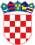 REPUBLIKA HRVATSKABJELOVARSKO BILOGORSKA ŽUPANIJA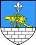 OPĆINA SIRAČOpćinsko vijećeTemeljem članka 108. i članka 109 Zakona o proračunu ("Narodne novine" br. 87/08, 136/12, 15/15) i Pravilnika o polugodišnjem i godišnjem izvještavanju o izvršenju proračuna ("Narodne novine" br.24/13, 102/17, 1/20) i člankaStatuta Općine Sirač ("Županijski glasnik - Službeno glasilo Bjelovarsko-bilogorske županije" br.19/09, 06/10, 03/13, 1/18), Općinsko vijeće Općine Sirač na svojoj 31. sjednici održanoj 14.09.2020. godine donosi:POLUGODIŠNJI IZVJEŠTAJ O IZVRŠENJU PRORAČUNA ZA 2020. GODINUOPĆI DIOČlanak 1.Polugodišnji izvještaj o izvršenju Proračuna Općine Sirač za 2020. godinu sadrži Račun prihoda i rashoda, Raspoloživa sredstva iz prethodnih godina te Račun financiranja/zaduživanja kako slijedi:RASPOLOŽIVA SREDSTAVA IZ PRETHODNIH GODINARAČUN FINANCIRANJAOpće javne usluge1.012.114,24	2.607.400,002.518.833,00910.379,8789,95%36,14%011Izvršna i zakonodavna tijela, financijski i fiskalni poslovi,vanjski poslovi936.913,59	2.534.400,002.498.633,00	902.795,8796,36%36,13%0110Izvršna i zakonodavna tijela, financijski i fiskalni poslovi, vanjskiposlovi0,00	4.000,00	4.000,00897,66	22,44%01110130130016Izvršna i zakonodavna tijelaOpće uslugeOpće uslugeOpće javne usluge koje nisu drugdje svrstane936.913,59	2.530.400,0010.000,00	20.200,0010.000,00	20.200,0065.200,65	52.800,002.494.633,00	901.898,2120.200,00	7.584,0020.200,00	7.584,000,00	0,0096,26%75,84%75,84%0,00%36,15%37,54%37,54%0160Opće javne usluge koje nisu drugdje svrstane65.200,65	52.800,000,000,000,00%Obrana0,00	45.500,00	59.250,0041.906,53	70,73%0220220Civilna obranaCivilna obrana0,00	45.500,00	59.250,00	41.906,53	70,73%0,00	45.500,00	59.250,00	41.906,53	70,73%Javni red i sigurnost270.433,43	689.000,00689.000,00306.051,61113,17%44,42%032Usluge protupožarne zaštite270.433,43	689.000,00689.000,00	306.051,61113,17%44,42%032004Usluge protupožarne zaštiteEkonomski poslovi270.433,43	689.000,00616.263,73	2.814.900,00689.000,003.092.589,00306.051,611.074.675,50113,17%174,39%44,42%34,75%042Poljoprivreda, šumarstvo, ribarstvo i lov22.981,91	147.000,00147.000,00	15.070,0265,57%10,25%0421Poljoprivreda22.981,91	147.000,00147.000,0015.070,0265,57%10,25%044Rudarstvo, proizvodnja i građevinarstvo162.148,33	0,0041.604,00	41.603,8025,66%100,00%0442Proizvodnja0,00	0,00	41.604,00	41.603,80	100,00%0443Građevinarstvo162.148,33	0,000,000,000,00%0450451046Promet Cestovni promet Komunikacije398.593,93	1.839.500,00398.593,93	1.839.500,007.036,88	151.000,002.043.700,00	892.003,022.043.700,00	892.003,02177.700,00	111.718,13223,79%223,79%1587,61%43,65%43,65%62,87%0460Komunikacije7.036,88	151.000,00177.700,00111.718,131587,61%62,87%0470473Ostale industrijeTurizam25.502,68	677.400,0012.000,00	12.000,00682.585,00	14.280,5312.000,00	12.000,0056,00%100,00%2,09%100,00%0474Višenamjenski razvojni projekti13.502,68	665.400,00670.585,002.280,5316,89%0,34%05 Zaštita okoliša5.000,00	170.200,00170.200,00	0,000,00%0,00%0510510Gospodarenje otpadomGospodarenje otpadom0,00	20.000,00	20.000,00	0,00	0,00%0,00	20.000,00	20.000,00	0,00	0,00%052Gospodarenje otpadnim vodama5.000,00	150.200,00150.200,00	0,000,00%0,00%052006Gospodarenje otpadnim vodamaUsluge unaprjeđenja stanovanja i zajednice5.000,00	150.200,001.711.040,39	9.186.498,00150.200,0010.934.530,000,001.563.600,420,00%91,38%0,00%14,30%0610610Razvoj stanovanjaRazvoj stanovanja0,00	60.000,00	79.500,00	39.442,28	49,61%0,00	60.000,00	79.500,00	39.442,28	49,61%0620620Razvoj zajedniceRazvoj zajednice216.941,59	3.903.524,00216.941,59	3.903.524,004.295.586,00	1.221.887,524.295.586,00	1.221.887,52563,23%563,23%28,45%28,45%063Opskrba vodom0,00	120.000,00	120.000,00	0,00	0,00%0630Opskrba vodom0,00	120.000,00	120.000,000,00	0,00%064Ulična rasvjeta171.689,68	150.000,00264.000,00	0,000,00%0,00%0640Ulična rasvjeta171.689,68	150.000,00264.000,000,000,00%0,00%0660660Rashodi vezani uz stanovanje i kom. pogodnosti koji nisu drugdje svrstaniRashodi vezani uz stanovanje i kom. pogodnosti koji nisu drugdje svrstani1.322.409,12	4.952.974,001.322.409,12	4.952.974,006.175.444,00	302.270,626.175.444,00	302.270,6222,86%22,86%4,89%4,89%07 Zdravstvo0,00	3.000,00	3.000,000,00	0,00%070Zdravstvo0,00	3.000,00	3.000,00	0,00	0,00%0700Zdravstvo0,00	3.000,00	3.000,000,00	0,00%08081Rekreacija, kultura i religijaSlužbe rekreacije i sporta274.577,17	714.300,00133.000,00	282.000,00732.300,00	27.400,00282.000,00	0,009,98%0,00%3,74%0,00%0810Službe rekreacije i sporta133.000,00	282.000,00282.000,000,000,00%0,00%0840840086Religijske i druge službe zajedniceReligijske i druge službe zajedniceRashodi za rekreaciju, kulturu i religiju koji nisu drugdje svrstani34.750,00	99.000,0034.750,00	99.000,00106.827,17	333.300,0099.000,00	0,0099.000,00	0,00351.300,00	27.400,000,00%0,00%25,65%0,00%0,00%7,80%0860Rashodi za rekreaciju, kulturu i religiju koji nisu drugdje svrstani106.827,17	333.300,00351.300,0027.400,0025,65%7,80%09091ObrazovanjePredškolsko i osnovno obrazovanje246.224,16	578.670,00208.424,16	498.870,00632.430,00	343.997,95552.630,00	300.597,95139,71%144,22%54,39%54,39%09110912Predškolsko obrazovanjeOsnovno obrazovanje183.368,16	398.070,0025.056,00	100.800,00446.000,00106.630,00223.511,6277.086,33121,89%307,66%50,11%72,29%0920922Srednjoškolsko obrazovanjeViše srednjoškolsko obrazovanje37.800,00	79.800,0037.800,00	79.800,0079.800,00	43.400,0079.800,00	43.400,00114,81%114,81%54,39%54,39%10 Socijalna zaštita828.839,15	2.132.182,002.163.182,00954.770,29115,19%44,14%1021020104StarostStarostObitelj i djeca806.439,15	1.780.432,00806.439,15	1.780.432,0012.000,00	250.000,001.811.432,00	950.915,961.811.432,00	950.915,96250.000,00	0,00117,92%117,92%0,00%52,50%52,50%0,00%1040Obitelj i djeca12.000,00	250.000,00250.000,000,000,00%0,00%1061060StanovanjeStanovanje10.400,00	77.750,0010.400,00	77.750,0077.750,00	2.485,3377.750,00	2.485,3323,90%23,90%3,20%3,20%107Socijalna pomoć stanovništvu koje nije obuhvaćenoredovnim socijalnim programima0,00	7.000,00	7.000,00	0,00	0,00%1070Socijalna pomoć stanovništvu koje nije obuhvaćeno redovnimsocijalnim programima0,00	7.000,00	7.000,000,00	0,00%1091090Aktivnosti socijalne zaštite koje nisu drugdje svrstaneAktivnosti socijalne zaštite koje nisu drugdje svrstane0,00	17.000,00	17.000,00	1.369,00	8,05%0,00	17.000,00	17.000,00	1.369,00	8,05%POLUGODIŠNJI IZVJEŠTAJ O IZVRŠENJU PRORAČUNA ZA 2020. GODINUPOSEBNI DIO PREMA ORGANIZACIJSKOJ KLASIFIKACIJI [T-10]Članak 3.Polugodišnji izvještaj Plana razvojnih programa Općine Sirač za 2020. g.:Članak 4.Općina Sirač u razdoblju od 01. 01. do 30. 06. 2020. godine nije se zaduživala na domaćem i stranom tržištu novca i kapitala.Članak 5.Općina Sirač planirala je proračunsku zalihu u iznosu od 20.000,00 kuna ali je nije koristila u prvom polugodištu 2020. godine.Članak 6.Općina Sirač nije davala jamstva u prvom polugodištu 2020. godine.Članak 7.Obrazloženje ostvarenih prihoda i primitaka, rashoda i izdataka sastavni je dio Polugodišnjeg izvještaja o izvršenju Proračuna Općine Sirač za razdoblje od 01. siječnja do 30. lipnja 2020. godine.Članak 8.Polugodišnji izvještaj o izvršenju Proračuna Općine Sirač za 2020. godinu objavit će se u „Županijskom glasniku – Službeno glasilo Bjelovarsko bilogorske županije“ i na internetskim stranicama Općine Sirač, a stupa na snagu osam dana od dana objave.KLASA: 400-08/20-01/6 URBROJ: 2111/04-01-20-1Sirač, 14.09.2020. godineOPĆINSKO VIJEĆE OPĆINE SIRAČPredsjednik vijeća: Stjepan Juraić, ing.str.62RAČUN PRIHODA I RASHODAOstvareno 2019.Izvorni plan 2020.Tekući plan 2020.Ostvareno 30.06.20.RAČUN PRIHODA I RASHODA1234Prihodi poslovanja6.217.853,7616.813.650,0018.186.743,356.011.322,03Prihodi od prodaje nefinancijske imovine28.231,561.096.000,001.096.000,007.572,24UKUPNO PRIHODA6.246.085,3217.909.650,0019.282.743,356.018.894,27Rashodi poslovanja3.851.541,9811.342.876,0011.435.030,003.576.247,07Rashodi za nabavu nefinancijske imovine1.112.950,297.598.774,009.560.284,001.646.535,10UKUPNO RASHODARAZLIKA VIŠAK/MANJAK4.964.492,2718.941.650,0020.995.314,005.222.782,17UKUPNO RASHODARAZLIKA VIŠAK/MANJAK1.281.593,05-1.032.000,00-1.712.570,65796.112,10Ukupan donos viška/manjka iz prethodnih godina-943.761,461.032.000,001.712.570,651.712.570,65Dio koji će se rasporediti/pokriti u razdoblju-943.761,460,000,001.712.570,65Primici od financijske imovine i zaduživanja0,000,000,000,00Izdaci za financijsku imovinu i otplate zajmova0,000,000,000,00NETO FINANCIRANJE0,000,000,000,00VIŠAK/MANJAK + NETO FINANCIRANJE + RASPOLOŽIVASREDSTVA IZ PRETHODNIH GODINA337.831,590,000,002.508.682,75POLUGODIŠNJI IZVJEŠTAJ O IZVRŠENJU PRORAČUNA ZA 2020. GODINUOPĆI DIO PRORAČUNA - PRIHODI PO EKONOMSKOJ KLASIFIKACIJI [T-2]POLUGODIŠNJI IZVJEŠTAJ O IZVRŠENJU PRORAČUNA ZA 2020. GODINUOPĆI DIO PRORAČUNA - PRIHODI PO EKONOMSKOJ KLASIFIKACIJI [T-2]POLUGODIŠNJI IZVJEŠTAJ O IZVRŠENJU PRORAČUNA ZA 2020. GODINUOPĆI DIO PRORAČUNA - PRIHODI PO EKONOMSKOJ KLASIFIKACIJI [T-2]POLUGODIŠNJI IZVJEŠTAJ O IZVRŠENJU PRORAČUNA ZA 2020. GODINUOPĆI DIO PRORAČUNA - PRIHODI PO EKONOMSKOJ KLASIFIKACIJI [T-2]POLUGODIŠNJI IZVJEŠTAJ O IZVRŠENJU PRORAČUNA ZA 2020. GODINUOPĆI DIO PRORAČUNA - PRIHODI PO EKONOMSKOJ KLASIFIKACIJI [T-2]POLUGODIŠNJI IZVJEŠTAJ O IZVRŠENJU PRORAČUNA ZA 2020. GODINUOPĆI DIO PRORAČUNA - PRIHODI PO EKONOMSKOJ KLASIFIKACIJI [T-2]POLUGODIŠNJI IZVJEŠTAJ O IZVRŠENJU PRORAČUNA ZA 2020. GODINUOPĆI DIO PRORAČUNA - PRIHODI PO EKONOMSKOJ KLASIFIKACIJI [T-2]POLUGODIŠNJI IZVJEŠTAJ O IZVRŠENJU PRORAČUNA ZA 2020. GODINUOPĆI DIO PRORAČUNA - PRIHODI PO EKONOMSKOJ KLASIFIKACIJI [T-2]POLUGODIŠNJI IZVJEŠTAJ O IZVRŠENJU PRORAČUNA ZA 2020. GODINUOPĆI DIO PRORAČUNA - PRIHODI PO EKONOMSKOJ KLASIFIKACIJI [T-2]Račun/Pozicija1Račun/Pozicija1Opis2Ostvareno 2019.3Izvorni plan 2020.4Tekući plan 2020.5Ostvareno 2020.6Indeks 6/37Indeks 6/586Prihodi poslovanja6.217.853,7616.813.650,0018.186.743,356.011.322,0396,68%33,05%61Prihodi od poreza2.313.545,115.260.958,005.260.958,002.050.040,1088,61%38,97%611Porez i prirez na dohodak2.253.136,555.092.958,005.092.958,002.003.852,0988,94%39,35%6111Porez i prirez na dohodak od nesamostalnog rada2.183.317,111.949.027,3689,27%6112Porez i prirez na dohodak od samostalnih djelatnosti19.521,9178.150,59400,32%6113Porez i prirez na dohodak od imovine i imovinskih prava11.051,1318.162,45164,35%6114Porez i prirez na dohodak od kapitala39.246,4035.342,1590,05%6115Porez i prirez na dohodak po godišnjoj prijavi0,000,006117Povrat poreza i prireza na dohodak po godišnjoj prijavi0,00-76.830,46613Porezi na imovinu48.850,64141.000,00141.000,0036.859,5375,45%26,14%6131Stalni porezi na nepokretnu imovinu (zemlju, zgrade,kuće i ostalo)0,000,006134Povremeni porezi na imovinu48.850,6436.859,5375,45%614Porezi na robu i usluge11.557,9227.000,0027.000,009.328,4880,71%34,55%6142Porez na promet11.525,319.263,2480,37%6145Porezi na korištenje dobara ili izvođenje aktivnosti32,6165,24200,06%63Pomoći iz inozemstva (darovnice) i od subjekata unutar općeg proračuna2.667.241,599.141.532,0010.381.953,002.346.421,3787,97%22,60%632Pomoći od međunarodnih organizacija te institucija itijela EU0,000,00112.000,00111.718,1399,75%6324Kapitalne pomoći od institucija i tijela EU0,00111.718,13633Pomoći iz proračuna1.446.182,453.292.800,003.571.700,001.130.145,4678,15%31,64%6331Tekuće pomoći iz proračuna1.425.467,951.130.145,4679,28%6332Kapitalne pomoći iz proračuna20.714,500,000,00%634Pomoći od ostalih subjekata unutar općeg proračuna52.867,33183.800,00167.100,0046.220,1587,43%27,66%6341Tekuće pomoći od ostalih subjekata unutar općeg proračuna52.867,3346.220,1587,43%POLUGODIŠNJI IZVJEŠTAJ O IZVRŠENJU PRORAČUNA ZA 2020. GODINUOPĆI DIO PRORAČUNA - PRIHODI PO EKONOMSKOJ KLASIFIKACIJI [T-2]POLUGODIŠNJI IZVJEŠTAJ O IZVRŠENJU PRORAČUNA ZA 2020. GODINUOPĆI DIO PRORAČUNA - PRIHODI PO EKONOMSKOJ KLASIFIKACIJI [T-2]POLUGODIŠNJI IZVJEŠTAJ O IZVRŠENJU PRORAČUNA ZA 2020. GODINUOPĆI DIO PRORAČUNA - PRIHODI PO EKONOMSKOJ KLASIFIKACIJI [T-2]POLUGODIŠNJI IZVJEŠTAJ O IZVRŠENJU PRORAČUNA ZA 2020. GODINUOPĆI DIO PRORAČUNA - PRIHODI PO EKONOMSKOJ KLASIFIKACIJI [T-2]POLUGODIŠNJI IZVJEŠTAJ O IZVRŠENJU PRORAČUNA ZA 2020. GODINUOPĆI DIO PRORAČUNA - PRIHODI PO EKONOMSKOJ KLASIFIKACIJI [T-2]POLUGODIŠNJI IZVJEŠTAJ O IZVRŠENJU PRORAČUNA ZA 2020. GODINUOPĆI DIO PRORAČUNA - PRIHODI PO EKONOMSKOJ KLASIFIKACIJI [T-2]POLUGODIŠNJI IZVJEŠTAJ O IZVRŠENJU PRORAČUNA ZA 2020. GODINUOPĆI DIO PRORAČUNA - PRIHODI PO EKONOMSKOJ KLASIFIKACIJI [T-2]POLUGODIŠNJI IZVJEŠTAJ O IZVRŠENJU PRORAČUNA ZA 2020. GODINUOPĆI DIO PRORAČUNA - PRIHODI PO EKONOMSKOJ KLASIFIKACIJI [T-2]POLUGODIŠNJI IZVJEŠTAJ O IZVRŠENJU PRORAČUNA ZA 2020. GODINUOPĆI DIO PRORAČUNA - PRIHODI PO EKONOMSKOJ KLASIFIKACIJI [T-2]Račun/Pozicija1Račun/Pozicija1Opis2Ostvareno 2019.3Izvorni plan 2020.4Tekući plan 2020.5Ostvareno 2020.6Indeks 6/37Indeks 6/58635Pomoći izravnanja za decentralizirane funkcije79.902,96209.000,00209.000,0065.340,9181,78%31,26%6351Tekuće pomoći izravnanja za decentralizirane funkcije79.902,9665.340,9181,78%638Pomoći temeljem prijenosa EU sredstava1.088.288,855.455.932,006.322.153,00992.996,7291,24%15,71%6381Tekuće pomoći temeljem prijenosa EU sredstavasredstava1.088.288,85768.614,1770,63%6382Kapitalne pomoći temeljem prijenosa EU sredstava0,00224.382,5564Prihodi od imovine148.868,38423.060,00484.232,35323.172,09217,09%66,74%641Prihodi od financijske imovine212,982.250,002.250,00651,66305,97%28,96%6413Kamate na oročena sredstva i depozite po viđenju15,2215,36100,92%6414Prihodi od zateznih kamata197,76618,39312,70%6415Prihodi od pozitivnih tečajnih razlika i razlika zbogprimjene valutne klauzule0,0017,91642Prihodi od nefinancijske imovine148.655,40420.810,00481.982,35322.520,43216,96%66,92%6421Naknade za koncesije0,007.769,726422Prihodi od zakupa i iznajmljivanja imovine88.413,53120.946,69136,80%6423Naknada za korištenje nefinancijske imovine52.371,74191.278,38365,23%6429Ostali prihodi od nefinancijske imovine7.870,132.525,6432,09%65Prihodi od upravnih i administrativnih pristojbi, pristojbi po posebnim propisima i naknada1.004.418,311.834.500,001.906.000,001.268.757,49126,32%66,57%651Upravne i administrativne pristojbe1.305,20500,00500,0065,965,05%13,19%6512Županijske, gradske i općinske pristojbe i naknade1.000,000,000,00%6513Ostale upravne pristojbe i naknade305,2065,9621,61%652Prihodi po posebnim propisima946.604,231.312.000,001.341.500,00985.835,06104,14%73,49%6522Prihodi vodnog gospodarstva588,05256,6443,64%6524Doprinosi za šume886.873,66970.223,42109,40%6526Ostali nespomenuti prihodi59.142,5215.355,0025,96%POLUGODIŠNJI IZVJEŠTAJ O IZVRŠENJU PRORAČUNA ZA 2020. GODINUOPĆI DIO PRORAČUNA - PRIHODI PO EKONOMSKOJ KLASIFIKACIJI [T-2]POLUGODIŠNJI IZVJEŠTAJ O IZVRŠENJU PRORAČUNA ZA 2020. GODINUOPĆI DIO PRORAČUNA - PRIHODI PO EKONOMSKOJ KLASIFIKACIJI [T-2]POLUGODIŠNJI IZVJEŠTAJ O IZVRŠENJU PRORAČUNA ZA 2020. GODINUOPĆI DIO PRORAČUNA - PRIHODI PO EKONOMSKOJ KLASIFIKACIJI [T-2]POLUGODIŠNJI IZVJEŠTAJ O IZVRŠENJU PRORAČUNA ZA 2020. GODINUOPĆI DIO PRORAČUNA - PRIHODI PO EKONOMSKOJ KLASIFIKACIJI [T-2]POLUGODIŠNJI IZVJEŠTAJ O IZVRŠENJU PRORAČUNA ZA 2020. GODINUOPĆI DIO PRORAČUNA - PRIHODI PO EKONOMSKOJ KLASIFIKACIJI [T-2]POLUGODIŠNJI IZVJEŠTAJ O IZVRŠENJU PRORAČUNA ZA 2020. GODINUOPĆI DIO PRORAČUNA - PRIHODI PO EKONOMSKOJ KLASIFIKACIJI [T-2]POLUGODIŠNJI IZVJEŠTAJ O IZVRŠENJU PRORAČUNA ZA 2020. GODINUOPĆI DIO PRORAČUNA - PRIHODI PO EKONOMSKOJ KLASIFIKACIJI [T-2]POLUGODIŠNJI IZVJEŠTAJ O IZVRŠENJU PRORAČUNA ZA 2020. GODINUOPĆI DIO PRORAČUNA - PRIHODI PO EKONOMSKOJ KLASIFIKACIJI [T-2]POLUGODIŠNJI IZVJEŠTAJ O IZVRŠENJU PRORAČUNA ZA 2020. GODINUOPĆI DIO PRORAČUNA - PRIHODI PO EKONOMSKOJ KLASIFIKACIJI [T-2]Račun/Pozicija1Račun/Pozicija1Opis2Ostvareno 2019.3Izvorni plan 2020.4Tekući plan 2020.5Ostvareno 2020.6Indeks 6/37Indeks 6/58653Komunalni doprinosi i naknade56.508,88522.000,00564.000,00282.856,47500,55%50,15%6531Komunalni doprinosi857,7041.714,594863,54%6532Komunalne naknade55.651,18241.141,88433,31%66Prihodi od prodaje proizvoda i robe te pruženihusluga i prihodi od donacija81.255,86146.600,00146.600,0017.804,4121,91%12,14%661Prihodi od prodaje proizvoda i robe te pruženih usluga74.030,8675.050,0075.050,0017.804,4124,05%23,72%6615Prihodi od pruženih usluga74.030,8617.804,4124,05%663Donacije od pravnih i fizičkih osoba izvan opće države7.225,0071.550,0071.550,000,000,00%0,00%6631Tekuće donacije0,000,006632Kapitalne donacije7.225,000,000,00%68Kazne, upravne mjere i ostali prihodi2.524,517.000,007.000,005.126,57203,07%73,24%683Ostali prihodi2.524,517.000,007.000,005.126,57203,07%73,24%6831Ostali prihodi2.524,515.126,57203,07%7Prihodi od prodaje nefinancijske imovine28.231,561.096.000,001.096.000,007.572,2426,82%0,69%71Prihodi od prodaje neproizvedene imovine16.752,00947.000,00947.000,000,000,00%0,00%711Prihodi od prodaje materijalne imovine - prirodnih bogatstava16.752,00947.000,00947.000,000,000,00%0,00%7111Zemljište16.752,000,000,00%72Prihodi od prodaje proizvedene dugotrajne imovine11.479,56149.000,00149.000,007.572,2465,96%5,08%721Prihodi od prodaje građevinskih objekata11.479,5698.000,0098.000,00817,247,12%0,83%7211Stambeni objekti1.115,81817,2473,24%7214Ostali građevinski objekti10.363,750,000,00%722Prihodi od prodaje postrojenja i opreme0,0050.000,0050.000,006.755,0013,51%7227Uređaji, strojevi i oprema za ostale namjene0,006.755,00POLUGODIŠNJI IZVJEŠTAJ O IZVRŠENJU PRORAČUNA ZA 2020. GODINUOPĆI DIO PRORAČUNA - PRIHODI PO EKONOMSKOJ KLASIFIKACIJI [T-2]POLUGODIŠNJI IZVJEŠTAJ O IZVRŠENJU PRORAČUNA ZA 2020. GODINUOPĆI DIO PRORAČUNA - PRIHODI PO EKONOMSKOJ KLASIFIKACIJI [T-2]POLUGODIŠNJI IZVJEŠTAJ O IZVRŠENJU PRORAČUNA ZA 2020. GODINUOPĆI DIO PRORAČUNA - PRIHODI PO EKONOMSKOJ KLASIFIKACIJI [T-2]POLUGODIŠNJI IZVJEŠTAJ O IZVRŠENJU PRORAČUNA ZA 2020. GODINUOPĆI DIO PRORAČUNA - PRIHODI PO EKONOMSKOJ KLASIFIKACIJI [T-2]POLUGODIŠNJI IZVJEŠTAJ O IZVRŠENJU PRORAČUNA ZA 2020. GODINUOPĆI DIO PRORAČUNA - PRIHODI PO EKONOMSKOJ KLASIFIKACIJI [T-2]POLUGODIŠNJI IZVJEŠTAJ O IZVRŠENJU PRORAČUNA ZA 2020. GODINUOPĆI DIO PRORAČUNA - PRIHODI PO EKONOMSKOJ KLASIFIKACIJI [T-2]POLUGODIŠNJI IZVJEŠTAJ O IZVRŠENJU PRORAČUNA ZA 2020. GODINUOPĆI DIO PRORAČUNA - PRIHODI PO EKONOMSKOJ KLASIFIKACIJI [T-2]POLUGODIŠNJI IZVJEŠTAJ O IZVRŠENJU PRORAČUNA ZA 2020. GODINUOPĆI DIO PRORAČUNA - PRIHODI PO EKONOMSKOJ KLASIFIKACIJI [T-2]POLUGODIŠNJI IZVJEŠTAJ O IZVRŠENJU PRORAČUNA ZA 2020. GODINUOPĆI DIO PRORAČUNA - PRIHODI PO EKONOMSKOJ KLASIFIKACIJI [T-2]Račun/Pozicija1Račun/Pozicija1Opis2Ostvareno 2019.3Izvorni plan 2020.4Tekući plan 2020.5Ostvareno 2020.6Indeks 6/37Indeks 6/58724Prihodi od prodaje knjiga, umjetničkih djela i ostalih izložbenih vrijednosti0,001.000,001.000,000,000,00%7242Umjetnička djela (izložena u galerijama, muzejima i slično)0,000,00UKUPNO6.246.085,3217.909.650,0019.282.743,356.018.894,2796,36%31,21%POLUGODIŠNJI IZVJEŠTAJ O IZVRŠENJU PRORAČUNA ZA 2020. GODINUOPĆI DIO PRORAČUNA - RASHODI PO EKONOMSKOJ KLASIFIKACIJI [T-3]POLUGODIŠNJI IZVJEŠTAJ O IZVRŠENJU PRORAČUNA ZA 2020. GODINUOPĆI DIO PRORAČUNA - RASHODI PO EKONOMSKOJ KLASIFIKACIJI [T-3]POLUGODIŠNJI IZVJEŠTAJ O IZVRŠENJU PRORAČUNA ZA 2020. GODINUOPĆI DIO PRORAČUNA - RASHODI PO EKONOMSKOJ KLASIFIKACIJI [T-3]POLUGODIŠNJI IZVJEŠTAJ O IZVRŠENJU PRORAČUNA ZA 2020. GODINUOPĆI DIO PRORAČUNA - RASHODI PO EKONOMSKOJ KLASIFIKACIJI [T-3]POLUGODIŠNJI IZVJEŠTAJ O IZVRŠENJU PRORAČUNA ZA 2020. GODINUOPĆI DIO PRORAČUNA - RASHODI PO EKONOMSKOJ KLASIFIKACIJI [T-3]POLUGODIŠNJI IZVJEŠTAJ O IZVRŠENJU PRORAČUNA ZA 2020. GODINUOPĆI DIO PRORAČUNA - RASHODI PO EKONOMSKOJ KLASIFIKACIJI [T-3]POLUGODIŠNJI IZVJEŠTAJ O IZVRŠENJU PRORAČUNA ZA 2020. GODINUOPĆI DIO PRORAČUNA - RASHODI PO EKONOMSKOJ KLASIFIKACIJI [T-3]POLUGODIŠNJI IZVJEŠTAJ O IZVRŠENJU PRORAČUNA ZA 2020. GODINUOPĆI DIO PRORAČUNA - RASHODI PO EKONOMSKOJ KLASIFIKACIJI [T-3]POLUGODIŠNJI IZVJEŠTAJ O IZVRŠENJU PRORAČUNA ZA 2020. GODINUOPĆI DIO PRORAČUNA - RASHODI PO EKONOMSKOJ KLASIFIKACIJI [T-3]Račun/Pozicija1Račun/Pozicija1Opis2Ostvareno 2019.3Izvorni plan 2020.4Tekući plan 2020.5Ostvareno 2020.6Indeks 6/37Indeks 6/583Rashodi poslovanja3.851.541,9811.342.876,0011.435.030,003.576.247,0792,85%31,27%31Rashodi za zaposlene1.190.451,132.549.930,002.549.930,001.168.798,8698,18%45,84%311Plaće (Bruto)1.026.243,252.052.530,002.052.530,00974.261,8494,93%47,47%3111Plaće za redovan rad1.026.243,25974.261,8494,93%312Ostali rashodi za zaposlene3.326,00158.650,00158.650,0037.135,841116,53%23,41%3121Ostali rashodi za zaposlene3.326,0037.135,841116,53%313Doprinosi na plaće160.881,88338.750,00338.750,00157.401,1897,84%46,47%3132Doprinosi za obvezno zdravstveno osiguranje160.881,88157.401,1897,84%32Materijalni rashodi1.796.108,994.476.502,004.522.652,001.394.082,1477,62%30,82%321Naknade troškova zaposlenima100.725,84345.102,00354.602,00143.185,82142,15%40,38%3211Službena putovanja26.150,753.064,9011,72%3212Naknade za prijevoz, za rad na terenu i odvojeni život54.370,5939.024,9271,78%3213Stručno usavršavanje zaposlenika13.667,5099.110,00725,15%3214Ostale naknade troškova zaposlenima6.537,001.986,0030,38%322Rashodi za materijal i energiju307.698,97568.250,00577.418,00264.350,2185,91%45,78%3221Uredski materijal i ostali materijalni rashodi86.527,53101.865,54117,73%3222Materijal i sirovine0,006.154,473223Energija154.772,87110.998,7371,72%3224Mat. i dijelovi za tekuće i investicijsko održavanje52.502,5042.571,3981,08%3225Sitni inventar i auto gume2.015,582.760,08136,94%3227Službena, radna i zaštitna odjeća i obuća11.880,490,000,00%323Rashodi za usluge1.250.678,343.152.785,003.284.967,00949.302,9775,90%28,90%3231Usluge telefona, pošte i prijevoza48.392,5423.950,4449,49%3232Usluge tekućeg i investicijskog održavanja865.721,35666.096,3776,94%3233Usluge promidžbe i informiranja42.122,5045.943,34109,07%3234Komunalne usluge73.127,6435.224,7548,17%POLUGODIŠNJI IZVJEŠTAJ O IZVRŠENJU PRORAČUNA ZA 2020. GODINUOPĆI DIO PRORAČUNA - RASHODI PO EKONOMSKOJ KLASIFIKACIJI [T-3]POLUGODIŠNJI IZVJEŠTAJ O IZVRŠENJU PRORAČUNA ZA 2020. GODINUOPĆI DIO PRORAČUNA - RASHODI PO EKONOMSKOJ KLASIFIKACIJI [T-3]POLUGODIŠNJI IZVJEŠTAJ O IZVRŠENJU PRORAČUNA ZA 2020. GODINUOPĆI DIO PRORAČUNA - RASHODI PO EKONOMSKOJ KLASIFIKACIJI [T-3]POLUGODIŠNJI IZVJEŠTAJ O IZVRŠENJU PRORAČUNA ZA 2020. GODINUOPĆI DIO PRORAČUNA - RASHODI PO EKONOMSKOJ KLASIFIKACIJI [T-3]POLUGODIŠNJI IZVJEŠTAJ O IZVRŠENJU PRORAČUNA ZA 2020. GODINUOPĆI DIO PRORAČUNA - RASHODI PO EKONOMSKOJ KLASIFIKACIJI [T-3]POLUGODIŠNJI IZVJEŠTAJ O IZVRŠENJU PRORAČUNA ZA 2020. GODINUOPĆI DIO PRORAČUNA - RASHODI PO EKONOMSKOJ KLASIFIKACIJI [T-3]POLUGODIŠNJI IZVJEŠTAJ O IZVRŠENJU PRORAČUNA ZA 2020. GODINUOPĆI DIO PRORAČUNA - RASHODI PO EKONOMSKOJ KLASIFIKACIJI [T-3]POLUGODIŠNJI IZVJEŠTAJ O IZVRŠENJU PRORAČUNA ZA 2020. GODINUOPĆI DIO PRORAČUNA - RASHODI PO EKONOMSKOJ KLASIFIKACIJI [T-3]POLUGODIŠNJI IZVJEŠTAJ O IZVRŠENJU PRORAČUNA ZA 2020. GODINUOPĆI DIO PRORAČUNA - RASHODI PO EKONOMSKOJ KLASIFIKACIJI [T-3]Račun/Pozicija1Račun/Pozicija1Opis2Ostvareno 2019.3Izvorni plan 2020.4Tekući plan 2020.5Ostvareno 2020.6Indeks 6/37Indeks 6/583235Zakupnine i najamnine2.375,0056,252,37%3236Zdravstvene i veterinarske usluge0,0017.047,063237Intelektualne i osobne usluge143.091,2151.699,7136,13%3238Računalne usluge15.331,8318.590,92121,26%3239Ostale usluge60.516,2790.694,13149,87%324Naknade troškova osobama izvan radnog odnosa7.600,4427.950,007.950,00640,008,42%8,05%3241Naknade troškova osobama izvan radnog odnosa7.600,44640,008,42%329Ostali nespomenuti rashodi poslovanja129.405,40382.415,00297.715,0036.603,1428,29%12,29%3291Naknade za rad predstavničkih i izvršnih tijela, povjerenstava i slično64.740,901.571,642,43%3292Premije osiguranja6.915,7710.518,09152,09%3293Reprezentacija48.752,658.777,6418,00%3294Članarine0,000,003295Pristojbe i naknade1.557,24210,0013,49%3296Troškovi sudskih postupaka0,000,003299Ostali nespomenuti rashodi poslovanja7.438,8415.525,77208,71%34Financijski rashodi5.658,8023.300,0022.500,0010.753,96190,04%47,80%343Ostali financijski rashodi5.658,8023.300,0022.500,0010.753,96190,04%47,80%3431Bankarske usluge i usluge platnog prometa5.617,4010.749,20191,36%3432Negativne tečajne razlike i razlike zbog primjene valutneklauzule0,004,763433Zatezne kamate41,400,000,00%3434Ostali nespomenuti financijski rashodi0,000,0035Subvencije22.981,91447.000,00447.000,0015.070,0265,57%3,37%352Subvencije trgovačkim društvima, poljoprivrednicima iobrtnicima izvan javnog sektora22.981,91447.000,00447.000,0015.070,0265,57%3,37%POLUGODIŠNJI IZVJEŠTAJ O IZVRŠENJU PRORAČUNA ZA 2020. GODINUOPĆI DIO PRORAČUNA - RASHODI PO EKONOMSKOJ KLASIFIKACIJI [T-3]POLUGODIŠNJI IZVJEŠTAJ O IZVRŠENJU PRORAČUNA ZA 2020. GODINUOPĆI DIO PRORAČUNA - RASHODI PO EKONOMSKOJ KLASIFIKACIJI [T-3]POLUGODIŠNJI IZVJEŠTAJ O IZVRŠENJU PRORAČUNA ZA 2020. GODINUOPĆI DIO PRORAČUNA - RASHODI PO EKONOMSKOJ KLASIFIKACIJI [T-3]POLUGODIŠNJI IZVJEŠTAJ O IZVRŠENJU PRORAČUNA ZA 2020. GODINUOPĆI DIO PRORAČUNA - RASHODI PO EKONOMSKOJ KLASIFIKACIJI [T-3]POLUGODIŠNJI IZVJEŠTAJ O IZVRŠENJU PRORAČUNA ZA 2020. GODINUOPĆI DIO PRORAČUNA - RASHODI PO EKONOMSKOJ KLASIFIKACIJI [T-3]POLUGODIŠNJI IZVJEŠTAJ O IZVRŠENJU PRORAČUNA ZA 2020. GODINUOPĆI DIO PRORAČUNA - RASHODI PO EKONOMSKOJ KLASIFIKACIJI [T-3]POLUGODIŠNJI IZVJEŠTAJ O IZVRŠENJU PRORAČUNA ZA 2020. GODINUOPĆI DIO PRORAČUNA - RASHODI PO EKONOMSKOJ KLASIFIKACIJI [T-3]POLUGODIŠNJI IZVJEŠTAJ O IZVRŠENJU PRORAČUNA ZA 2020. GODINUOPĆI DIO PRORAČUNA - RASHODI PO EKONOMSKOJ KLASIFIKACIJI [T-3]POLUGODIŠNJI IZVJEŠTAJ O IZVRŠENJU PRORAČUNA ZA 2020. GODINUOPĆI DIO PRORAČUNA - RASHODI PO EKONOMSKOJ KLASIFIKACIJI [T-3]Račun/Pozicija1Račun/Pozicija1Opis2Ostvareno 2019.3Izvorni plan 2020.4Tekući plan 2020.5Ostvareno 2020.6Indeks 6/37Indeks 6/583522Subvencije trgovačkim društvima izvan javnog sektora0,000,003523Subvencije poljoprivrednicima i obrtnicima22.981,9115.070,0265,57%36Pomoći dane u inozemstvo i unutar opće države421.833,151.774.070,001.776.320,00477.804,96113,27%26,90%363Pomoći unutar općeg proračuna97.468,31244.000,00229.000,0080.808,3682,91%35,29%3631Tekuće pomoći unutar općeg proračuna97.468,3176.051,6578,03%3632Kapitalne pomoći unutar općeg proračuna0,004.756,71366Pomoć korisnicima drugih proračuna324.364,841.530.070,001.547.320,00396.996,60122,39%25,66%3661Tekuće pomoći proračunskim korisnicima drugih proračuna324.364,84381.996,60117,77%3662Kapitalne pomoći proračunskim korisnicima drugih proračuna0,0015.000,0037Naknade građanima i kućanstvima na temeljuosiguranja i druge naknade60.200,00530.550,00530.550,0091.754,33152,42%17,29%372Ostale naknade građanima i kućanstvima iz proračuna60.200,00530.550,00530.550,0091.754,33152,42%17,29%3721Naknade građanima i kućanstvima u novcu59.800,0088.900,00148,66%3722Naknade građanima i kućanstvima u naravi400,002.854,33713,58%38Ostali rashodi354.308,001.541.524,001.586.078,00417.982,80117,97%26,35%381Tekuće donacije324.308,00953.324,00997.878,00380.527,80117,34%38,13%3811Tekuće donacije u novcu324.308,00338.924,00104,51%3812Tekuće donacije u naravi0,0041.603,80382Kapitalne donacije30.000,00140.000,00140.000,0037.455,00124,85%26,75%3821Kapitalne donacije neprofitnim organizacijama30.000,0037.455,00124,85%383Kazne, penali i naknade štete0,0020.000,0020.000,000,000,00%3831Naknade šteta pravnim i fizičkim osobama0,000,00386Kapitalne pomoći0,00428.200,00428.200,000,000,00%3861Kapitalne pomoći kreditnim i ostalim financijskiminstitucijama te trgovačkim društvima u javnom sektoru0,000,00POLUGODIŠNJI IZVJEŠTAJ O IZVRŠENJU PRORAČUNA ZA 2020. GODINUOPĆI DIO PRORAČUNA - RASHODI PO EKONOMSKOJ KLASIFIKACIJI [T-3]POLUGODIŠNJI IZVJEŠTAJ O IZVRŠENJU PRORAČUNA ZA 2020. GODINUOPĆI DIO PRORAČUNA - RASHODI PO EKONOMSKOJ KLASIFIKACIJI [T-3]POLUGODIŠNJI IZVJEŠTAJ O IZVRŠENJU PRORAČUNA ZA 2020. GODINUOPĆI DIO PRORAČUNA - RASHODI PO EKONOMSKOJ KLASIFIKACIJI [T-3]POLUGODIŠNJI IZVJEŠTAJ O IZVRŠENJU PRORAČUNA ZA 2020. GODINUOPĆI DIO PRORAČUNA - RASHODI PO EKONOMSKOJ KLASIFIKACIJI [T-3]POLUGODIŠNJI IZVJEŠTAJ O IZVRŠENJU PRORAČUNA ZA 2020. GODINUOPĆI DIO PRORAČUNA - RASHODI PO EKONOMSKOJ KLASIFIKACIJI [T-3]POLUGODIŠNJI IZVJEŠTAJ O IZVRŠENJU PRORAČUNA ZA 2020. GODINUOPĆI DIO PRORAČUNA - RASHODI PO EKONOMSKOJ KLASIFIKACIJI [T-3]POLUGODIŠNJI IZVJEŠTAJ O IZVRŠENJU PRORAČUNA ZA 2020. GODINUOPĆI DIO PRORAČUNA - RASHODI PO EKONOMSKOJ KLASIFIKACIJI [T-3]POLUGODIŠNJI IZVJEŠTAJ O IZVRŠENJU PRORAČUNA ZA 2020. GODINUOPĆI DIO PRORAČUNA - RASHODI PO EKONOMSKOJ KLASIFIKACIJI [T-3]Račun/PozicijaOpisOstvareno 2019.Izvorni plan 2020.Tekući plan 2020.Ostvareno 2020.Indeks 6/3Indeks 6/5123456784Rashodi za nabavu nefinancijske imovine1.112.950,297.598.774,009.560.284,001.646.535,10147,94%17,22%41Rashodi za nabavu neproizvedene imovine0,00744.500,00750.330,0055.823,837,44%411Materijalna imovina - prirodna bogatstva0,00690.500,00690.500,000,000,00%4111Zemljište0,000,00412Nematerijalna imovina0,0054.000,0059.830,0055.823,8393,30%4123Licence0,000,004124Ostala prava0,0055.823,8342Rashodi za nabavu proizvedene dugotrajne imovine566.123,381.963.274,002.738.704,00565.411,7099,87%20,65%421Građevinski objekti327.915,13941.500,001.684.200,00333.552,93101,72%19,80%4211Stambeni objekti0,000,004212Poslovni objekti0,000,004213Ceste, željeznice i ostali prometni objekti163.746,00333.552,93203,70%4214Ostali građevinski objekti164.169,130,000,00%422Postrojenja i oprema206.592,75737.374,00787.404,00184.358,7789,24%23,41%4221Uredska oprema i namještaj20.878,7512.370,8159,25%4222Komunikacijska oprema0,00124.305,684223Oprema za održavanje i zaštitu28.342,508.010,0028,26%4226Sportska i glazbena oprema20.312,500,000,00%4227Uređaji, strojevi i oprema za ostale namjene137.059,0039.672,2828,95%423Prijevozna sredstva7.000,000,000,000,000,00%4231Prijevozna sredstva u cestovnom prometu7.000,000,000,00%424Knjige, umjetnička djela i ostale izložbene vrijednosti262,503.000,003.000,000,000,00%0,00%4241Knjige262,500,000,00%POLUGODIŠNJI IZVJEŠTAJ O IZVRŠENJU PRORAČUNA ZA 2020. GODINUOPĆI DIO PRORAČUNA - RASHODI PO EKONOMSKOJ KLASIFIKACIJI [T-3]POLUGODIŠNJI IZVJEŠTAJ O IZVRŠENJU PRORAČUNA ZA 2020. GODINUOPĆI DIO PRORAČUNA - RASHODI PO EKONOMSKOJ KLASIFIKACIJI [T-3]POLUGODIŠNJI IZVJEŠTAJ O IZVRŠENJU PRORAČUNA ZA 2020. GODINUOPĆI DIO PRORAČUNA - RASHODI PO EKONOMSKOJ KLASIFIKACIJI [T-3]POLUGODIŠNJI IZVJEŠTAJ O IZVRŠENJU PRORAČUNA ZA 2020. GODINUOPĆI DIO PRORAČUNA - RASHODI PO EKONOMSKOJ KLASIFIKACIJI [T-3]POLUGODIŠNJI IZVJEŠTAJ O IZVRŠENJU PRORAČUNA ZA 2020. GODINUOPĆI DIO PRORAČUNA - RASHODI PO EKONOMSKOJ KLASIFIKACIJI [T-3]POLUGODIŠNJI IZVJEŠTAJ O IZVRŠENJU PRORAČUNA ZA 2020. GODINUOPĆI DIO PRORAČUNA - RASHODI PO EKONOMSKOJ KLASIFIKACIJI [T-3]POLUGODIŠNJI IZVJEŠTAJ O IZVRŠENJU PRORAČUNA ZA 2020. GODINUOPĆI DIO PRORAČUNA - RASHODI PO EKONOMSKOJ KLASIFIKACIJI [T-3]POLUGODIŠNJI IZVJEŠTAJ O IZVRŠENJU PRORAČUNA ZA 2020. GODINUOPĆI DIO PRORAČUNA - RASHODI PO EKONOMSKOJ KLASIFIKACIJI [T-3]POLUGODIŠNJI IZVJEŠTAJ O IZVRŠENJU PRORAČUNA ZA 2020. GODINUOPĆI DIO PRORAČUNA - RASHODI PO EKONOMSKOJ KLASIFIKACIJI [T-3]Račun/Pozicija1Račun/Pozicija1Opis2Ostvareno 2019.3Izvorni plan 2020.4Tekući plan 2020.5Ostvareno 2020.6Indeks 6/37Indeks 6/58425Višegodišnji nasadi i osnovno stado0,001.400,001.400,000,000,00%4251Višegodišnji nasadi0,000,00426Nematerijalna proizvedena imovina24.353,00280.000,00262.700,0047.500,00195,05%18,08%4262Ulaganja u računalne programe24.353,000,000,00%4263Umjetnička, literarna i znanstvena djela0,0047.500,0045Rashodi za dodatna ulaganja na nefinancijskoj imovini546.826,914.891.000,006.071.250,001.025.299,57187,50%16,89%451Dodatna ulaganja na građevinskim objektima546.826,914.701.000,005.881.250,00862.659,57157,76%14,67%4511Dodatna ulaganja na građevinskim objektima546.826,91862.659,57157,76%454Dodatna ulaganja za ostalu nefinancijsku imovinu0,00190.000,00190.000,00162.640,0085,60%4541Dodatna ulaganja za ostalu nefinancijsku imovinu0,00162.640,00UKUPNO4.964.492,2718.941.650,0020.995.314,005.222.782,17105,20%24,88%POLUGODIŠNJI IZVJEŠTAJ O IZVRŠENJU PRORAČUNA ZA 2020. GODINUOPĆI DIO PRORAČUNA - PRIHODI PREMA IZVORIMA FINANCIRANJA [T-4]POLUGODIŠNJI IZVJEŠTAJ O IZVRŠENJU PRORAČUNA ZA 2020. GODINUOPĆI DIO PRORAČUNA - PRIHODI PREMA IZVORIMA FINANCIRANJA [T-4]POLUGODIŠNJI IZVJEŠTAJ O IZVRŠENJU PRORAČUNA ZA 2020. GODINUOPĆI DIO PRORAČUNA - PRIHODI PREMA IZVORIMA FINANCIRANJA [T-4]POLUGODIŠNJI IZVJEŠTAJ O IZVRŠENJU PRORAČUNA ZA 2020. GODINUOPĆI DIO PRORAČUNA - PRIHODI PREMA IZVORIMA FINANCIRANJA [T-4]POLUGODIŠNJI IZVJEŠTAJ O IZVRŠENJU PRORAČUNA ZA 2020. GODINUOPĆI DIO PRORAČUNA - PRIHODI PREMA IZVORIMA FINANCIRANJA [T-4]POLUGODIŠNJI IZVJEŠTAJ O IZVRŠENJU PRORAČUNA ZA 2020. GODINUOPĆI DIO PRORAČUNA - PRIHODI PREMA IZVORIMA FINANCIRANJA [T-4]POLUGODIŠNJI IZVJEŠTAJ O IZVRŠENJU PRORAČUNA ZA 2020. GODINUOPĆI DIO PRORAČUNA - PRIHODI PREMA IZVORIMA FINANCIRANJA [T-4]POLUGODIŠNJI IZVJEŠTAJ O IZVRŠENJU PRORAČUNA ZA 2020. GODINUOPĆI DIO PRORAČUNA - PRIHODI PREMA IZVORIMA FINANCIRANJA [T-4]IzvorID1Opis2Ostvareno 2019.3Izvorni plan 2020.4Tekući plan 2020.5Ostvareno 2020.6Indeks 6/37Indeks 6/581Opći prihodi i primici2.650.896,075.858.118,005.926.790,352.404.458,0190,70%40,57%11Opći prihodi i primici2.650.896,075.858.118,005.926.790,352.404.458,0190,70%40,57%110Opći prihodi i primici2.650.896,075.858.118,005.926.790,352.404.458,0190,70%40,57%3Vlastiti prihodi40.849,000,000,001.580,003,87%31Vlastiti prihodi40.849,000,000,001.580,003,87%310Vlastiti prihodi40.849,000,000,001.580,003,87%4Prihodi za posebne namjene975.888,742.285.600,002.277.800,001.325.020,80135,78%58,17%41Komunalna djelatnost52.867,33520.000,00584.000,00289.456,47547,51%49,56%410Komunalna djelatnost52.867,330,000,000,000,00%411Komunalni doprinos0,000,0044.000,0041.714,5994,81%412Komunalna naknada0,00520.000,00540.000,00247.741,8845,88%42Ostali prihodi po posebnim propisima923.021,411.765.600,001.693.800,001.035.564,33112,19%61,14%420Ostali prihodi po posebnim propisima923.021,411.765.600,001.693.800,001.035.564,33112,19%61,14%5Pomoći2.578.226,518.648.932,009.961.153,002.234.860,3186,68%22,44%51Pomoći izravnanja za dec. funkcije79.902,960,000,000,000,00%510Pomoći izravnanja za dec. funkcije79.902,960,000,000,000,00%52Pomoći - kompenzacijske mjere2.498.323,558.648.932,009.961.153,002.234.860,3189,45%22,44%520Pomoći - kompenzacijske mjere1.389.320,203.693.000,004.027.000,001.009.240,2472,64%25,06%521Pomoći - projekt "Zaželi"1.088.288,851.679.932,001.701.432,00889.519,3981,74%52,28%522Pomoći - projekt "Lanara"20.714,500,00143.471,00224.382,551083,21%156,40%523Pomoći - projekt dom Šibovac0,002.978.000,003.791.250,000,000,00%525Pomoći - projekt Park branitelja0,00186.000,00186.000,000,000,00%526Pomoći - projekt Wifi4EU0,00112.000,00112.000,00111.718,1399,75%6Donacije225,0027.000,0027.000,0046.220,1520542,29%171,19%61Namjenske donacije225,0027.000,0027.000,0046.220,1520542,29%171,19%610Namjenske donacije225,0027.000,0027.000,0046.220,1520542,29%171,19%7Prihodi od nefin.imovine i nadoknade šteta odosig0,001.090.000,001.090.000,006.755,000,62%POLUGODIŠNJI IZVJEŠTAJ O IZVRŠENJU PRORAČUNA ZA 2020. GODINUOPĆI DIO PRORAČUNA - PRIHODI PREMA IZVORIMA FINANCIRANJA [T-4]POLUGODIŠNJI IZVJEŠTAJ O IZVRŠENJU PRORAČUNA ZA 2020. GODINUOPĆI DIO PRORAČUNA - PRIHODI PREMA IZVORIMA FINANCIRANJA [T-4]POLUGODIŠNJI IZVJEŠTAJ O IZVRŠENJU PRORAČUNA ZA 2020. GODINUOPĆI DIO PRORAČUNA - PRIHODI PREMA IZVORIMA FINANCIRANJA [T-4]POLUGODIŠNJI IZVJEŠTAJ O IZVRŠENJU PRORAČUNA ZA 2020. GODINUOPĆI DIO PRORAČUNA - PRIHODI PREMA IZVORIMA FINANCIRANJA [T-4]POLUGODIŠNJI IZVJEŠTAJ O IZVRŠENJU PRORAČUNA ZA 2020. GODINUOPĆI DIO PRORAČUNA - PRIHODI PREMA IZVORIMA FINANCIRANJA [T-4]POLUGODIŠNJI IZVJEŠTAJ O IZVRŠENJU PRORAČUNA ZA 2020. GODINUOPĆI DIO PRORAČUNA - PRIHODI PREMA IZVORIMA FINANCIRANJA [T-4]POLUGODIŠNJI IZVJEŠTAJ O IZVRŠENJU PRORAČUNA ZA 2020. GODINUOPĆI DIO PRORAČUNA - PRIHODI PREMA IZVORIMA FINANCIRANJA [T-4]POLUGODIŠNJI IZVJEŠTAJ O IZVRŠENJU PRORAČUNA ZA 2020. GODINUOPĆI DIO PRORAČUNA - PRIHODI PREMA IZVORIMA FINANCIRANJA [T-4]IzvorID1Opis2Ostvareno 2019.3Izvorni plan 2020.4Tekući plan 2020.5Ostvareno 2020.6Indeks 6/37Indeks 6/5871Prihodi od prodaje nefin. imovine u vlasništvu JLS0,001.090.000,001.090.000,006.755,000,62%710Prihodi od prodaje nefin. imovine u vlasništvu JLS0,001.090.000,001.090.000,006.755,000,62%72Prihodi od prodaje nefin. imovine u vlasništvu RH0,000,000,000,00720Prihodi od prodaje nefin. imovine u vlasništvu RH0,000,000,000,00UKUPNO6.246.085,3217.909.650,0019.282.743,356.018.894,2796,36%31,21%POLUGODIŠNJI IZVJEŠTAJ O IZVRŠENJU PRORAČUNA ZA 2020. GODINUOPĆI DIO PRORAČUNA - RASHODI PREMA IZVORIMA FINANCIRANJA [T-5]POLUGODIŠNJI IZVJEŠTAJ O IZVRŠENJU PRORAČUNA ZA 2020. GODINUOPĆI DIO PRORAČUNA - RASHODI PREMA IZVORIMA FINANCIRANJA [T-5]POLUGODIŠNJI IZVJEŠTAJ O IZVRŠENJU PRORAČUNA ZA 2020. GODINUOPĆI DIO PRORAČUNA - RASHODI PREMA IZVORIMA FINANCIRANJA [T-5]POLUGODIŠNJI IZVJEŠTAJ O IZVRŠENJU PRORAČUNA ZA 2020. GODINUOPĆI DIO PRORAČUNA - RASHODI PREMA IZVORIMA FINANCIRANJA [T-5]POLUGODIŠNJI IZVJEŠTAJ O IZVRŠENJU PRORAČUNA ZA 2020. GODINUOPĆI DIO PRORAČUNA - RASHODI PREMA IZVORIMA FINANCIRANJA [T-5]POLUGODIŠNJI IZVJEŠTAJ O IZVRŠENJU PRORAČUNA ZA 2020. GODINUOPĆI DIO PRORAČUNA - RASHODI PREMA IZVORIMA FINANCIRANJA [T-5]POLUGODIŠNJI IZVJEŠTAJ O IZVRŠENJU PRORAČUNA ZA 2020. GODINUOPĆI DIO PRORAČUNA - RASHODI PREMA IZVORIMA FINANCIRANJA [T-5]POLUGODIŠNJI IZVJEŠTAJ O IZVRŠENJU PRORAČUNA ZA 2020. GODINUOPĆI DIO PRORAČUNA - RASHODI PREMA IZVORIMA FINANCIRANJA [T-5]IzvorID1Opis2Ostvareno 2019.3Izvorni plan 2020.4Tekući plan 2020.5Ostvareno 2020.6Indeks 6/37Indeks 6/581Opći prihodi i primici3.637.263,326.043.371,007.445.114,002.517.716,9069,22%33,82%11Opći prihodi i primici3.637.263,326.043.371,007.445.114,002.517.716,9069,22%33,82%110Opći prihodi i primici3.637.263,326.043.371,007.445.114,002.517.716,9069,22%33,82%3Vlastiti prihodi25.629,980,000,000,000,00%31Vlastiti prihodi25.629,980,000,000,000,00%310Vlastiti prihodi25.629,980,000,000,000,00%4Prihodi za posebne namjene345.880,362.938.100,002.277.800,00830.405,85240,08%36,46%41Komunalna djelatnost50.201,69842.000,00584.000,00260.590,42519,09%44,62%410Komunalna djelatnost50.201,690,000,000,000,00%411Komunalni doprinos0,000,0044.000,0041.603,8094,55%412Komunalna naknada0,00842.000,00540.000,00218.986,6240,55%42Ostali prihodi po posebnim propisima295.678,672.096.100,001.693.800,00569.815,43192,71%33,64%420Ostali prihodi po posebnim propisima295.678,672.096.100,001.693.800,00569.815,43192,71%33,64%5Pomoći954.818,618.843.179,0010.155.400,001.828.439,27191,50%18,00%51Pomoći izravnanja za dec. funkcije79.902,960,000,000,000,00%510Pomoći izravnanja za dec. funkcije79.902,960,000,000,000,00%52Pomoći - kompenzacijske mjere874.915,658.843.179,0010.155.400,001.828.439,27208,98%18,00%520Pomoći - kompenzacijske mjere30.662,503.887.247,004.221.247,00735.663,172399,23%17,43%521Pomoći - projekt "Zaželi"806.251,151.679.932,001.701.432,00905.001,96112,25%53,19%522Pomoći - projekt "Lanara"38.002,000,00143.471,000,000,00%0,00%523Pomoći - projekt dom Šibovac0,002.978.000,003.791.250,0076.056,012,01%525Pomoći - projekt Park branitelja0,00186.000,00186.000,000,000,00%526Pomoći - projekt Wifi4EU0,00112.000,00112.000,00111.718,1399,75%6Donacije0,0027.000,0027.000,0046.220,15171,19%61Namjenske donacije0,0027.000,0027.000,0046.220,15171,19%610Namjenske donacije0,0027.000,0027.000,0046.220,15171,19%7Prihodi od nefin.imovine i nadoknade šteta odosig900,001.090.000,001.090.000,000,000,00%0,00%POLUGODIŠNJI IZVJEŠTAJ O IZVRŠENJU PRORAČUNA ZA 2020. GODINUOPĆI DIO PRORAČUNA - RASHODI PREMA IZVORIMA FINANCIRANJA [T-5]POLUGODIŠNJI IZVJEŠTAJ O IZVRŠENJU PRORAČUNA ZA 2020. GODINUOPĆI DIO PRORAČUNA - RASHODI PREMA IZVORIMA FINANCIRANJA [T-5]POLUGODIŠNJI IZVJEŠTAJ O IZVRŠENJU PRORAČUNA ZA 2020. GODINUOPĆI DIO PRORAČUNA - RASHODI PREMA IZVORIMA FINANCIRANJA [T-5]POLUGODIŠNJI IZVJEŠTAJ O IZVRŠENJU PRORAČUNA ZA 2020. GODINUOPĆI DIO PRORAČUNA - RASHODI PREMA IZVORIMA FINANCIRANJA [T-5]POLUGODIŠNJI IZVJEŠTAJ O IZVRŠENJU PRORAČUNA ZA 2020. GODINUOPĆI DIO PRORAČUNA - RASHODI PREMA IZVORIMA FINANCIRANJA [T-5]POLUGODIŠNJI IZVJEŠTAJ O IZVRŠENJU PRORAČUNA ZA 2020. GODINUOPĆI DIO PRORAČUNA - RASHODI PREMA IZVORIMA FINANCIRANJA [T-5]POLUGODIŠNJI IZVJEŠTAJ O IZVRŠENJU PRORAČUNA ZA 2020. GODINUOPĆI DIO PRORAČUNA - RASHODI PREMA IZVORIMA FINANCIRANJA [T-5]POLUGODIŠNJI IZVJEŠTAJ O IZVRŠENJU PRORAČUNA ZA 2020. GODINUOPĆI DIO PRORAČUNA - RASHODI PREMA IZVORIMA FINANCIRANJA [T-5]IzvorID1Opis2Ostvareno 2019.3Izvorni plan 2020.4Tekući plan 2020.5Ostvareno 2020.6Indeks 6/37Indeks 6/5871Prihodi od prodaje nefin. imovine u vlasništvu JLS0,001.090.000,001.090.000,000,000,00%710Prihodi od prodaje nefin. imovine u vlasništvu JLS0,001.090.000,001.090.000,000,000,00%73Naknada od osiguranja900,000,000,000,000,00%730Naknada od osiguranja900,000,000,000,000,00%UKUPNO4.964.492,2718.941.650,0020.995.314,005.222.782,17105,20%24,88%Račun/Pozicija1Opis2Ostvareno 2019.3Izvorni plan 2020.4Tekući plan 2020.5Ostvareno 2020.6Indeks 6/37Indeks 6/58RAZDJEL001PREDSTAVNIČKA I IZVRŠNA TIJELA343.143,39843.000,00755.200,00265.083,8377,25%35,10%GLAVA 00101OPĆINSKO VIJEĆE127.114,58297.100,00209.300,0053.762,0042,29%25,69%GLAVA 00102URED NAČELNIKA214.625,74539.900,00539.900,00211.269,4098,44%39,13%GLAVA 00103VIJEĆA NACIONALNIH MANJINA1.403,076.000,006.000,0052,433,74%0,87%RAZDJEL002JEDINSTVENI UPRAVNI ODJEL4.621.348,8818.098.650,0020.240.114,004.957.698,34107,28%24,49%GLAVA 00201JEDINSTVENI UPRAVNI ODJEL3.596.274,1614.207.950,0015.426.862,003.586.793,1199,74%23,25%GLAVA 00202KOMUNALNA INFRASTRUKTURA354.620,132.385.200,003.273.420,00624.294,58176,05%19,07%GLAVA 00203KOMUNALNE DJELATNOSTI0,001.505.500,001.539.832,00746.610,6548,49%GLAVA 00204KOMUNALNI POGON670.454,590,000,000,000,00%UKUPNOUKUPNO4.964.492,2718.941.650,0020.995.314,005.222.782,17105,20%24,88%POLUGODIŠNJI IZVJEŠTAJ O IZVRŠENJU PRORAČUNA ZA 2020. GODINUPOSEBNI DIO RASHODA - ORGANIZACIJSKA I PROGRAMSKA KLASIFIKACIJAI S IZVORIMA FINANCIRANJA [T-11]POLUGODIŠNJI IZVJEŠTAJ O IZVRŠENJU PRORAČUNA ZA 2020. GODINUPOSEBNI DIO RASHODA - ORGANIZACIJSKA I PROGRAMSKA KLASIFIKACIJAI S IZVORIMA FINANCIRANJA [T-11]POLUGODIŠNJI IZVJEŠTAJ O IZVRŠENJU PRORAČUNA ZA 2020. GODINUPOSEBNI DIO RASHODA - ORGANIZACIJSKA I PROGRAMSKA KLASIFIKACIJAI S IZVORIMA FINANCIRANJA [T-11]POLUGODIŠNJI IZVJEŠTAJ O IZVRŠENJU PRORAČUNA ZA 2020. GODINUPOSEBNI DIO RASHODA - ORGANIZACIJSKA I PROGRAMSKA KLASIFIKACIJAI S IZVORIMA FINANCIRANJA [T-11]POLUGODIŠNJI IZVJEŠTAJ O IZVRŠENJU PRORAČUNA ZA 2020. GODINUPOSEBNI DIO RASHODA - ORGANIZACIJSKA I PROGRAMSKA KLASIFIKACIJAI S IZVORIMA FINANCIRANJA [T-11]POLUGODIŠNJI IZVJEŠTAJ O IZVRŠENJU PRORAČUNA ZA 2020. GODINUPOSEBNI DIO RASHODA - ORGANIZACIJSKA I PROGRAMSKA KLASIFIKACIJAI S IZVORIMA FINANCIRANJA [T-11]POLUGODIŠNJI IZVJEŠTAJ O IZVRŠENJU PRORAČUNA ZA 2020. GODINUPOSEBNI DIO RASHODA - ORGANIZACIJSKA I PROGRAMSKA KLASIFIKACIJAI S IZVORIMA FINANCIRANJA [T-11]POLUGODIŠNJI IZVJEŠTAJ O IZVRŠENJU PRORAČUNA ZA 2020. GODINUPOSEBNI DIO RASHODA - ORGANIZACIJSKA I PROGRAMSKA KLASIFIKACIJAI S IZVORIMA FINANCIRANJA [T-11]POLUGODIŠNJI IZVJEŠTAJ O IZVRŠENJU PRORAČUNA ZA 2020. GODINUPOSEBNI DIO RASHODA - ORGANIZACIJSKA I PROGRAMSKA KLASIFIKACIJAI S IZVORIMA FINANCIRANJA [T-11]POLUGODIŠNJI IZVJEŠTAJ O IZVRŠENJU PRORAČUNA ZA 2020. GODINUPOSEBNI DIO RASHODA - ORGANIZACIJSKA I PROGRAMSKA KLASIFIKACIJAI S IZVORIMA FINANCIRANJA [T-11]POLUGODIŠNJI IZVJEŠTAJ O IZVRŠENJU PRORAČUNA ZA 2020. GODINUPOSEBNI DIO RASHODA - ORGANIZACIJSKA I PROGRAMSKA KLASIFIKACIJAI S IZVORIMA FINANCIRANJA [T-11]POLUGODIŠNJI IZVJEŠTAJ O IZVRŠENJU PRORAČUNA ZA 2020. GODINUPOSEBNI DIO RASHODA - ORGANIZACIJSKA I PROGRAMSKA KLASIFIKACIJAI S IZVORIMA FINANCIRANJA [T-11]POLUGODIŠNJI IZVJEŠTAJ O IZVRŠENJU PRORAČUNA ZA 2020. GODINUPOSEBNI DIO RASHODA - ORGANIZACIJSKA I PROGRAMSKA KLASIFIKACIJAI S IZVORIMA FINANCIRANJA [T-11]POLUGODIŠNJI IZVJEŠTAJ O IZVRŠENJU PRORAČUNA ZA 2020. GODINUPOSEBNI DIO RASHODA - ORGANIZACIJSKA I PROGRAMSKA KLASIFIKACIJAI S IZVORIMA FINANCIRANJA [T-11]POLUGODIŠNJI IZVJEŠTAJ O IZVRŠENJU PRORAČUNA ZA 2020. GODINUPOSEBNI DIO RASHODA - ORGANIZACIJSKA I PROGRAMSKA KLASIFIKACIJAI S IZVORIMA FINANCIRANJA [T-11]Račun/Pozicija1Račun/Pozicija1Račun/Pozicija1Račun/Pozicija1Račun/Pozicija1Račun/Pozicija1Račun/Pozicija1Račun/Pozicija1Opis2Ostvareno 2019.3Izvorni plan 2020.4Tekući plan 2020.5Ostvareno 2020.6Indeks 6/37Indeks 6/58RAZDJEL001RAZDJEL001RAZDJEL001RAZDJEL001RAZDJEL001RAZDJEL001RAZDJEL001RAZDJEL001PREDSTAVNIČKA I IZVRŠNA TIJELA333.489,10843.000,00755.200,00265.083,8379,49%35,10%GLAVA 00101GLAVA 00101GLAVA 00101GLAVA 00101GLAVA 00101GLAVA 00101GLAVA 00101GLAVA 00101OPĆINSKO VIJEĆE113.414,01297.100,00209.300,0053.762,0047,40%25,69%Izv.145OPĆINSKO VIJEĆE113.414,01297.100,00209.300,0053.762,0047,40%25,69%Program1001Program1001Program1001Program1001Program1001Program1001Program1001Program1001Javna uprava122.505,90244.300,00209.300,0053.762,0043,89%25,69%Akt. A100001Akt. A100001Akt. A100001Akt. A100001Akt. A100001Akt. A100001Akt. A100001Akt. A100001Redovne aktivnosti83.546,04155.000,00120.000,0052.463,3462,80%43,72%11011101110111011101110111011101Opći prihodi i primici74.271,04155.000,00120.000,0052.463,3470,64%43,72%323323323323323Rashodi za usluge40.920,00113.000,00113.000,0051.413,34125,64%45,50%32333233323332333233Usluge promidžbe i informiranja40.920,0040.963,34100,11%32373237323732373237Intelektualne i osobne usluge0,0010.450,0032393239323932393239Ostale usluge0,000,00329329329329329Ostali nespomenuti rashodi poslovanja33.351,0442.000,007.000,001.050,003,15%15,00%32913291329132913291Naknade za rad predstavničkih i izvršnih tijela, povjerenstava i slično30.671,040,000,00%32993299329932993299Ostali nespomenuti rashodi poslovanja2.680,001.050,0039,18%52015201520152015201520152015201Pomoći - kompenzacijske mjere9.275,000,000,000,000,00%323323323323323Rashodi za usluge9.275,000,000,000,000,00%32373237323732373237Intelektualne i osobne usluge9.275,000,000,00%Akt. A100059Akt. A100059Akt. A100059Akt. A100059Akt. A100059Akt. A100059Akt. A100059Akt. A100059Dani Općine Sirač, blagdani i proslave33.542,0574.300,0074.300,00500,071,49%0,67%11011101110111011101110111011101Opći prihodi i primici33.542,0574.300,0074.300,00500,071,49%0,67%323323323323323Rashodi za usluge0,001.300,001.300,000,000,00%32373237323732373237Intelektualne i osobne usluge0,000,00329329329329329Ostali nespomenuti rashodi poslovanja33.542,0573.000,0073.000,00500,071,49%0,69%32933293329332933293Reprezentacija33.542,05500,071,49%32993299329932993299Ostali nespomenuti rashodi poslovanja0,000,00Akt. A100060Akt. A100060Akt. A100060Akt. A100060Akt. A100060Akt. A100060Akt. A100060Akt. A100060Ostale prigodne proslave3.259,005.000,005.000,000,000,00%0,00%11011101110111011101110111011101Opći prihodi i primici3.259,005.000,005.000,000,000,00%0,00%POLUGODIŠNJI IZVJEŠTAJ O IZVRŠENJU PRORAČUNA ZA 2020. GODINUPOSEBNI DIO RASHODA - ORGANIZACIJSKA I PROGRAMSKA KLASIFIKACIJAI S IZVORIMA FINANCIRANJA [T-11]POLUGODIŠNJI IZVJEŠTAJ O IZVRŠENJU PRORAČUNA ZA 2020. GODINUPOSEBNI DIO RASHODA - ORGANIZACIJSKA I PROGRAMSKA KLASIFIKACIJAI S IZVORIMA FINANCIRANJA [T-11]POLUGODIŠNJI IZVJEŠTAJ O IZVRŠENJU PRORAČUNA ZA 2020. GODINUPOSEBNI DIO RASHODA - ORGANIZACIJSKA I PROGRAMSKA KLASIFIKACIJAI S IZVORIMA FINANCIRANJA [T-11]POLUGODIŠNJI IZVJEŠTAJ O IZVRŠENJU PRORAČUNA ZA 2020. GODINUPOSEBNI DIO RASHODA - ORGANIZACIJSKA I PROGRAMSKA KLASIFIKACIJAI S IZVORIMA FINANCIRANJA [T-11]POLUGODIŠNJI IZVJEŠTAJ O IZVRŠENJU PRORAČUNA ZA 2020. GODINUPOSEBNI DIO RASHODA - ORGANIZACIJSKA I PROGRAMSKA KLASIFIKACIJAI S IZVORIMA FINANCIRANJA [T-11]POLUGODIŠNJI IZVJEŠTAJ O IZVRŠENJU PRORAČUNA ZA 2020. GODINUPOSEBNI DIO RASHODA - ORGANIZACIJSKA I PROGRAMSKA KLASIFIKACIJAI S IZVORIMA FINANCIRANJA [T-11]POLUGODIŠNJI IZVJEŠTAJ O IZVRŠENJU PRORAČUNA ZA 2020. GODINUPOSEBNI DIO RASHODA - ORGANIZACIJSKA I PROGRAMSKA KLASIFIKACIJAI S IZVORIMA FINANCIRANJA [T-11]POLUGODIŠNJI IZVJEŠTAJ O IZVRŠENJU PRORAČUNA ZA 2020. GODINUPOSEBNI DIO RASHODA - ORGANIZACIJSKA I PROGRAMSKA KLASIFIKACIJAI S IZVORIMA FINANCIRANJA [T-11]POLUGODIŠNJI IZVJEŠTAJ O IZVRŠENJU PRORAČUNA ZA 2020. GODINUPOSEBNI DIO RASHODA - ORGANIZACIJSKA I PROGRAMSKA KLASIFIKACIJAI S IZVORIMA FINANCIRANJA [T-11]Račun/Pozicija1Račun/Pozicija1Opis2Ostvareno 2019.3Izvorni plan 2020.4Tekući plan 2020.5Ostvareno 2020.6Indeks 6/37Indeks 6/58329Ostali nespomenuti rashodi poslovanja3.259,005.000,005.000,000,000,00%0,00%3293Reprezentacija3.259,000,000,00%Akt. A100069Akt. A100069Savjet mladih2.158,8110.000,0010.000,00798,5936,99%7,99%11011101Opći prihodi i primici2.158,8110.000,0010.000,00798,5936,99%7,99%322Rashodi za materijal i energiju0,001.000,001.000,000,000,00%3224Mat. i dijelovi za tekuće i investicijsko održavanje0,000,00329Ostali nespomenuti rashodi poslovanja2.158,819.000,009.000,00798,5936,99%8,87%3293Reprezentacija1.818,61798,5943,91%3299Ostali nespomenuti rashodi poslovanja340,200,000,00%Program1002Program1002Izbori-9.091,8952.800,000,000,000,00%Akt. A100061Akt. A100061Predsjednički izbori0,0052.800,000,000,0041014101Komunalna djelatnost0,000,000,000,00322Rashodi za materijal i energiju0,000,000,000,003223Energija0,000,0042014201Ostali prihodi po posebnim propisima0,0052.800,000,000,00322Rashodi za materijal i energiju0,002.000,000,000,003223Energija0,000,00323Rashodi za usluge0,00500,000,000,003231Usluge telefona, pošte i prijevoza0,000,00329Ostali nespomenuti rashodi poslovanja0,0050.000,000,000,003291Naknade za rad predstavničkih i izvršnih tijela, povjerenstava i slično0,000,00343Ostali financijski rashodi0,00300,000,000,003431Bankarske usluge i usluge platnog prometa0,000,00Akt. A100062Akt. A100062Izbori za EU parlament0,000,000,000,0011011101Opći prihodi i primici0,000,000,000,00POLUGODIŠNJI IZVJEŠTAJ O IZVRŠENJU PRORAČUNA ZA 2020. GODINUPOSEBNI DIO RASHODA - ORGANIZACIJSKA I PROGRAMSKA KLASIFIKACIJAI S IZVORIMA FINANCIRANJA [T-11]POLUGODIŠNJI IZVJEŠTAJ O IZVRŠENJU PRORAČUNA ZA 2020. GODINUPOSEBNI DIO RASHODA - ORGANIZACIJSKA I PROGRAMSKA KLASIFIKACIJAI S IZVORIMA FINANCIRANJA [T-11]POLUGODIŠNJI IZVJEŠTAJ O IZVRŠENJU PRORAČUNA ZA 2020. GODINUPOSEBNI DIO RASHODA - ORGANIZACIJSKA I PROGRAMSKA KLASIFIKACIJAI S IZVORIMA FINANCIRANJA [T-11]POLUGODIŠNJI IZVJEŠTAJ O IZVRŠENJU PRORAČUNA ZA 2020. GODINUPOSEBNI DIO RASHODA - ORGANIZACIJSKA I PROGRAMSKA KLASIFIKACIJAI S IZVORIMA FINANCIRANJA [T-11]POLUGODIŠNJI IZVJEŠTAJ O IZVRŠENJU PRORAČUNA ZA 2020. GODINUPOSEBNI DIO RASHODA - ORGANIZACIJSKA I PROGRAMSKA KLASIFIKACIJAI S IZVORIMA FINANCIRANJA [T-11]POLUGODIŠNJI IZVJEŠTAJ O IZVRŠENJU PRORAČUNA ZA 2020. GODINUPOSEBNI DIO RASHODA - ORGANIZACIJSKA I PROGRAMSKA KLASIFIKACIJAI S IZVORIMA FINANCIRANJA [T-11]POLUGODIŠNJI IZVJEŠTAJ O IZVRŠENJU PRORAČUNA ZA 2020. GODINUPOSEBNI DIO RASHODA - ORGANIZACIJSKA I PROGRAMSKA KLASIFIKACIJAI S IZVORIMA FINANCIRANJA [T-11]POLUGODIŠNJI IZVJEŠTAJ O IZVRŠENJU PRORAČUNA ZA 2020. GODINUPOSEBNI DIO RASHODA - ORGANIZACIJSKA I PROGRAMSKA KLASIFIKACIJAI S IZVORIMA FINANCIRANJA [T-11]POLUGODIŠNJI IZVJEŠTAJ O IZVRŠENJU PRORAČUNA ZA 2020. GODINUPOSEBNI DIO RASHODA - ORGANIZACIJSKA I PROGRAMSKA KLASIFIKACIJAI S IZVORIMA FINANCIRANJA [T-11]POLUGODIŠNJI IZVJEŠTAJ O IZVRŠENJU PRORAČUNA ZA 2020. GODINUPOSEBNI DIO RASHODA - ORGANIZACIJSKA I PROGRAMSKA KLASIFIKACIJAI S IZVORIMA FINANCIRANJA [T-11]POLUGODIŠNJI IZVJEŠTAJ O IZVRŠENJU PRORAČUNA ZA 2020. GODINUPOSEBNI DIO RASHODA - ORGANIZACIJSKA I PROGRAMSKA KLASIFIKACIJAI S IZVORIMA FINANCIRANJA [T-11]POLUGODIŠNJI IZVJEŠTAJ O IZVRŠENJU PRORAČUNA ZA 2020. GODINUPOSEBNI DIO RASHODA - ORGANIZACIJSKA I PROGRAMSKA KLASIFIKACIJAI S IZVORIMA FINANCIRANJA [T-11]POLUGODIŠNJI IZVJEŠTAJ O IZVRŠENJU PRORAČUNA ZA 2020. GODINUPOSEBNI DIO RASHODA - ORGANIZACIJSKA I PROGRAMSKA KLASIFIKACIJAI S IZVORIMA FINANCIRANJA [T-11]POLUGODIŠNJI IZVJEŠTAJ O IZVRŠENJU PRORAČUNA ZA 2020. GODINUPOSEBNI DIO RASHODA - ORGANIZACIJSKA I PROGRAMSKA KLASIFIKACIJAI S IZVORIMA FINANCIRANJA [T-11]POLUGODIŠNJI IZVJEŠTAJ O IZVRŠENJU PRORAČUNA ZA 2020. GODINUPOSEBNI DIO RASHODA - ORGANIZACIJSKA I PROGRAMSKA KLASIFIKACIJAI S IZVORIMA FINANCIRANJA [T-11]Račun/Pozicija1Račun/Pozicija1Račun/Pozicija1Račun/Pozicija1Račun/Pozicija1Račun/Pozicija1Račun/Pozicija1Račun/Pozicija1Opis2Ostvareno 2019.3Izvorni plan 2020.4Tekući plan 2020.5Ostvareno 2020.6Indeks 6/37Indeks 6/58329329329329329Ostali nespomenuti rashodi poslovanja0,000,000,000,0032913291329132913291Naknade za rad predstavničkih i izvršnih tijela, povjerenstava i slično0,000,00Akt. A100064Akt. A100064Akt. A100064Akt. A100064Akt. A100064Akt. A100064Akt. A100064Akt. A100064Izbori za Vijeća nacionalnih manjina-9.091,890,000,000,000,00%11011101110111011101110111011101Opći prihodi i primici10.000,000,000,000,000,00%381381381381381Tekuće donacije10.000,000,000,000,000,00%38113811381138113811Tekuće donacije u novcu10.000,000,000,00%42014201420142014201420142014201Ostali prihodi po posebnim propisima-19.091,890,000,000,000,00%329329329329329Ostali nespomenuti rashodi poslovanja-19.091,890,000,000,000,00%32913291329132913291Naknade za rad predstavničkih i izvršnih tijela, povjerenstava i slično-19.091,890,000,00%GLAVA 00102GLAVA 00102GLAVA 00102GLAVA 00102GLAVA 00102GLAVA 00102GLAVA 00102GLAVA 00102URED NAČELNIKA205.411,67539.900,00539.900,00211.269,40102,85%39,13%Izv.1URED NAČELNIKA205.411,67539.900,00539.900,00211.269,40102,85%39,13%Program1003Program1003Program1003Program1003Program1003Program1003Program1003Program1003Javna uprava i administracija205.411,67539.900,00539.900,00211.269,40102,85%39,13%Akt. A100004Akt. A100004Akt. A100004Akt. A100004Akt. A100004Akt. A100004Akt. A100004Akt. A100004Redovan rad196.911,67508.900,00508.900,00211.269,40107,29%41,51%11011101110111011101110111011101Opći prihodi i primici196.911,67508.900,00508.900,00211.269,40107,29%41,51%311311311311311Plaće (Bruto)125.901,88350.000,00350.000,00166.883,97132,55%47,68%31113111311131113111Plaće za redovan rad125.901,88166.883,97132,55%313313313313313Doprinosi na plaće20.730,8657.700,0057.700,0027.536,15132,83%47,72%31323132313231323132Doprinosi za obvezno zdravstveno osiguranje20.730,8627.536,15132,83%321321321321321Naknade troškova zaposlenima13.866,5035.500,0035.500,002.970,9021,43%8,37%32113211321132113211Službena putovanja7.212,001.816,9025,19%32133213321332133213Stručno usavršavanje zaposlenika3.962,50890,0022,46%32143214321432143214Ostale naknade troškova zaposlenima2.692,00264,009,81%322322322322322Rashodi za materijal i energiju2.522,5620.000,0020.000,003.591,77142,39%17,96%32233223322332233223Energija2.522,563.546,78140,60%32243224322432243224Mat. i dijelovi za tekuće i investicijsko održavanje0,0044,99POLUGODIŠNJI IZVJEŠTAJ O IZVRŠENJU PRORAČUNA ZA 2020. GODINUPOSEBNI DIO RASHODA - ORGANIZACIJSKA I PROGRAMSKA KLASIFIKACIJAI S IZVORIMA FINANCIRANJA [T-11]POLUGODIŠNJI IZVJEŠTAJ O IZVRŠENJU PRORAČUNA ZA 2020. GODINUPOSEBNI DIO RASHODA - ORGANIZACIJSKA I PROGRAMSKA KLASIFIKACIJAI S IZVORIMA FINANCIRANJA [T-11]POLUGODIŠNJI IZVJEŠTAJ O IZVRŠENJU PRORAČUNA ZA 2020. GODINUPOSEBNI DIO RASHODA - ORGANIZACIJSKA I PROGRAMSKA KLASIFIKACIJAI S IZVORIMA FINANCIRANJA [T-11]POLUGODIŠNJI IZVJEŠTAJ O IZVRŠENJU PRORAČUNA ZA 2020. GODINUPOSEBNI DIO RASHODA - ORGANIZACIJSKA I PROGRAMSKA KLASIFIKACIJAI S IZVORIMA FINANCIRANJA [T-11]POLUGODIŠNJI IZVJEŠTAJ O IZVRŠENJU PRORAČUNA ZA 2020. GODINUPOSEBNI DIO RASHODA - ORGANIZACIJSKA I PROGRAMSKA KLASIFIKACIJAI S IZVORIMA FINANCIRANJA [T-11]POLUGODIŠNJI IZVJEŠTAJ O IZVRŠENJU PRORAČUNA ZA 2020. GODINUPOSEBNI DIO RASHODA - ORGANIZACIJSKA I PROGRAMSKA KLASIFIKACIJAI S IZVORIMA FINANCIRANJA [T-11]POLUGODIŠNJI IZVJEŠTAJ O IZVRŠENJU PRORAČUNA ZA 2020. GODINUPOSEBNI DIO RASHODA - ORGANIZACIJSKA I PROGRAMSKA KLASIFIKACIJAI S IZVORIMA FINANCIRANJA [T-11]POLUGODIŠNJI IZVJEŠTAJ O IZVRŠENJU PRORAČUNA ZA 2020. GODINUPOSEBNI DIO RASHODA - ORGANIZACIJSKA I PROGRAMSKA KLASIFIKACIJAI S IZVORIMA FINANCIRANJA [T-11]POLUGODIŠNJI IZVJEŠTAJ O IZVRŠENJU PRORAČUNA ZA 2020. GODINUPOSEBNI DIO RASHODA - ORGANIZACIJSKA I PROGRAMSKA KLASIFIKACIJAI S IZVORIMA FINANCIRANJA [T-11]POLUGODIŠNJI IZVJEŠTAJ O IZVRŠENJU PRORAČUNA ZA 2020. GODINUPOSEBNI DIO RASHODA - ORGANIZACIJSKA I PROGRAMSKA KLASIFIKACIJAI S IZVORIMA FINANCIRANJA [T-11]POLUGODIŠNJI IZVJEŠTAJ O IZVRŠENJU PRORAČUNA ZA 2020. GODINUPOSEBNI DIO RASHODA - ORGANIZACIJSKA I PROGRAMSKA KLASIFIKACIJAI S IZVORIMA FINANCIRANJA [T-11]POLUGODIŠNJI IZVJEŠTAJ O IZVRŠENJU PRORAČUNA ZA 2020. GODINUPOSEBNI DIO RASHODA - ORGANIZACIJSKA I PROGRAMSKA KLASIFIKACIJAI S IZVORIMA FINANCIRANJA [T-11]POLUGODIŠNJI IZVJEŠTAJ O IZVRŠENJU PRORAČUNA ZA 2020. GODINUPOSEBNI DIO RASHODA - ORGANIZACIJSKA I PROGRAMSKA KLASIFIKACIJAI S IZVORIMA FINANCIRANJA [T-11]POLUGODIŠNJI IZVJEŠTAJ O IZVRŠENJU PRORAČUNA ZA 2020. GODINUPOSEBNI DIO RASHODA - ORGANIZACIJSKA I PROGRAMSKA KLASIFIKACIJAI S IZVORIMA FINANCIRANJA [T-11]POLUGODIŠNJI IZVJEŠTAJ O IZVRŠENJU PRORAČUNA ZA 2020. GODINUPOSEBNI DIO RASHODA - ORGANIZACIJSKA I PROGRAMSKA KLASIFIKACIJAI S IZVORIMA FINANCIRANJA [T-11]Račun/Pozicija1Račun/Pozicija1Račun/Pozicija1Račun/Pozicija1Račun/Pozicija1Račun/Pozicija1Račun/Pozicija1Račun/Pozicija1Opis2Ostvareno 2019.3Izvorni plan 2020.4Tekući plan 2020.5Ostvareno 2020.6Indeks 6/37Indeks 6/58323323323323323Rashodi za usluge200,007.500,007.500,002.231,151115,58%29,75%32323232323232323232Usluge tekućeg i investicijskog održavanja200,001.568,75784,38%32393239323932393239Ostale usluge0,00662,40324324324324324Naknade troškova osobama izvan radnog odnosa0,001.000,001.000,000,000,00%32413241324132413241Naknade troškova osobama izvan radnog odnosa0,000,00329329329329329Ostali nespomenuti rashodi poslovanja33.689,8737.200,0037.200,008.055,4623,91%21,65%32913291329132913291Naknade za rad predstavničkih i izvršnih tijela, povjerenstava i slično0,001.571,6432923292329232923292Premije osiguranja0,001.170,0032933293329332933293Reprezentacija33.689,875.313,8215,77%Akt. A100005Akt. A100005Akt. A100005Akt. A100005Akt. A100005Akt. A100005Akt. A100005Akt. A100005Proračunska pričuva0,0020.000,0020.000,000,000,00%11011101110111011101110111011101Opći prihodi i primici0,0020.000,0020.000,000,000,00%383383383383383Kazne, penali i naknade štete0,0020.000,0020.000,000,000,00%38313831383138313831Naknade šteta pravnim i fizičkim osobama0,000,00Akt. A100088Akt. A100088Akt. A100088Akt. A100088Akt. A100088Akt. A100088Akt. A100088Akt. A100088Općinska prekogranična suradnja8.500,0011.000,0011.000,000,000,00%0,00%11011101110111011101110111011101Opći prihodi i primici8.500,0011.000,0011.000,000,000,00%0,00%321321321321321Naknade troškova zaposlenima0,003.500,003.500,000,000,00%32113211321132113211Službena putovanja0,000,00323323323323323Rashodi za usluge8.500,004.000,004.000,000,000,00%0,00%32393239323932393239Ostale usluge8.500,000,000,00%329329329329329Ostali nespomenuti rashodi poslovanja0,003.500,003.500,000,000,00%32933293329332933293Reprezentacija0,000,0032993299329932993299Ostali nespomenuti rashodi poslovanja0,000,00GLAVA 00103GLAVA 00103GLAVA 00103GLAVA 00103GLAVA 00103GLAVA 00103GLAVA 00103GLAVA 00103VIJEĆA NACIONALNIH MANJINA14.663,426.000,006.000,0052,430,36%0,87%Izv.15VIJEĆA NACIONALNIH MANJINA14.663,426.000,006.000,0052,430,36%0,87%Program1004Program1004Program1004Program1004Program1004Program1004Program1004Program1004Nacionalne manjine14.663,426.000,006.000,0052,430,36%0,87%POLUGODIŠNJI IZVJEŠTAJ O IZVRŠENJU PRORAČUNA ZA 2020. GODINUPOSEBNI DIO RASHODA - ORGANIZACIJSKA I PROGRAMSKA KLASIFIKACIJAI S IZVORIMA FINANCIRANJA [T-11]POLUGODIŠNJI IZVJEŠTAJ O IZVRŠENJU PRORAČUNA ZA 2020. GODINUPOSEBNI DIO RASHODA - ORGANIZACIJSKA I PROGRAMSKA KLASIFIKACIJAI S IZVORIMA FINANCIRANJA [T-11]POLUGODIŠNJI IZVJEŠTAJ O IZVRŠENJU PRORAČUNA ZA 2020. GODINUPOSEBNI DIO RASHODA - ORGANIZACIJSKA I PROGRAMSKA KLASIFIKACIJAI S IZVORIMA FINANCIRANJA [T-11]POLUGODIŠNJI IZVJEŠTAJ O IZVRŠENJU PRORAČUNA ZA 2020. GODINUPOSEBNI DIO RASHODA - ORGANIZACIJSKA I PROGRAMSKA KLASIFIKACIJAI S IZVORIMA FINANCIRANJA [T-11]POLUGODIŠNJI IZVJEŠTAJ O IZVRŠENJU PRORAČUNA ZA 2020. GODINUPOSEBNI DIO RASHODA - ORGANIZACIJSKA I PROGRAMSKA KLASIFIKACIJAI S IZVORIMA FINANCIRANJA [T-11]POLUGODIŠNJI IZVJEŠTAJ O IZVRŠENJU PRORAČUNA ZA 2020. GODINUPOSEBNI DIO RASHODA - ORGANIZACIJSKA I PROGRAMSKA KLASIFIKACIJAI S IZVORIMA FINANCIRANJA [T-11]POLUGODIŠNJI IZVJEŠTAJ O IZVRŠENJU PRORAČUNA ZA 2020. GODINUPOSEBNI DIO RASHODA - ORGANIZACIJSKA I PROGRAMSKA KLASIFIKACIJAI S IZVORIMA FINANCIRANJA [T-11]POLUGODIŠNJI IZVJEŠTAJ O IZVRŠENJU PRORAČUNA ZA 2020. GODINUPOSEBNI DIO RASHODA - ORGANIZACIJSKA I PROGRAMSKA KLASIFIKACIJAI S IZVORIMA FINANCIRANJA [T-11]POLUGODIŠNJI IZVJEŠTAJ O IZVRŠENJU PRORAČUNA ZA 2020. GODINUPOSEBNI DIO RASHODA - ORGANIZACIJSKA I PROGRAMSKA KLASIFIKACIJAI S IZVORIMA FINANCIRANJA [T-11]Račun/Pozicija1Račun/Pozicija1Opis2Ostvareno 2019.3Izvorni plan 2020.4Tekući plan 2020.5Ostvareno 2020.6Indeks 6/37Indeks 6/58Akt. A100006Akt. A100006Vijeće češke nacionalne manjine5.585,203.000,003.000,0052,430,94%1,75%11011101Opći prihodi i primici5.585,203.000,003.000,0052,430,94%1,75%322Rashodi za materijal i energiju1.415,54100,00100,000,000,00%0,00%3221Uredski materijal i ostali materijalni rashodi1.415,540,000,00%323Rashodi za usluge725,00485,00485,000,000,00%0,00%3231Usluge telefona, pošte i prijevoza300,000,000,00%3233Usluge promidžbe i informiranja425,000,000,00%324Naknade troškova osobama izvan radnog odnosa0,00200,00200,000,000,00%3241Naknade troškova osobama izvan radnog odnosa0,000,00329Ostali nespomenuti rashodi poslovanja1.444,66215,00215,0052,433,63%24,39%3293Reprezentacija1.444,6652,433,63%381Tekuće donacije2.000,002.000,002.000,000,000,00%0,00%3811Tekuće donacije u novcu2.000,000,000,00%Akt. A100007Akt. A100007Vijeće srpske nacionalne manjine9.078,223.000,003.000,000,000,00%0,00%11011101Opći prihodi i primici5.572,22250,00250,000,000,00%0,00%322Rashodi za materijal i energiju0,0050,0050,000,000,00%3221Uredski materijal i ostali materijalni rashodi0,000,00323Rashodi za usluge0,00200,00200,000,000,00%3231Usluge telefona, pošte i prijevoza0,000,00329Ostali nespomenuti rashodi poslovanja4.572,220,000,000,000,00%3293Reprezentacija4.572,220,000,00%381Tekuće donacije1.000,000,000,000,000,00%3811Tekuće donacije u novcu1.000,000,000,00%52015201Pomoći - kompenzacijske mjere3.506,002.750,002.750,000,000,00%0,00%324Naknade troškova osobama izvan radnog odnosa506,00250,00250,000,000,00%0,00%3241Naknade troškova osobama izvan radnog odnosa506,000,000,00%329Ostali nespomenuti rashodi poslovanja3.000,001.500,001.500,000,000,00%0,00%POLUGODIŠNJI IZVJEŠTAJ O IZVRŠENJU PRORAČUNA ZA 2020. GODINUPOSEBNI DIO RASHODA - ORGANIZACIJSKA I PROGRAMSKA KLASIFIKACIJAI S IZVORIMA FINANCIRANJA [T-11]POLUGODIŠNJI IZVJEŠTAJ O IZVRŠENJU PRORAČUNA ZA 2020. GODINUPOSEBNI DIO RASHODA - ORGANIZACIJSKA I PROGRAMSKA KLASIFIKACIJAI S IZVORIMA FINANCIRANJA [T-11]POLUGODIŠNJI IZVJEŠTAJ O IZVRŠENJU PRORAČUNA ZA 2020. GODINUPOSEBNI DIO RASHODA - ORGANIZACIJSKA I PROGRAMSKA KLASIFIKACIJAI S IZVORIMA FINANCIRANJA [T-11]POLUGODIŠNJI IZVJEŠTAJ O IZVRŠENJU PRORAČUNA ZA 2020. GODINUPOSEBNI DIO RASHODA - ORGANIZACIJSKA I PROGRAMSKA KLASIFIKACIJAI S IZVORIMA FINANCIRANJA [T-11]POLUGODIŠNJI IZVJEŠTAJ O IZVRŠENJU PRORAČUNA ZA 2020. GODINUPOSEBNI DIO RASHODA - ORGANIZACIJSKA I PROGRAMSKA KLASIFIKACIJAI S IZVORIMA FINANCIRANJA [T-11]POLUGODIŠNJI IZVJEŠTAJ O IZVRŠENJU PRORAČUNA ZA 2020. GODINUPOSEBNI DIO RASHODA - ORGANIZACIJSKA I PROGRAMSKA KLASIFIKACIJAI S IZVORIMA FINANCIRANJA [T-11]POLUGODIŠNJI IZVJEŠTAJ O IZVRŠENJU PRORAČUNA ZA 2020. GODINUPOSEBNI DIO RASHODA - ORGANIZACIJSKA I PROGRAMSKA KLASIFIKACIJAI S IZVORIMA FINANCIRANJA [T-11]POLUGODIŠNJI IZVJEŠTAJ O IZVRŠENJU PRORAČUNA ZA 2020. GODINUPOSEBNI DIO RASHODA - ORGANIZACIJSKA I PROGRAMSKA KLASIFIKACIJAI S IZVORIMA FINANCIRANJA [T-11]POLUGODIŠNJI IZVJEŠTAJ O IZVRŠENJU PRORAČUNA ZA 2020. GODINUPOSEBNI DIO RASHODA - ORGANIZACIJSKA I PROGRAMSKA KLASIFIKACIJAI S IZVORIMA FINANCIRANJA [T-11]POLUGODIŠNJI IZVJEŠTAJ O IZVRŠENJU PRORAČUNA ZA 2020. GODINUPOSEBNI DIO RASHODA - ORGANIZACIJSKA I PROGRAMSKA KLASIFIKACIJAI S IZVORIMA FINANCIRANJA [T-11]POLUGODIŠNJI IZVJEŠTAJ O IZVRŠENJU PRORAČUNA ZA 2020. GODINUPOSEBNI DIO RASHODA - ORGANIZACIJSKA I PROGRAMSKA KLASIFIKACIJAI S IZVORIMA FINANCIRANJA [T-11]POLUGODIŠNJI IZVJEŠTAJ O IZVRŠENJU PRORAČUNA ZA 2020. GODINUPOSEBNI DIO RASHODA - ORGANIZACIJSKA I PROGRAMSKA KLASIFIKACIJAI S IZVORIMA FINANCIRANJA [T-11]POLUGODIŠNJI IZVJEŠTAJ O IZVRŠENJU PRORAČUNA ZA 2020. GODINUPOSEBNI DIO RASHODA - ORGANIZACIJSKA I PROGRAMSKA KLASIFIKACIJAI S IZVORIMA FINANCIRANJA [T-11]POLUGODIŠNJI IZVJEŠTAJ O IZVRŠENJU PRORAČUNA ZA 2020. GODINUPOSEBNI DIO RASHODA - ORGANIZACIJSKA I PROGRAMSKA KLASIFIKACIJAI S IZVORIMA FINANCIRANJA [T-11]POLUGODIŠNJI IZVJEŠTAJ O IZVRŠENJU PRORAČUNA ZA 2020. GODINUPOSEBNI DIO RASHODA - ORGANIZACIJSKA I PROGRAMSKA KLASIFIKACIJAI S IZVORIMA FINANCIRANJA [T-11]Račun/Pozicija1Račun/Pozicija1Račun/Pozicija1Račun/Pozicija1Račun/Pozicija1Račun/Pozicija1Račun/Pozicija1Račun/Pozicija1Opis2Ostvareno 2019.3Izvorni plan 2020.4Tekući plan 2020.5Ostvareno 2020.6Indeks 6/37Indeks 6/5832933293329332933293Reprezentacija3.000,000,000,00%381381381381381Tekuće donacije0,001.000,001.000,000,000,00%38113811381138113811Tekuće donacije u novcu0,000,00RAZDJEL002RAZDJEL002RAZDJEL002RAZDJEL002RAZDJEL002RAZDJEL002RAZDJEL002RAZDJEL002JEDINSTVENI UPRAVNI ODJEL7.060.837,7718.098.650,0020.240.114,004.957.698,3470,21%24,49%GLAVA 00201GLAVA 00201GLAVA 00201GLAVA 00201GLAVA 00201GLAVA 00201GLAVA 00201GLAVA 00201JEDINSTVENI UPRAVNI ODJEL4.651.426,6814.207.950,0015.426.862,003.586.793,1177,11%23,25%Izv.14567JEDINSTVENI UPRAVNI ODJEL4.651.426,6814.207.950,0015.426.862,003.586.793,1177,11%23,25%Program1005Program1005Program1005Program1005Program1005Program1005Program1005Program1005Javna uprava i administracija755.755,231.686.600,001.675.600,00533.127,7370,54%31,82%Akt. A100008Akt. A100008Akt. A100008Akt. A100008Akt. A100008Akt. A100008Akt. A100008Akt. A100008Administrativno, tehničko i stručno osoblje262.453,79856.800,00856.800,00350.093,44133,39%40,86%11011101110111011101110111011101Opći prihodi i primici262.453,79856.800,00856.800,00350.093,44133,39%40,86%311311311311311Plaće (Bruto)189.050,92605.500,00605.500,00288.354,51152,53%47,62%31113111311131113111Plaće za redovan rad189.050,92288.354,51152,53%312312312312312Ostali rashodi za zaposlene40.416,65121.150,00121.150,005.885,8414,56%4,86%31213121312131213121Ostali rashodi za zaposlene40.416,655.885,8414,56%313313313313313Doprinosi na plaće20.450,45100.000,00100.000,0047.578,15232,65%47,58%31323132313231323132Doprinosi za obvezno zdravstveno osiguranje20.450,4547.578,15232,65%321321321321321Naknade troškova zaposlenima12.535,7730.150,0030.150,008.274,9466,01%27,45%32113211321132113211Službena putovanja2.760,001.248,0045,22%32123212321232123212Naknade za prijevoz, za rad na terenu i odvojeni život9.235,776.718,9472,75%32143214321432143214Ostale naknade troškova zaposlenima540,00308,0057,04%Akt. A100009Akt. A100009Akt. A100009Akt. A100009Akt. A100009Akt. A100009Akt. A100009Akt. A100009Stručno osposobljavanje8.827,7820.000,000,000,000,00%11011101110111011101110111011101Opći prihodi i primici2.226,983.300,000,000,000,00%324324324324324Naknade troškova osobama izvan radnog odnosa2.226,983.300,000,000,000,00%32413241324132413241Naknade troškova osobama izvan radnog odnosa2.226,980,000,00%42014201420142014201420142014201Ostali prihodi po posebnim propisima6.600,8016.700,000,000,000,00%324324324324324Naknade troškova osobama izvan radnog odnosa6.600,8016.700,000,000,000,00%POLUGODIŠNJI IZVJEŠTAJ O IZVRŠENJU PRORAČUNA ZA 2020. GODINUPOSEBNI DIO RASHODA - ORGANIZACIJSKA I PROGRAMSKA KLASIFIKACIJAI S IZVORIMA FINANCIRANJA [T-11]POLUGODIŠNJI IZVJEŠTAJ O IZVRŠENJU PRORAČUNA ZA 2020. GODINUPOSEBNI DIO RASHODA - ORGANIZACIJSKA I PROGRAMSKA KLASIFIKACIJAI S IZVORIMA FINANCIRANJA [T-11]POLUGODIŠNJI IZVJEŠTAJ O IZVRŠENJU PRORAČUNA ZA 2020. GODINUPOSEBNI DIO RASHODA - ORGANIZACIJSKA I PROGRAMSKA KLASIFIKACIJAI S IZVORIMA FINANCIRANJA [T-11]POLUGODIŠNJI IZVJEŠTAJ O IZVRŠENJU PRORAČUNA ZA 2020. GODINUPOSEBNI DIO RASHODA - ORGANIZACIJSKA I PROGRAMSKA KLASIFIKACIJAI S IZVORIMA FINANCIRANJA [T-11]POLUGODIŠNJI IZVJEŠTAJ O IZVRŠENJU PRORAČUNA ZA 2020. GODINUPOSEBNI DIO RASHODA - ORGANIZACIJSKA I PROGRAMSKA KLASIFIKACIJAI S IZVORIMA FINANCIRANJA [T-11]POLUGODIŠNJI IZVJEŠTAJ O IZVRŠENJU PRORAČUNA ZA 2020. GODINUPOSEBNI DIO RASHODA - ORGANIZACIJSKA I PROGRAMSKA KLASIFIKACIJAI S IZVORIMA FINANCIRANJA [T-11]POLUGODIŠNJI IZVJEŠTAJ O IZVRŠENJU PRORAČUNA ZA 2020. GODINUPOSEBNI DIO RASHODA - ORGANIZACIJSKA I PROGRAMSKA KLASIFIKACIJAI S IZVORIMA FINANCIRANJA [T-11]POLUGODIŠNJI IZVJEŠTAJ O IZVRŠENJU PRORAČUNA ZA 2020. GODINUPOSEBNI DIO RASHODA - ORGANIZACIJSKA I PROGRAMSKA KLASIFIKACIJAI S IZVORIMA FINANCIRANJA [T-11]POLUGODIŠNJI IZVJEŠTAJ O IZVRŠENJU PRORAČUNA ZA 2020. GODINUPOSEBNI DIO RASHODA - ORGANIZACIJSKA I PROGRAMSKA KLASIFIKACIJAI S IZVORIMA FINANCIRANJA [T-11]Račun/Pozicija1Račun/Pozicija1Opis2Ostvareno 2019.3Izvorni plan 2020.4Tekući plan 2020.5Ostvareno 2020.6Indeks 6/37Indeks 6/583241Naknade troškova osobama izvan radnog odnosa6.600,800,000,00%Akt. A100010Akt. A100010Zajednički troškovi službi240.052,09441.700,00447.700,00153.816,8564,08%34,36%11011101Opći prihodi i primici240.052,09391.700,00395.200,00153.816,8564,08%38,92%321Naknade troškova zaposlenima10.012,5018.000,0018.000,006.270,0062,62%34,83%3213Stručno usavršavanje zaposlenika10.012,506.270,0062,62%322Rashodi za materijal i energiju11.144,6547.000,0047.000,0022.637,61203,13%48,17%3221Uredski materijal i ostali materijalni rashodi9.891,6117.093,13172,80%3222Materijal i sirovine0,005.544,483227Službena, radna i zaštitna odjeća i obuća1.253,040,000,00%323Rashodi za usluge184.551,90274.700,00274.700,00100.715,3154,57%36,66%3231Usluge telefona, pošte i prijevoza55.727,4923.950,4442,98%3233Usluge promidžbe i informiranja2.207,50480,0021,74%3235Zakupnine i najamnine3.285,5056,251,71%3237Intelektualne i osobne usluge84.460,0734.499,7140,85%3238Računalne usluge17.559,6818.590,92105,87%3239Ostale usluge21.311,6623.137,99108,57%329Ostali nespomenuti rashodi poslovanja19.664,6129.000,0033.000,0013.439,9768,35%40,73%3292Premije osiguranja5.573,419.348,09167,73%3294Članarine0,000,003295Pristojbe i naknade14.016,20210,001,50%3296Troškovi sudskih postupaka0,000,003299Ostali nespomenuti rashodi poslovanja75,003.881,885175,84%343Ostali financijski rashodi14.678,4323.000,0022.500,0010.753,9673,26%47,80%3431Bankarske usluge i usluge platnog prometa14.659,9610.749,2073,32%3432Negativne tečajne razlike i razlike zbog primjene valutne klauzule0,004,763433Zatezne kamate18,470,000,00%3434Ostali nespomenuti financijski rashodi0,000,00POLUGODIŠNJI IZVJEŠTAJ O IZVRŠENJU PRORAČUNA ZA 2020. GODINUPOSEBNI DIO RASHODA - ORGANIZACIJSKA I PROGRAMSKA KLASIFIKACIJAI S IZVORIMA FINANCIRANJA [T-11]POLUGODIŠNJI IZVJEŠTAJ O IZVRŠENJU PRORAČUNA ZA 2020. GODINUPOSEBNI DIO RASHODA - ORGANIZACIJSKA I PROGRAMSKA KLASIFIKACIJAI S IZVORIMA FINANCIRANJA [T-11]POLUGODIŠNJI IZVJEŠTAJ O IZVRŠENJU PRORAČUNA ZA 2020. GODINUPOSEBNI DIO RASHODA - ORGANIZACIJSKA I PROGRAMSKA KLASIFIKACIJAI S IZVORIMA FINANCIRANJA [T-11]POLUGODIŠNJI IZVJEŠTAJ O IZVRŠENJU PRORAČUNA ZA 2020. GODINUPOSEBNI DIO RASHODA - ORGANIZACIJSKA I PROGRAMSKA KLASIFIKACIJAI S IZVORIMA FINANCIRANJA [T-11]POLUGODIŠNJI IZVJEŠTAJ O IZVRŠENJU PRORAČUNA ZA 2020. GODINUPOSEBNI DIO RASHODA - ORGANIZACIJSKA I PROGRAMSKA KLASIFIKACIJAI S IZVORIMA FINANCIRANJA [T-11]POLUGODIŠNJI IZVJEŠTAJ O IZVRŠENJU PRORAČUNA ZA 2020. GODINUPOSEBNI DIO RASHODA - ORGANIZACIJSKA I PROGRAMSKA KLASIFIKACIJAI S IZVORIMA FINANCIRANJA [T-11]POLUGODIŠNJI IZVJEŠTAJ O IZVRŠENJU PRORAČUNA ZA 2020. GODINUPOSEBNI DIO RASHODA - ORGANIZACIJSKA I PROGRAMSKA KLASIFIKACIJAI S IZVORIMA FINANCIRANJA [T-11]POLUGODIŠNJI IZVJEŠTAJ O IZVRŠENJU PRORAČUNA ZA 2020. GODINUPOSEBNI DIO RASHODA - ORGANIZACIJSKA I PROGRAMSKA KLASIFIKACIJAI S IZVORIMA FINANCIRANJA [T-11]POLUGODIŠNJI IZVJEŠTAJ O IZVRŠENJU PRORAČUNA ZA 2020. GODINUPOSEBNI DIO RASHODA - ORGANIZACIJSKA I PROGRAMSKA KLASIFIKACIJAI S IZVORIMA FINANCIRANJA [T-11]Račun/Pozicija1Račun/Pozicija1Opis2Ostvareno 2019.3Izvorni plan 2020.4Tekući plan 2020.5Ostvareno 2020.6Indeks 6/37Indeks 6/5842014201Ostali prihodi po posebnim propisima0,0050.000,0050.000,000,000,00%323Rashodi za usluge0,0050.000,0050.000,000,000,00%3237Intelektualne i osobne usluge0,000,0052015201Pomoći - kompenzacijske mjere0,000,002.500,000,000,00%323Rashodi za usluge0,000,002.500,000,000,00%3235Zakupnine i najamnine0,000,00Akt. A100012Akt. A100012Nabava opreme204.744,22228.000,00231.000,0029.217,4414,27%12,65%11011101Opći prihodi i primici190.056,7264.821,0067.821,0023.139,6312,18%34,12%322Rashodi za materijal i energiju4.926,8319.203,0019.203,002.760,0856,02%14,37%3225Sitni inventar i auto gume4.926,832.760,0856,02%422Postrojenja i oprema179.344,1135.000,0038.000,0020.379,5511,36%53,63%4221Uredska oprema i namještaj167.381,056.293,003,76%4222Komunikacijska oprema0,0012.587,554226Sportska i glazbena oprema0,000,004227Uređaji, strojevi i oprema za ostale namjene11.963,061.499,0012,53%424Knjige, umjetnička djela i ostale izložbene vrijednosti910,783.000,003.000,000,000,00%0,00%4241Knjige910,780,000,00%426Nematerijalna proizvedena imovina4.875,007.618,007.618,000,000,00%0,00%4262Ulaganja u računalne programe4.875,000,000,00%42014201Ostali prihodi po posebnim propisima0,00122.382,00122.382,006.077,814,97%422Postrojenja i oprema0,0070.000,0070.000,006.077,818,68%4221Uredska oprema i namještaj0,006.077,81426Nematerijalna proizvedena imovina0,0052.382,0052.382,000,000,00%4262Ulaganja u računalne programe0,000,0052015201Pomoći - kompenzacijske mjere14.687,5040.797,0040.797,000,000,00%0,00%322Rashodi za materijal i energiju0,0040.797,0040.797,000,000,00%3225Sitni inventar i auto gume0,000,00422Postrojenja i oprema14.687,500,000,000,000,00%POLUGODIŠNJI IZVJEŠTAJ O IZVRŠENJU PRORAČUNA ZA 2020. GODINUPOSEBNI DIO RASHODA - ORGANIZACIJSKA I PROGRAMSKA KLASIFIKACIJAI S IZVORIMA FINANCIRANJA [T-11]POLUGODIŠNJI IZVJEŠTAJ O IZVRŠENJU PRORAČUNA ZA 2020. GODINUPOSEBNI DIO RASHODA - ORGANIZACIJSKA I PROGRAMSKA KLASIFIKACIJAI S IZVORIMA FINANCIRANJA [T-11]POLUGODIŠNJI IZVJEŠTAJ O IZVRŠENJU PRORAČUNA ZA 2020. GODINUPOSEBNI DIO RASHODA - ORGANIZACIJSKA I PROGRAMSKA KLASIFIKACIJAI S IZVORIMA FINANCIRANJA [T-11]POLUGODIŠNJI IZVJEŠTAJ O IZVRŠENJU PRORAČUNA ZA 2020. GODINUPOSEBNI DIO RASHODA - ORGANIZACIJSKA I PROGRAMSKA KLASIFIKACIJAI S IZVORIMA FINANCIRANJA [T-11]POLUGODIŠNJI IZVJEŠTAJ O IZVRŠENJU PRORAČUNA ZA 2020. GODINUPOSEBNI DIO RASHODA - ORGANIZACIJSKA I PROGRAMSKA KLASIFIKACIJAI S IZVORIMA FINANCIRANJA [T-11]POLUGODIŠNJI IZVJEŠTAJ O IZVRŠENJU PRORAČUNA ZA 2020. GODINUPOSEBNI DIO RASHODA - ORGANIZACIJSKA I PROGRAMSKA KLASIFIKACIJAI S IZVORIMA FINANCIRANJA [T-11]POLUGODIŠNJI IZVJEŠTAJ O IZVRŠENJU PRORAČUNA ZA 2020. GODINUPOSEBNI DIO RASHODA - ORGANIZACIJSKA I PROGRAMSKA KLASIFIKACIJAI S IZVORIMA FINANCIRANJA [T-11]POLUGODIŠNJI IZVJEŠTAJ O IZVRŠENJU PRORAČUNA ZA 2020. GODINUPOSEBNI DIO RASHODA - ORGANIZACIJSKA I PROGRAMSKA KLASIFIKACIJAI S IZVORIMA FINANCIRANJA [T-11]POLUGODIŠNJI IZVJEŠTAJ O IZVRŠENJU PRORAČUNA ZA 2020. GODINUPOSEBNI DIO RASHODA - ORGANIZACIJSKA I PROGRAMSKA KLASIFIKACIJAI S IZVORIMA FINANCIRANJA [T-11]Račun/Pozicija1Račun/Pozicija1Opis2Ostvareno 2019.3Izvorni plan 2020.4Tekući plan 2020.5Ostvareno 2020.6Indeks 6/37Indeks 6/584226Sportska i glazbena oprema14.687,500,000,00%Akt. A100044Akt. A100044Javni radovi - Revitalizacija javnih površina39.677,35140.100,00140.100,000,000,00%0,00%41014101Komunalna djelatnost39.677,350,000,000,000,00%311Plaće (Bruto)33.644,020,000,000,000,00%3111Plaće za redovan rad33.644,020,000,00%313Doprinosi na plaće5.551,270,000,000,000,00%3132Doprinosi za obvezno zdravstveno osiguranje5.551,270,000,00%321Naknade troškova zaposlenima482,060,000,000,000,00%3212Naknade za prijevoz, za rad na terenu i odvojeni život482,060,000,00%42014201Ostali prihodi po posebnim propisima0,00140.100,00140.100,000,000,00%311Plaće (Bruto)0,00112.500,00112.500,000,000,00%3111Plaće za redovan rad0,000,00313Doprinosi na plaće0,0018.600,0018.600,000,000,00%3132Doprinosi za obvezno zdravstveno osiguranje0,000,00321Naknade troškova zaposlenima0,009.000,009.000,000,000,00%3212Naknade za prijevoz, za rad na terenu i odvojeni život0,000,00Program1006Program1006Upravljanje imovinom1.279.790,286.192.900,007.240.293,00867.721,2367,80%11,98%Akt. A100086Akt. A100086Tekuće i investicijsko uređenje Hrvatskog doma45.425,78350.000,00418.000,005.000,0011,01%1,20%11011101Opći prihodi i primici17.168,9024.000,00248.060,935.000,0029,12%2,02%323Rashodi za usluge17.168,900,000,000,000,00%3232Usluge tekućeg i investicijskog održavanja17.168,900,000,00%422Postrojenja i oprema0,0024.000,00198.060,930,000,00%4223Oprema za održavanje i zaštitu0,000,00451Dodatna ulaganja na građevinskim objektima0,000,0050.000,005.000,0010,00%4511Dodatna ulaganja na građevinskim objektima0,005.000,0042014201Ostali prihodi po posebnim propisima0,000,000,000,00POLUGODIŠNJI IZVJEŠTAJ O IZVRŠENJU PRORAČUNA ZA 2020. GODINUPOSEBNI DIO RASHODA - ORGANIZACIJSKA I PROGRAMSKA KLASIFIKACIJAI S IZVORIMA FINANCIRANJA [T-11]POLUGODIŠNJI IZVJEŠTAJ O IZVRŠENJU PRORAČUNA ZA 2020. GODINUPOSEBNI DIO RASHODA - ORGANIZACIJSKA I PROGRAMSKA KLASIFIKACIJAI S IZVORIMA FINANCIRANJA [T-11]POLUGODIŠNJI IZVJEŠTAJ O IZVRŠENJU PRORAČUNA ZA 2020. GODINUPOSEBNI DIO RASHODA - ORGANIZACIJSKA I PROGRAMSKA KLASIFIKACIJAI S IZVORIMA FINANCIRANJA [T-11]POLUGODIŠNJI IZVJEŠTAJ O IZVRŠENJU PRORAČUNA ZA 2020. GODINUPOSEBNI DIO RASHODA - ORGANIZACIJSKA I PROGRAMSKA KLASIFIKACIJAI S IZVORIMA FINANCIRANJA [T-11]POLUGODIŠNJI IZVJEŠTAJ O IZVRŠENJU PRORAČUNA ZA 2020. GODINUPOSEBNI DIO RASHODA - ORGANIZACIJSKA I PROGRAMSKA KLASIFIKACIJAI S IZVORIMA FINANCIRANJA [T-11]POLUGODIŠNJI IZVJEŠTAJ O IZVRŠENJU PRORAČUNA ZA 2020. GODINUPOSEBNI DIO RASHODA - ORGANIZACIJSKA I PROGRAMSKA KLASIFIKACIJAI S IZVORIMA FINANCIRANJA [T-11]POLUGODIŠNJI IZVJEŠTAJ O IZVRŠENJU PRORAČUNA ZA 2020. GODINUPOSEBNI DIO RASHODA - ORGANIZACIJSKA I PROGRAMSKA KLASIFIKACIJAI S IZVORIMA FINANCIRANJA [T-11]POLUGODIŠNJI IZVJEŠTAJ O IZVRŠENJU PRORAČUNA ZA 2020. GODINUPOSEBNI DIO RASHODA - ORGANIZACIJSKA I PROGRAMSKA KLASIFIKACIJAI S IZVORIMA FINANCIRANJA [T-11]POLUGODIŠNJI IZVJEŠTAJ O IZVRŠENJU PRORAČUNA ZA 2020. GODINUPOSEBNI DIO RASHODA - ORGANIZACIJSKA I PROGRAMSKA KLASIFIKACIJAI S IZVORIMA FINANCIRANJA [T-11]Račun/Pozicija1Račun/Pozicija1Opis2Ostvareno 2019.3Izvorni plan 2020.4Tekući plan 2020.5Ostvareno 2020.6Indeks 6/37Indeks 6/58422Postrojenja i oprema0,000,000,000,004223Oprema za održavanje i zaštitu0,000,0052015201Pomoći - kompenzacijske mjere28.256,88326.000,00169.939,070,000,00%0,00%323Rashodi za usluge28.256,880,000,000,000,00%3232Usluge tekućeg i investicijskog održavanja28.256,880,000,00%422Postrojenja i oprema0,00326.000,00169.939,070,000,00%4223Oprema za održavanje i zaštitu0,000,00Akt. A100096Akt. A100096Tekuće i investicijsko uređenje prostora za udruge -H.dom - Pakra569.999,85400.000,00477.000,005.250,000,92%1,10%11011101Opći prihodi i primici219.999,850,00477.000,005.250,002,39%1,10%451Dodatna ulaganja na građevinskim objektima219.999,850,00477.000,005.250,002,39%1,10%4511Dodatna ulaganja na građevinskim objektima219.999,855.250,002,39%52015201Pomoći - kompenzacijske mjere350.000,00400.000,000,000,000,00%451Dodatna ulaganja na građevinskim objektima350.000,00400.000,000,000,000,00%4511Dodatna ulaganja na građevinskim objektima350.000,000,000,00%Akt. A100100Akt. A100100Tekuće i investicijsko i uređenje (bivša) škola Pakrani140,0075.000,0075.000,000,000,00%0,00%11011101Opći prihodi i primici140,000,000,000,000,00%323Rashodi za usluge140,000,000,000,000,00%3237Intelektualne i osobne usluge140,000,000,00%451Dodatna ulaganja na građevinskim objektima0,000,000,000,004511Dodatna ulaganja na građevinskim objektima0,000,0052015201Pomoći - kompenzacijske mjere0,0075.000,0075.000,000,000,00%323Rashodi za usluge0,0075.000,0075.000,000,000,00%3237Intelektualne i osobne usluge0,000,00Akt. A100105Akt. A100105Adaptacija i uređenje prostora streljanje69.775,680,008.010,008.010,0011,48%100,00%11011101Opći prihodi i primici69.775,680,000,000,000,00%322Rashodi za materijal i energiju7.650,000,000,000,000,00%POLUGODIŠNJI IZVJEŠTAJ O IZVRŠENJU PRORAČUNA ZA 2020. GODINUPOSEBNI DIO RASHODA - ORGANIZACIJSKA I PROGRAMSKA KLASIFIKACIJAI S IZVORIMA FINANCIRANJA [T-11]POLUGODIŠNJI IZVJEŠTAJ O IZVRŠENJU PRORAČUNA ZA 2020. GODINUPOSEBNI DIO RASHODA - ORGANIZACIJSKA I PROGRAMSKA KLASIFIKACIJAI S IZVORIMA FINANCIRANJA [T-11]POLUGODIŠNJI IZVJEŠTAJ O IZVRŠENJU PRORAČUNA ZA 2020. GODINUPOSEBNI DIO RASHODA - ORGANIZACIJSKA I PROGRAMSKA KLASIFIKACIJAI S IZVORIMA FINANCIRANJA [T-11]POLUGODIŠNJI IZVJEŠTAJ O IZVRŠENJU PRORAČUNA ZA 2020. GODINUPOSEBNI DIO RASHODA - ORGANIZACIJSKA I PROGRAMSKA KLASIFIKACIJAI S IZVORIMA FINANCIRANJA [T-11]POLUGODIŠNJI IZVJEŠTAJ O IZVRŠENJU PRORAČUNA ZA 2020. GODINUPOSEBNI DIO RASHODA - ORGANIZACIJSKA I PROGRAMSKA KLASIFIKACIJAI S IZVORIMA FINANCIRANJA [T-11]POLUGODIŠNJI IZVJEŠTAJ O IZVRŠENJU PRORAČUNA ZA 2020. GODINUPOSEBNI DIO RASHODA - ORGANIZACIJSKA I PROGRAMSKA KLASIFIKACIJAI S IZVORIMA FINANCIRANJA [T-11]POLUGODIŠNJI IZVJEŠTAJ O IZVRŠENJU PRORAČUNA ZA 2020. GODINUPOSEBNI DIO RASHODA - ORGANIZACIJSKA I PROGRAMSKA KLASIFIKACIJAI S IZVORIMA FINANCIRANJA [T-11]POLUGODIŠNJI IZVJEŠTAJ O IZVRŠENJU PRORAČUNA ZA 2020. GODINUPOSEBNI DIO RASHODA - ORGANIZACIJSKA I PROGRAMSKA KLASIFIKACIJAI S IZVORIMA FINANCIRANJA [T-11]POLUGODIŠNJI IZVJEŠTAJ O IZVRŠENJU PRORAČUNA ZA 2020. GODINUPOSEBNI DIO RASHODA - ORGANIZACIJSKA I PROGRAMSKA KLASIFIKACIJAI S IZVORIMA FINANCIRANJA [T-11]Račun/Pozicija1Račun/Pozicija1Opis2Ostvareno 2019.3Izvorni plan 2020.4Tekući plan 2020.5Ostvareno 2020.6Indeks 6/37Indeks 6/583224Mat. i dijelovi za tekuće i investicijsko održavanje7.650,000,000,00%323Rashodi za usluge44.750,680,000,000,000,00%3232Usluge tekućeg i investicijskog održavanja44.750,680,000,00%422Postrojenja i oprema17.375,000,000,000,000,00%4221Uredska oprema i namještaj17.375,000,000,00%52015201Pomoći - kompenzacijske mjere0,000,008.010,008.010,00100,00%422Postrojenja i oprema0,000,008.010,008.010,00100,00%4223Oprema za održavanje i zaštitu0,008.010,00Akt. A100107Akt. A100107Zgrada općine - tekuće i investicijsko uređenje378.040,000,0066.500,0035.606,259,42%53,54%11011101Opći prihodi i primici378.040,000,0066.500,0035.606,259,42%53,54%323Rashodi za usluge378.040,000,000,000,000,00%3232Usluge tekućeg i investicijskog održavanja368.040,000,000,00%3237Intelektualne i osobne usluge10.000,000,000,00%451Dodatna ulaganja na građevinskim objektima0,000,0066.500,0035.606,2553,54%4511Dodatna ulaganja na građevinskim objektima0,0035.606,25Akt. A100138Akt. A100138Sanacija Dom u Bijeloj (bivša škola)33.087,500,000,000,000,00%11011101Opći prihodi i primici33.087,500,000,000,000,00%323Rashodi za usluge33.087,500,000,000,000,00%3232Usluge tekućeg i investicijskog održavanja33.087,500,000,00%Akt. K100014Akt. K100014Dodatna ulaganja na objektima0,000,000,000,0011011101Opći prihodi i primici0,000,000,000,00451Dodatna ulaganja na građevinskim objektima0,000,000,000,004511Dodatna ulaganja na građevinskim objektima0,000,00Akt. K100015Akt. K100015Nabava objekata0,00900.000,00900.000,000,000,00%71017101Prihodi od prodaje nefin. imovine u vlasništvu JLS0,00900.000,00900.000,000,000,00%411Materijalna imovina - prirodna bogatstva0,00450.000,00450.000,000,000,00%POLUGODIŠNJI IZVJEŠTAJ O IZVRŠENJU PRORAČUNA ZA 2020. GODINUPOSEBNI DIO RASHODA - ORGANIZACIJSKA I PROGRAMSKA KLASIFIKACIJAI S IZVORIMA FINANCIRANJA [T-11]POLUGODIŠNJI IZVJEŠTAJ O IZVRŠENJU PRORAČUNA ZA 2020. GODINUPOSEBNI DIO RASHODA - ORGANIZACIJSKA I PROGRAMSKA KLASIFIKACIJAI S IZVORIMA FINANCIRANJA [T-11]POLUGODIŠNJI IZVJEŠTAJ O IZVRŠENJU PRORAČUNA ZA 2020. GODINUPOSEBNI DIO RASHODA - ORGANIZACIJSKA I PROGRAMSKA KLASIFIKACIJAI S IZVORIMA FINANCIRANJA [T-11]POLUGODIŠNJI IZVJEŠTAJ O IZVRŠENJU PRORAČUNA ZA 2020. GODINUPOSEBNI DIO RASHODA - ORGANIZACIJSKA I PROGRAMSKA KLASIFIKACIJAI S IZVORIMA FINANCIRANJA [T-11]POLUGODIŠNJI IZVJEŠTAJ O IZVRŠENJU PRORAČUNA ZA 2020. GODINUPOSEBNI DIO RASHODA - ORGANIZACIJSKA I PROGRAMSKA KLASIFIKACIJAI S IZVORIMA FINANCIRANJA [T-11]POLUGODIŠNJI IZVJEŠTAJ O IZVRŠENJU PRORAČUNA ZA 2020. GODINUPOSEBNI DIO RASHODA - ORGANIZACIJSKA I PROGRAMSKA KLASIFIKACIJAI S IZVORIMA FINANCIRANJA [T-11]POLUGODIŠNJI IZVJEŠTAJ O IZVRŠENJU PRORAČUNA ZA 2020. GODINUPOSEBNI DIO RASHODA - ORGANIZACIJSKA I PROGRAMSKA KLASIFIKACIJAI S IZVORIMA FINANCIRANJA [T-11]POLUGODIŠNJI IZVJEŠTAJ O IZVRŠENJU PRORAČUNA ZA 2020. GODINUPOSEBNI DIO RASHODA - ORGANIZACIJSKA I PROGRAMSKA KLASIFIKACIJAI S IZVORIMA FINANCIRANJA [T-11]POLUGODIŠNJI IZVJEŠTAJ O IZVRŠENJU PRORAČUNA ZA 2020. GODINUPOSEBNI DIO RASHODA - ORGANIZACIJSKA I PROGRAMSKA KLASIFIKACIJAI S IZVORIMA FINANCIRANJA [T-11]Račun/Pozicija1Račun/Pozicija1Opis2Ostvareno 2019.3Izvorni plan 2020.4Tekući plan 2020.5Ostvareno 2020.6Indeks 6/37Indeks 6/584111Zemljište0,000,00421Građevinski objekti0,00450.000,00450.000,000,000,00%4212Poslovni objekti0,000,00Akt. K100017Akt. K100017Nabava imovine - otkup zemljišta10.534,31130.400,00130.400,000,000,00%0,00%11011101Opći prihodi i primici6.277,575.900,005.900,000,000,00%0,00%411Materijalna imovina - prirodna bogatstva340,87500,00500,000,000,00%0,00%4111Zemljište340,870,000,00%412Nematerijalna imovina4.575,004.000,004.000,000,000,00%0,00%4123Licence4.575,000,000,00%425Višegodišnji nasadi i osnovno stado1.361,701.400,001.400,000,000,00%0,00%4251Višegodišnji nasadi1.361,700,000,00%52015201Pomoći - kompenzacijske mjere0,00120.000,00120.000,000,000,00%411Materijalna imovina - prirodna bogatstva0,00120.000,00120.000,000,000,00%4111Zemljište0,000,0071017101Prihodi od prodaje nefin. imovine u vlasništvu JLS4.256,744.500,004.500,000,000,00%0,00%421Građevinski objekti4.256,744.500,004.500,000,000,00%0,00%4211Stambeni objekti4.256,740,000,00%Akt. K100080Akt. K100080Rekonstrukcija i opremanje doma Šibovac0,002.978.000,003.791.250,0076.056,012,01%52315231Pomoći - projekt dom Šibovac0,002.978.000,003.791.250,0076.056,012,01%451Dodatna ulaganja na građevinskim objektima0,002.978.000,003.791.250,0076.056,012,01%4511Dodatna ulaganja na građevinskim objektima0,0076.056,01Akt. K100119Akt. K100119Adaptacija i investicijsko uređenje doma kulture KIP0,00600.000,00616.000,00615.662,4199,95%11011101Opći prihodi i primici0,000,00421.753,07421.415,4899,92%451Dodatna ulaganja na građevinskim objektima0,000,00421.753,07421.415,4899,92%4511Dodatna ulaganja na građevinskim objektima0,00421.415,4852015201Pomoći - kompenzacijske mjere0,00600.000,00194.246,93194.246,93100,00%451Dodatna ulaganja na građevinskim objektima0,00600.000,00194.246,93194.246,93100,00%POLUGODIŠNJI IZVJEŠTAJ O IZVRŠENJU PRORAČUNA ZA 2020. GODINUPOSEBNI DIO RASHODA - ORGANIZACIJSKA I PROGRAMSKA KLASIFIKACIJAI S IZVORIMA FINANCIRANJA [T-11]POLUGODIŠNJI IZVJEŠTAJ O IZVRŠENJU PRORAČUNA ZA 2020. GODINUPOSEBNI DIO RASHODA - ORGANIZACIJSKA I PROGRAMSKA KLASIFIKACIJAI S IZVORIMA FINANCIRANJA [T-11]POLUGODIŠNJI IZVJEŠTAJ O IZVRŠENJU PRORAČUNA ZA 2020. GODINUPOSEBNI DIO RASHODA - ORGANIZACIJSKA I PROGRAMSKA KLASIFIKACIJAI S IZVORIMA FINANCIRANJA [T-11]POLUGODIŠNJI IZVJEŠTAJ O IZVRŠENJU PRORAČUNA ZA 2020. GODINUPOSEBNI DIO RASHODA - ORGANIZACIJSKA I PROGRAMSKA KLASIFIKACIJAI S IZVORIMA FINANCIRANJA [T-11]POLUGODIŠNJI IZVJEŠTAJ O IZVRŠENJU PRORAČUNA ZA 2020. GODINUPOSEBNI DIO RASHODA - ORGANIZACIJSKA I PROGRAMSKA KLASIFIKACIJAI S IZVORIMA FINANCIRANJA [T-11]POLUGODIŠNJI IZVJEŠTAJ O IZVRŠENJU PRORAČUNA ZA 2020. GODINUPOSEBNI DIO RASHODA - ORGANIZACIJSKA I PROGRAMSKA KLASIFIKACIJAI S IZVORIMA FINANCIRANJA [T-11]POLUGODIŠNJI IZVJEŠTAJ O IZVRŠENJU PRORAČUNA ZA 2020. GODINUPOSEBNI DIO RASHODA - ORGANIZACIJSKA I PROGRAMSKA KLASIFIKACIJAI S IZVORIMA FINANCIRANJA [T-11]POLUGODIŠNJI IZVJEŠTAJ O IZVRŠENJU PRORAČUNA ZA 2020. GODINUPOSEBNI DIO RASHODA - ORGANIZACIJSKA I PROGRAMSKA KLASIFIKACIJAI S IZVORIMA FINANCIRANJA [T-11]POLUGODIŠNJI IZVJEŠTAJ O IZVRŠENJU PRORAČUNA ZA 2020. GODINUPOSEBNI DIO RASHODA - ORGANIZACIJSKA I PROGRAMSKA KLASIFIKACIJAI S IZVORIMA FINANCIRANJA [T-11]Račun/Pozicija1Račun/Pozicija1Opis2Ostvareno 2019.3Izvorni plan 2020.4Tekući plan 2020.5Ostvareno 2020.6Indeks 6/37Indeks 6/584511Dodatna ulaganja na građevinskim objektima0,00194.246,93Akt. K100121Akt. K100121Izgradnja Turističko-kulturnog centra Sirač -TKC Sirač0,00500.000,00477.500,000,000,00%52015201Pomoći - kompenzacijske mjere0,00500.000,00477.500,000,000,00%451Dodatna ulaganja na građevinskim objektima0,00500.000,00477.500,000,000,00%4511Dodatna ulaganja na građevinskim objektima0,000,00Akt. T100013Akt. T100013Redovno tekuće i investicijsko održavanje objekata iopreme172.787,16259.500,00280.633,00122.136,5670,69%43,52%11011101Opći prihodi i primici172.787,16139.500,00126.633,00104.655,2860,57%82,64%322Rashodi za materijal i energiju48.355,5070.000,0071.633,0054.860,76113,45%76,59%3221Uredski materijal i ostali materijalni rashodi10.077,9511.819,60117,28%3223Energija33.378,8940.534,62121,44%3224Mat. i dijelovi za tekuće i investicijsko održavanje4.898,662.506,5451,17%323Rashodi za usluge123.984,6667.500,0052.500,0048.898,6339,44%93,14%3232Usluge tekućeg i investicijskog održavanja72.301,8112.385,8817,13%3234Komunalne usluge50.674,8535.224,7569,51%3239Ostale usluge1.008,001.288,00127,78%329Ostali nespomenuti rashodi poslovanja447,002.000,002.500,00895,89200,42%35,84%3299Ostali nespomenuti rashodi poslovanja447,00895,89200,42%42014201Ostali prihodi po posebnim propisima0,00120.000,00154.000,0017.481,2811,35%322Rashodi za materijal i energiju0,0045.000,0054.000,004.561,208,45%3221Uredski materijal i ostali materijalni rashodi0,004.403,013223Energija0,00158,19323Rashodi za usluge0,0075.000,00100.000,0012.920,0812,92%3232Usluge tekućeg i investicijskog održavanja0,0012.920,083234Komunalne usluge0,000,00Program1007Program1007Javne potrebe u školstvu250.980,03553.670,00596.530,00322.735,45128,59%54,10%POLUGODIŠNJI IZVJEŠTAJ O IZVRŠENJU PRORAČUNA ZA 2020. GODINUPOSEBNI DIO RASHODA - ORGANIZACIJSKA I PROGRAMSKA KLASIFIKACIJAI S IZVORIMA FINANCIRANJA [T-11]POLUGODIŠNJI IZVJEŠTAJ O IZVRŠENJU PRORAČUNA ZA 2020. GODINUPOSEBNI DIO RASHODA - ORGANIZACIJSKA I PROGRAMSKA KLASIFIKACIJAI S IZVORIMA FINANCIRANJA [T-11]POLUGODIŠNJI IZVJEŠTAJ O IZVRŠENJU PRORAČUNA ZA 2020. GODINUPOSEBNI DIO RASHODA - ORGANIZACIJSKA I PROGRAMSKA KLASIFIKACIJAI S IZVORIMA FINANCIRANJA [T-11]POLUGODIŠNJI IZVJEŠTAJ O IZVRŠENJU PRORAČUNA ZA 2020. GODINUPOSEBNI DIO RASHODA - ORGANIZACIJSKA I PROGRAMSKA KLASIFIKACIJAI S IZVORIMA FINANCIRANJA [T-11]POLUGODIŠNJI IZVJEŠTAJ O IZVRŠENJU PRORAČUNA ZA 2020. GODINUPOSEBNI DIO RASHODA - ORGANIZACIJSKA I PROGRAMSKA KLASIFIKACIJAI S IZVORIMA FINANCIRANJA [T-11]POLUGODIŠNJI IZVJEŠTAJ O IZVRŠENJU PRORAČUNA ZA 2020. GODINUPOSEBNI DIO RASHODA - ORGANIZACIJSKA I PROGRAMSKA KLASIFIKACIJAI S IZVORIMA FINANCIRANJA [T-11]POLUGODIŠNJI IZVJEŠTAJ O IZVRŠENJU PRORAČUNA ZA 2020. GODINUPOSEBNI DIO RASHODA - ORGANIZACIJSKA I PROGRAMSKA KLASIFIKACIJAI S IZVORIMA FINANCIRANJA [T-11]POLUGODIŠNJI IZVJEŠTAJ O IZVRŠENJU PRORAČUNA ZA 2020. GODINUPOSEBNI DIO RASHODA - ORGANIZACIJSKA I PROGRAMSKA KLASIFIKACIJAI S IZVORIMA FINANCIRANJA [T-11]POLUGODIŠNJI IZVJEŠTAJ O IZVRŠENJU PRORAČUNA ZA 2020. GODINUPOSEBNI DIO RASHODA - ORGANIZACIJSKA I PROGRAMSKA KLASIFIKACIJAI S IZVORIMA FINANCIRANJA [T-11]Račun/Pozicija1Račun/Pozicija1Opis2Ostvareno 2019.3Izvorni plan 2020.4Tekući plan 2020.5Ostvareno 2020.6Indeks 6/37Indeks 6/58Akt. A100018Akt. A100018Predškolsko obrazovanje216.580,03420.070,00457.100,00223.511,62103,20%48,90%11011101Opći prihodi i primici211.673,03420.070,00457.100,00223.511,62105,59%48,90%323Rashodi za usluge0,001.000,009.000,000,000,00%3239Ostale usluge0,000,00324Naknade troškova osobama izvan radnog odnosa0,005.000,005.000,00640,0012,80%3241Naknade troškova osobama izvan radnog odnosa0,00640,00366Pomoć korisnicima drugih proračuna211.673,03414.070,00443.100,00222.871,62105,29%50,30%3661Tekuće pomoći proračunskim korisnicima drugih proračuna201.960,53222.871,62110,35%3662Kapitalne pomoći proračunskim korisnicima drugih proračuna9.712,500,000,00%61016101Namjenske donacije4.907,000,000,000,000,00%366Pomoć korisnicima drugih proračuna4.907,000,000,000,000,00%3661Tekuće pomoći proračunskim korisnicima drugih proračuna4.907,000,000,00%Akt. A100019Akt. A100019Osnovnoškolsko obrazovanje3.600,0053.800,0059.630,0055.823,831550,66%93,62%11011101Opći prihodi i primici3.600,0053.800,003.800,000,000,00%0,00%322Rashodi za materijal i energiju600,00800,00800,000,000,00%0,00%3221Uredski materijal i ostali materijalni rashodi600,000,000,00%366Pomoć korisnicima drugih proračuna3.000,003.000,003.000,000,000,00%0,00%3662Kapitalne pomoći proračunskim korisnicima drugih proračuna3.000,000,000,00%412Nematerijalna imovina0,0050.000,000,000,004124Ostala prava0,000,0052015201Pomoći - kompenzacijske mjere0,000,0055.830,0055.823,8399,99%412Nematerijalna imovina0,000,0055.830,0055.823,8399,99%4124Ostala prava0,0055.823,83Akt. A100020Akt. A100020Srednjoškolsko i ostalo obrazovanje30.800,0079.800,0079.800,0043.400,00140,91%54,39%11011101Opći prihodi i primici30.800,000,000,000,000,00%372Ostale naknade građanima i kućanstvima iz proračuna30.800,000,000,000,000,00%3721Naknade građanima i kućanstvima u novcu30.800,000,000,00%POLUGODIŠNJI IZVJEŠTAJ O IZVRŠENJU PRORAČUNA ZA 2020. GODINUPOSEBNI DIO RASHODA - ORGANIZACIJSKA I PROGRAMSKA KLASIFIKACIJAI S IZVORIMA FINANCIRANJA [T-11]POLUGODIŠNJI IZVJEŠTAJ O IZVRŠENJU PRORAČUNA ZA 2020. GODINUPOSEBNI DIO RASHODA - ORGANIZACIJSKA I PROGRAMSKA KLASIFIKACIJAI S IZVORIMA FINANCIRANJA [T-11]POLUGODIŠNJI IZVJEŠTAJ O IZVRŠENJU PRORAČUNA ZA 2020. GODINUPOSEBNI DIO RASHODA - ORGANIZACIJSKA I PROGRAMSKA KLASIFIKACIJAI S IZVORIMA FINANCIRANJA [T-11]POLUGODIŠNJI IZVJEŠTAJ O IZVRŠENJU PRORAČUNA ZA 2020. GODINUPOSEBNI DIO RASHODA - ORGANIZACIJSKA I PROGRAMSKA KLASIFIKACIJAI S IZVORIMA FINANCIRANJA [T-11]POLUGODIŠNJI IZVJEŠTAJ O IZVRŠENJU PRORAČUNA ZA 2020. GODINUPOSEBNI DIO RASHODA - ORGANIZACIJSKA I PROGRAMSKA KLASIFIKACIJAI S IZVORIMA FINANCIRANJA [T-11]POLUGODIŠNJI IZVJEŠTAJ O IZVRŠENJU PRORAČUNA ZA 2020. GODINUPOSEBNI DIO RASHODA - ORGANIZACIJSKA I PROGRAMSKA KLASIFIKACIJAI S IZVORIMA FINANCIRANJA [T-11]POLUGODIŠNJI IZVJEŠTAJ O IZVRŠENJU PRORAČUNA ZA 2020. GODINUPOSEBNI DIO RASHODA - ORGANIZACIJSKA I PROGRAMSKA KLASIFIKACIJAI S IZVORIMA FINANCIRANJA [T-11]POLUGODIŠNJI IZVJEŠTAJ O IZVRŠENJU PRORAČUNA ZA 2020. GODINUPOSEBNI DIO RASHODA - ORGANIZACIJSKA I PROGRAMSKA KLASIFIKACIJAI S IZVORIMA FINANCIRANJA [T-11]POLUGODIŠNJI IZVJEŠTAJ O IZVRŠENJU PRORAČUNA ZA 2020. GODINUPOSEBNI DIO RASHODA - ORGANIZACIJSKA I PROGRAMSKA KLASIFIKACIJAI S IZVORIMA FINANCIRANJA [T-11]Račun/Pozicija1Račun/Pozicija1Opis2Ostvareno 2019.3Izvorni plan 2020.4Tekući plan 2020.5Ostvareno 2020.6Indeks 6/37Indeks 6/5842014201Ostali prihodi po posebnim propisima0,0079.800,0079.800,0043.400,0054,39%372Ostale naknade građanima i kućanstvima iz proračuna0,0079.800,0079.800,0043.400,0054,39%3721Naknade građanima i kućanstvima u novcu0,0043.400,00Program1008Program1008Socijalna skrb70.797,69501.750,00501.750,0069.616,8398,33%13,87%Akt. A100021Akt. A100021Novčana pomoć43.290,0070.750,0070.750,001.000,002,31%1,41%11011101Opći prihodi i primici10.040,0070.750,0070.750,001.000,009,96%1,41%372Ostale naknade građanima i kućanstvima iz proračuna10.040,0070.750,0070.750,001.000,009,96%1,41%3721Naknade građanima i kućanstvima u novcu10.040,001.000,009,96%42014201Ostali prihodi po posebnim propisima33.250,000,000,000,000,00%372Ostale naknade građanima i kućanstvima iz proračuna33.250,000,000,000,000,00%3721Naknade građanima i kućanstvima u novcu33.250,000,000,00%Akt. A100022Akt. A100022Naknada za troškove stanovanja2.603,9710.000,0010.000,001.485,3357,04%14,85%11011101Opći prihodi i primici2.603,9710.000,0010.000,001.485,3357,04%14,85%372Ostale naknade građanima i kućanstvima iz proračuna2.603,9710.000,0010.000,001.485,3357,04%14,85%3722Naknade građanima i kućanstvima u naravi2.603,971.485,3357,04%Akt. A100023Akt. A100023Pomoć za novorođenče7.000,0050.000,0050.000,000,000,00%0,00%11011101Opći prihodi i primici7.000,0050.000,0050.000,000,000,00%0,00%372Ostale naknade građanima i kućanstvima iz proračuna7.000,0050.000,0050.000,000,000,00%0,00%3721Naknade građanima i kućanstvima u novcu7.000,000,000,00%Akt. A100024Akt. A100024Humanitarna djelatnost Crvenog križa5.000,007.000,007.000,000,000,00%0,00%11011101Opći prihodi i primici5.000,007.000,007.000,000,000,00%0,00%381Tekuće donacije5.000,007.000,007.000,000,000,00%0,00%3811Tekuće donacije u novcu5.000,000,000,00%Akt. A100066Akt. A100066Financiranje i sufinanciranje toplog obroka učenicima OŠ10.516,5047.000,0047.000,0021.262,50202,18%45,24%11011101Opći prihodi i primici10.516,500,000,000,000,00%POLUGODIŠNJI IZVJEŠTAJ O IZVRŠENJU PRORAČUNA ZA 2020. GODINUPOSEBNI DIO RASHODA - ORGANIZACIJSKA I PROGRAMSKA KLASIFIKACIJAI S IZVORIMA FINANCIRANJA [T-11]POLUGODIŠNJI IZVJEŠTAJ O IZVRŠENJU PRORAČUNA ZA 2020. GODINUPOSEBNI DIO RASHODA - ORGANIZACIJSKA I PROGRAMSKA KLASIFIKACIJAI S IZVORIMA FINANCIRANJA [T-11]POLUGODIŠNJI IZVJEŠTAJ O IZVRŠENJU PRORAČUNA ZA 2020. GODINUPOSEBNI DIO RASHODA - ORGANIZACIJSKA I PROGRAMSKA KLASIFIKACIJAI S IZVORIMA FINANCIRANJA [T-11]POLUGODIŠNJI IZVJEŠTAJ O IZVRŠENJU PRORAČUNA ZA 2020. GODINUPOSEBNI DIO RASHODA - ORGANIZACIJSKA I PROGRAMSKA KLASIFIKACIJAI S IZVORIMA FINANCIRANJA [T-11]POLUGODIŠNJI IZVJEŠTAJ O IZVRŠENJU PRORAČUNA ZA 2020. GODINUPOSEBNI DIO RASHODA - ORGANIZACIJSKA I PROGRAMSKA KLASIFIKACIJAI S IZVORIMA FINANCIRANJA [T-11]POLUGODIŠNJI IZVJEŠTAJ O IZVRŠENJU PRORAČUNA ZA 2020. GODINUPOSEBNI DIO RASHODA - ORGANIZACIJSKA I PROGRAMSKA KLASIFIKACIJAI S IZVORIMA FINANCIRANJA [T-11]POLUGODIŠNJI IZVJEŠTAJ O IZVRŠENJU PRORAČUNA ZA 2020. GODINUPOSEBNI DIO RASHODA - ORGANIZACIJSKA I PROGRAMSKA KLASIFIKACIJAI S IZVORIMA FINANCIRANJA [T-11]POLUGODIŠNJI IZVJEŠTAJ O IZVRŠENJU PRORAČUNA ZA 2020. GODINUPOSEBNI DIO RASHODA - ORGANIZACIJSKA I PROGRAMSKA KLASIFIKACIJAI S IZVORIMA FINANCIRANJA [T-11]POLUGODIŠNJI IZVJEŠTAJ O IZVRŠENJU PRORAČUNA ZA 2020. GODINUPOSEBNI DIO RASHODA - ORGANIZACIJSKA I PROGRAMSKA KLASIFIKACIJAI S IZVORIMA FINANCIRANJA [T-11]Račun/Pozicija1Račun/Pozicija1Opis2Ostvareno 2019.3Izvorni plan 2020.4Tekući plan 2020.5Ostvareno 2020.6Indeks 6/37Indeks 6/58366Pomoć korisnicima drugih proračuna10.516,500,000,000,000,00%3661Tekuće pomoći proračunskim korisnicima drugih proračuna10.516,500,000,00%42014201Ostali prihodi po posebnim propisima0,0047.000,0047.000,0021.262,5045,24%366Pomoć korisnicima drugih proračuna0,0047.000,0047.000,0021.262,5045,24%3661Tekuće pomoći proračunskim korisnicima drugih proračuna0,0021.262,50Akt. A100083Akt. A100083Podmirenje troškova socijalno ugroženih osoba i ostalenaknade2.387,2217.000,0017.000,001.369,0057,35%8,05%11011101Opći prihodi i primici2.387,2217.000,0017.000,001.369,0057,35%8,05%372Ostale naknade građanima i kućanstvima iz proračuna2.387,2217.000,0017.000,001.369,0057,35%8,05%3721Naknade građanima i kućanstvima u novcu1.050,000,000,00%3722Naknade građanima i kućanstvima u naravi1.337,221.369,00102,38%Akt. A100145Akt. A100145Novčane pomoći umirovljenicima (božićnica)0,00100.000,00100.000,0044.500,0044,50%11011101Opći prihodi i primici0,00100.000,00100.000,0044.500,0044,50%372Ostale naknade građanima i kućanstvima iz proračuna0,00100.000,00100.000,0044.500,0044,50%3721Naknade građanima i kućanstvima u novcu0,0044.500,00Akt. A100146Akt. A100146Potpora mladim obiteljima (kupnja ili adaptacija stambenog prostora90,00200.000,00200.000,000,000,00%11011101Opći prihodi i primici0,00200.000,00200.000,000,000,00%372Ostale naknade građanima i kućanstvima iz proračuna0,00200.000,00200.000,000,000,00%3721Naknade građanima i kućanstvima u novcu0,000,00Program1009Program1009Promicanje kulture418.397,98561.400,00564.585,002.280,530,55%0,40%Akt. A100027Akt. A100027Financiranje programa i projekata u kulturi38.000,0075.000,0073.000,000,000,00%0,00%11011101Opći prihodi i primici38.000,0075.000,0073.000,000,000,00%0,00%381Tekuće donacije38.000,0075.000,0073.000,000,000,00%0,00%3811Tekuće donacije u novcu38.000,000,000,00%POLUGODIŠNJI IZVJEŠTAJ O IZVRŠENJU PRORAČUNA ZA 2020. GODINUPOSEBNI DIO RASHODA - ORGANIZACIJSKA I PROGRAMSKA KLASIFIKACIJAI S IZVORIMA FINANCIRANJA [T-11]POLUGODIŠNJI IZVJEŠTAJ O IZVRŠENJU PRORAČUNA ZA 2020. GODINUPOSEBNI DIO RASHODA - ORGANIZACIJSKA I PROGRAMSKA KLASIFIKACIJAI S IZVORIMA FINANCIRANJA [T-11]POLUGODIŠNJI IZVJEŠTAJ O IZVRŠENJU PRORAČUNA ZA 2020. GODINUPOSEBNI DIO RASHODA - ORGANIZACIJSKA I PROGRAMSKA KLASIFIKACIJAI S IZVORIMA FINANCIRANJA [T-11]POLUGODIŠNJI IZVJEŠTAJ O IZVRŠENJU PRORAČUNA ZA 2020. GODINUPOSEBNI DIO RASHODA - ORGANIZACIJSKA I PROGRAMSKA KLASIFIKACIJAI S IZVORIMA FINANCIRANJA [T-11]POLUGODIŠNJI IZVJEŠTAJ O IZVRŠENJU PRORAČUNA ZA 2020. GODINUPOSEBNI DIO RASHODA - ORGANIZACIJSKA I PROGRAMSKA KLASIFIKACIJAI S IZVORIMA FINANCIRANJA [T-11]POLUGODIŠNJI IZVJEŠTAJ O IZVRŠENJU PRORAČUNA ZA 2020. GODINUPOSEBNI DIO RASHODA - ORGANIZACIJSKA I PROGRAMSKA KLASIFIKACIJAI S IZVORIMA FINANCIRANJA [T-11]POLUGODIŠNJI IZVJEŠTAJ O IZVRŠENJU PRORAČUNA ZA 2020. GODINUPOSEBNI DIO RASHODA - ORGANIZACIJSKA I PROGRAMSKA KLASIFIKACIJAI S IZVORIMA FINANCIRANJA [T-11]POLUGODIŠNJI IZVJEŠTAJ O IZVRŠENJU PRORAČUNA ZA 2020. GODINUPOSEBNI DIO RASHODA - ORGANIZACIJSKA I PROGRAMSKA KLASIFIKACIJAI S IZVORIMA FINANCIRANJA [T-11]POLUGODIŠNJI IZVJEŠTAJ O IZVRŠENJU PRORAČUNA ZA 2020. GODINUPOSEBNI DIO RASHODA - ORGANIZACIJSKA I PROGRAMSKA KLASIFIKACIJAI S IZVORIMA FINANCIRANJA [T-11]Račun/Pozicija1Račun/Pozicija1Opis2Ostvareno 2019.3Izvorni plan 2020.4Tekući plan 2020.5Ostvareno 2020.6Indeks 6/37Indeks 6/58Akt. A100029Akt. A100029Dani šljiva i rakija305.762,83334.300,00339.485,000,000,00%0,00%11011101Opći prihodi i primici286.436,33289.300,00245.835,000,000,00%0,00%322Rashodi za materijal i energiju5.894,049.300,008.835,000,000,00%0,00%3221Uredski materijal i ostali materijalni rashodi5.894,040,000,00%323Rashodi za usluge196.202,57192.000,00153.250,000,000,00%0,00%3235Zakupnine i najamnine66.425,000,000,00%3237Intelektualne i osobne usluge85.432,930,000,00%3239Ostale usluge44.344,640,000,00%324Naknade troškova osobama izvan radnog odnosa430,001.500,001.500,000,000,00%0,00%3241Naknade troškova osobama izvan radnog odnosa430,000,000,00%329Ostali nespomenuti rashodi poslovanja83.909,7285.000,0080.800,000,000,00%0,00%3291Naknade za rad predstavničkih i izvršnih tijela, povjerenstava i slično0,000,003293Reprezentacija83.909,720,000,00%381Tekuće donacije0,001.500,001.450,000,000,00%3811Tekuće donacije u novcu0,000,0052015201Pomoći - kompenzacijske mjere15.826,5018.000,0066.650,000,000,00%0,00%323Rashodi za usluge15.826,5018.000,0066.650,000,000,00%0,00%3235Zakupnine i najamnine0,000,003237Intelektualne i osobne usluge0,000,003239Ostale usluge15.826,500,000,00%61016101Namjenske donacije3.500,0027.000,0027.000,000,000,00%0,00%323Rashodi za usluge0,0025.000,0025.000,000,000,00%3235Zakupnine i najamnine0,000,003239Ostale usluge0,000,00381Tekuće donacije3.500,002.000,002.000,000,000,00%0,00%3811Tekuće donacije u novcu3.500,000,000,00%POLUGODIŠNJI IZVJEŠTAJ O IZVRŠENJU PRORAČUNA ZA 2020. GODINUPOSEBNI DIO RASHODA - ORGANIZACIJSKA I PROGRAMSKA KLASIFIKACIJAI S IZVORIMA FINANCIRANJA [T-11]POLUGODIŠNJI IZVJEŠTAJ O IZVRŠENJU PRORAČUNA ZA 2020. GODINUPOSEBNI DIO RASHODA - ORGANIZACIJSKA I PROGRAMSKA KLASIFIKACIJAI S IZVORIMA FINANCIRANJA [T-11]POLUGODIŠNJI IZVJEŠTAJ O IZVRŠENJU PRORAČUNA ZA 2020. GODINUPOSEBNI DIO RASHODA - ORGANIZACIJSKA I PROGRAMSKA KLASIFIKACIJAI S IZVORIMA FINANCIRANJA [T-11]POLUGODIŠNJI IZVJEŠTAJ O IZVRŠENJU PRORAČUNA ZA 2020. GODINUPOSEBNI DIO RASHODA - ORGANIZACIJSKA I PROGRAMSKA KLASIFIKACIJAI S IZVORIMA FINANCIRANJA [T-11]POLUGODIŠNJI IZVJEŠTAJ O IZVRŠENJU PRORAČUNA ZA 2020. GODINUPOSEBNI DIO RASHODA - ORGANIZACIJSKA I PROGRAMSKA KLASIFIKACIJAI S IZVORIMA FINANCIRANJA [T-11]POLUGODIŠNJI IZVJEŠTAJ O IZVRŠENJU PRORAČUNA ZA 2020. GODINUPOSEBNI DIO RASHODA - ORGANIZACIJSKA I PROGRAMSKA KLASIFIKACIJAI S IZVORIMA FINANCIRANJA [T-11]POLUGODIŠNJI IZVJEŠTAJ O IZVRŠENJU PRORAČUNA ZA 2020. GODINUPOSEBNI DIO RASHODA - ORGANIZACIJSKA I PROGRAMSKA KLASIFIKACIJAI S IZVORIMA FINANCIRANJA [T-11]POLUGODIŠNJI IZVJEŠTAJ O IZVRŠENJU PRORAČUNA ZA 2020. GODINUPOSEBNI DIO RASHODA - ORGANIZACIJSKA I PROGRAMSKA KLASIFIKACIJAI S IZVORIMA FINANCIRANJA [T-11]POLUGODIŠNJI IZVJEŠTAJ O IZVRŠENJU PRORAČUNA ZA 2020. GODINUPOSEBNI DIO RASHODA - ORGANIZACIJSKA I PROGRAMSKA KLASIFIKACIJAI S IZVORIMA FINANCIRANJA [T-11]Račun/Pozicija1Račun/Pozicija1Opis2Ostvareno 2019.3Izvorni plan 2020.4Tekući plan 2020.5Ostvareno 2020.6Indeks 6/37Indeks 6/58Akt. A100030Akt. A100030Maskembal0,003.600,003.600,002.280,5363,35%11011101Opći prihodi i primici0,003.600,003.600,002.280,5363,35%322Rashodi za materijal i energiju0,00500,00500,00167,8033,56%3221Uredski materijal i ostali materijalni rashodi0,00167,80323Rashodi za usluge0,00600,00600,000,000,00%3233Usluge promidžbe i informiranja0,000,00329Ostali nespomenuti rashodi poslovanja0,002.500,002.500,002.112,7384,51%3293Reprezentacija0,002.112,73Akt. A100031Akt. A100031Advent, humanitarni koncert i doček Nove godine16.585,1217.000,0017.000,000,000,00%0,00%11011101Opći prihodi i primici16.585,1217.000,0017.000,000,000,00%0,00%322Rashodi za materijal i energiju1.437,001.500,001.500,000,000,00%0,00%3221Uredski materijal i ostali materijalni rashodi1.437,000,000,00%323Rashodi za usluge0,003.000,003.000,000,000,00%3239Ostale usluge0,000,00329Ostali nespomenuti rashodi poslovanja15.148,1212.500,0012.500,000,000,00%0,00%3293Reprezentacija13.679,160,000,00%3299Ostali nespomenuti rashodi poslovanja1.468,960,000,00%Akt. A100082Akt. A100082Gastro0,0010.000,0010.000,000,000,00%11011101Opći prihodi i primici0,0010.000,0010.000,000,000,00%329Ostali nespomenuti rashodi poslovanja0,0010.000,0010.000,000,000,00%3293Reprezentacija0,000,003299Ostali nespomenuti rashodi poslovanja0,000,00Akt. K100028Akt. K100028Spomenik kulture "Stari grad"58.050,03121.500,00121.500,000,000,00%0,00%11011101Opći prihodi i primici6.477,5321.500,0021.500,000,000,00%0,00%323Rashodi za usluge6.477,5318.500,0018.500,000,000,00%0,00%3237Intelektualne i osobne usluge6.477,530,000,00%POLUGODIŠNJI IZVJEŠTAJ O IZVRŠENJU PRORAČUNA ZA 2020. GODINUPOSEBNI DIO RASHODA - ORGANIZACIJSKA I PROGRAMSKA KLASIFIKACIJAI S IZVORIMA FINANCIRANJA [T-11]POLUGODIŠNJI IZVJEŠTAJ O IZVRŠENJU PRORAČUNA ZA 2020. GODINUPOSEBNI DIO RASHODA - ORGANIZACIJSKA I PROGRAMSKA KLASIFIKACIJAI S IZVORIMA FINANCIRANJA [T-11]POLUGODIŠNJI IZVJEŠTAJ O IZVRŠENJU PRORAČUNA ZA 2020. GODINUPOSEBNI DIO RASHODA - ORGANIZACIJSKA I PROGRAMSKA KLASIFIKACIJAI S IZVORIMA FINANCIRANJA [T-11]POLUGODIŠNJI IZVJEŠTAJ O IZVRŠENJU PRORAČUNA ZA 2020. GODINUPOSEBNI DIO RASHODA - ORGANIZACIJSKA I PROGRAMSKA KLASIFIKACIJAI S IZVORIMA FINANCIRANJA [T-11]POLUGODIŠNJI IZVJEŠTAJ O IZVRŠENJU PRORAČUNA ZA 2020. GODINUPOSEBNI DIO RASHODA - ORGANIZACIJSKA I PROGRAMSKA KLASIFIKACIJAI S IZVORIMA FINANCIRANJA [T-11]POLUGODIŠNJI IZVJEŠTAJ O IZVRŠENJU PRORAČUNA ZA 2020. GODINUPOSEBNI DIO RASHODA - ORGANIZACIJSKA I PROGRAMSKA KLASIFIKACIJAI S IZVORIMA FINANCIRANJA [T-11]POLUGODIŠNJI IZVJEŠTAJ O IZVRŠENJU PRORAČUNA ZA 2020. GODINUPOSEBNI DIO RASHODA - ORGANIZACIJSKA I PROGRAMSKA KLASIFIKACIJAI S IZVORIMA FINANCIRANJA [T-11]POLUGODIŠNJI IZVJEŠTAJ O IZVRŠENJU PRORAČUNA ZA 2020. GODINUPOSEBNI DIO RASHODA - ORGANIZACIJSKA I PROGRAMSKA KLASIFIKACIJAI S IZVORIMA FINANCIRANJA [T-11]POLUGODIŠNJI IZVJEŠTAJ O IZVRŠENJU PRORAČUNA ZA 2020. GODINUPOSEBNI DIO RASHODA - ORGANIZACIJSKA I PROGRAMSKA KLASIFIKACIJAI S IZVORIMA FINANCIRANJA [T-11]Račun/Pozicija1Račun/Pozicija1Opis2Ostvareno 2019.3Izvorni plan 2020.4Tekući plan 2020.5Ostvareno 2020.6Indeks 6/37Indeks 6/583239Ostale usluge0,000,00372Ostale naknade građanima i kućanstvima iz proračuna0,003.000,003.000,000,000,00%3721Naknade građanima i kućanstvima u novcu0,000,0052015201Pomoći - kompenzacijske mjere48.772,50100.000,00100.000,000,000,00%0,00%323Rashodi za usluge48.772,50100.000,00100.000,000,000,00%0,00%3232Usluge tekućeg i investicijskog održavanja45.022,500,000,00%3237Intelektualne i osobne usluge3.750,000,000,00%52415241Pomoći - projekt Stari grad2.800,000,000,000,000,00%372Ostale naknade građanima i kućanstvima iz proračuna2.800,000,000,000,000,00%3721Naknade građanima i kućanstvima u novcu2.800,000,000,00%Program1010Program1010Razvoj sporta i rekreacije95.000,00282.000,00282.000,000,000,00%0,00%Akt. A100032Akt. A100032Financiranje programa i projekata u sportu95.000,00282.000,00282.000,000,000,00%0,00%11011101Opći prihodi i primici95.000,00282.000,00282.000,000,000,00%0,00%381Tekuće donacije95.000,00282.000,00282.000,000,000,00%0,00%3811Tekuće donacije u novcu95.000,000,000,00%Program1011Program1011Razvoj civilnog društva118.775,33371.800,00433.500,00139.118,13117,13%32,09%Akt. A100033Akt. A100033Pomoć vjerskim zajednicama78.000,0099.000,0099.000,000,000,00%0,00%11011101Opći prihodi i primici78.000,0099.000,0099.000,000,000,00%0,00%381Tekuće donacije13.000,009.000,009.000,000,000,00%0,00%3811Tekuće donacije u novcu13.000,000,000,00%382Kapitalne donacije65.000,0090.000,0090.000,000,000,00%0,00%3821Kapitalne donacije neprofitnim organizacijama65.000,000,000,00%Akt. A100034Akt. A100034Financiranje političkih stranaka12.400,0024.800,0024.800,0012.400,00100,00%50,00%11011101Opći prihodi i primici12.400,0024.800,0024.800,0012.400,00100,00%50,00%381Tekuće donacije12.400,0024.800,0024.800,0012.400,00100,00%50,00%POLUGODIŠNJI IZVJEŠTAJ O IZVRŠENJU PRORAČUNA ZA 2020. GODINUPOSEBNI DIO RASHODA - ORGANIZACIJSKA I PROGRAMSKA KLASIFIKACIJAI S IZVORIMA FINANCIRANJA [T-11]POLUGODIŠNJI IZVJEŠTAJ O IZVRŠENJU PRORAČUNA ZA 2020. GODINUPOSEBNI DIO RASHODA - ORGANIZACIJSKA I PROGRAMSKA KLASIFIKACIJAI S IZVORIMA FINANCIRANJA [T-11]POLUGODIŠNJI IZVJEŠTAJ O IZVRŠENJU PRORAČUNA ZA 2020. GODINUPOSEBNI DIO RASHODA - ORGANIZACIJSKA I PROGRAMSKA KLASIFIKACIJAI S IZVORIMA FINANCIRANJA [T-11]POLUGODIŠNJI IZVJEŠTAJ O IZVRŠENJU PRORAČUNA ZA 2020. GODINUPOSEBNI DIO RASHODA - ORGANIZACIJSKA I PROGRAMSKA KLASIFIKACIJAI S IZVORIMA FINANCIRANJA [T-11]POLUGODIŠNJI IZVJEŠTAJ O IZVRŠENJU PRORAČUNA ZA 2020. GODINUPOSEBNI DIO RASHODA - ORGANIZACIJSKA I PROGRAMSKA KLASIFIKACIJAI S IZVORIMA FINANCIRANJA [T-11]POLUGODIŠNJI IZVJEŠTAJ O IZVRŠENJU PRORAČUNA ZA 2020. GODINUPOSEBNI DIO RASHODA - ORGANIZACIJSKA I PROGRAMSKA KLASIFIKACIJAI S IZVORIMA FINANCIRANJA [T-11]POLUGODIŠNJI IZVJEŠTAJ O IZVRŠENJU PRORAČUNA ZA 2020. GODINUPOSEBNI DIO RASHODA - ORGANIZACIJSKA I PROGRAMSKA KLASIFIKACIJAI S IZVORIMA FINANCIRANJA [T-11]POLUGODIŠNJI IZVJEŠTAJ O IZVRŠENJU PRORAČUNA ZA 2020. GODINUPOSEBNI DIO RASHODA - ORGANIZACIJSKA I PROGRAMSKA KLASIFIKACIJAI S IZVORIMA FINANCIRANJA [T-11]POLUGODIŠNJI IZVJEŠTAJ O IZVRŠENJU PRORAČUNA ZA 2020. GODINUPOSEBNI DIO RASHODA - ORGANIZACIJSKA I PROGRAMSKA KLASIFIKACIJAI S IZVORIMA FINANCIRANJA [T-11]Račun/Pozicija1Račun/Pozicija1Opis2Ostvareno 2019.3Izvorni plan 2020.4Tekući plan 2020.5Ostvareno 2020.6Indeks 6/37Indeks 6/583811Tekuće donacije u novcu12.400,0012.400,00100,00%Akt. A100035Akt. A100035Redovna djelatnost udruga24.375,33102.000,00107.000,000,000,00%0,00%11011101Opći prihodi i primici24.125,33102.000,00107.000,000,000,00%0,00%381Tekuće donacije24.125,33102.000,00107.000,000,000,00%0,00%3811Tekuće donacije u novcu24.125,330,000,00%71017101Prihodi od prodaje nefin. imovine u vlasništvu JLS250,000,000,000,000,00%382Kapitalne donacije250,000,000,000,000,00%3821Kapitalne donacije neprofitnim organizacijama250,000,000,00%Akt. A100085Akt. A100085Proračunski korisnici drugog proračuna4.000,0010.000,0025.000,0015.000,00375,00%60,00%11011101Opći prihodi i primici4.000,0010.000,0025.000,0015.000,00375,00%60,00%366Pomoć korisnicima drugih proračuna4.000,0010.000,0025.000,0015.000,00375,00%60,00%3661Tekuće pomoći proračunskim korisnicima drugih proračuna4.000,000,000,00%3662Kapitalne pomoći proračunskim korisnicima drugih proračuna0,0015.000,00Akt. A100122Akt. A100122Wifi4EU0,00136.000,00177.700,00111.718,1362,87%11011101Opći prihodi i primici0,0024.000,0065.700,000,000,00%323Rashodi za usluge0,0024.000,0065.700,000,000,00%3231Usluge telefona, pošte i prijevoza0,000,003232Usluge tekućeg i investicijskog održavanja0,000,0052615261Pomoći - projekt Wifi4EU0,00112.000,00112.000,00111.718,1399,75%422Postrojenja i oprema0,00112.000,00112.000,00111.718,1399,75%4222Komunikacijska oprema0,00111.718,13Program1012Program1012Organiziranje i provođenje zaštite i spašavanja402.324,47734.500,00748.250,00347.958,1486,49%46,50%Akt. A100036Akt. A100036Vatrogasna zajednica Općine Sirač150.000,00230.000,00230.000,00115.000,0076,67%50,00%11011101Opći prihodi i primici150.000,000,000,000,000,00%381Tekuće donacije150.000,000,000,000,000,00%3811Tekuće donacije u novcu150.000,000,000,00%POLUGODIŠNJI IZVJEŠTAJ O IZVRŠENJU PRORAČUNA ZA 2020. GODINUPOSEBNI DIO RASHODA - ORGANIZACIJSKA I PROGRAMSKA KLASIFIKACIJAI S IZVORIMA FINANCIRANJA [T-11]POLUGODIŠNJI IZVJEŠTAJ O IZVRŠENJU PRORAČUNA ZA 2020. GODINUPOSEBNI DIO RASHODA - ORGANIZACIJSKA I PROGRAMSKA KLASIFIKACIJAI S IZVORIMA FINANCIRANJA [T-11]POLUGODIŠNJI IZVJEŠTAJ O IZVRŠENJU PRORAČUNA ZA 2020. GODINUPOSEBNI DIO RASHODA - ORGANIZACIJSKA I PROGRAMSKA KLASIFIKACIJAI S IZVORIMA FINANCIRANJA [T-11]POLUGODIŠNJI IZVJEŠTAJ O IZVRŠENJU PRORAČUNA ZA 2020. GODINUPOSEBNI DIO RASHODA - ORGANIZACIJSKA I PROGRAMSKA KLASIFIKACIJAI S IZVORIMA FINANCIRANJA [T-11]POLUGODIŠNJI IZVJEŠTAJ O IZVRŠENJU PRORAČUNA ZA 2020. GODINUPOSEBNI DIO RASHODA - ORGANIZACIJSKA I PROGRAMSKA KLASIFIKACIJAI S IZVORIMA FINANCIRANJA [T-11]POLUGODIŠNJI IZVJEŠTAJ O IZVRŠENJU PRORAČUNA ZA 2020. GODINUPOSEBNI DIO RASHODA - ORGANIZACIJSKA I PROGRAMSKA KLASIFIKACIJAI S IZVORIMA FINANCIRANJA [T-11]POLUGODIŠNJI IZVJEŠTAJ O IZVRŠENJU PRORAČUNA ZA 2020. GODINUPOSEBNI DIO RASHODA - ORGANIZACIJSKA I PROGRAMSKA KLASIFIKACIJAI S IZVORIMA FINANCIRANJA [T-11]POLUGODIŠNJI IZVJEŠTAJ O IZVRŠENJU PRORAČUNA ZA 2020. GODINUPOSEBNI DIO RASHODA - ORGANIZACIJSKA I PROGRAMSKA KLASIFIKACIJAI S IZVORIMA FINANCIRANJA [T-11]POLUGODIŠNJI IZVJEŠTAJ O IZVRŠENJU PRORAČUNA ZA 2020. GODINUPOSEBNI DIO RASHODA - ORGANIZACIJSKA I PROGRAMSKA KLASIFIKACIJAI S IZVORIMA FINANCIRANJA [T-11]Račun/Pozicija1Račun/Pozicija1Opis2Ostvareno 2019.3Izvorni plan 2020.4Tekući plan 2020.5Ostvareno 2020.6Indeks 6/37Indeks 6/5842014201Ostali prihodi po posebnim propisima0,00230.000,00230.000,00115.000,0050,00%381Tekuće donacije0,00230.000,00230.000,00115.000,0050,00%3811Tekuće donacije u novcu0,00115.000,00Akt. A100037Akt. A100037Javna vatrogasna postaja Grada Daruvara248.199,47459.000,00459.000,00191.051,6176,98%41,62%11011101Opći prihodi i primici139.069,47250.000,00250.000,00125.710,7090,39%50,28%363Pomoći unutar općeg proračuna9.071,4720.000,0020.000,0010.710,74118,07%53,55%3631Tekuće pomoći unutar općeg proračuna9.071,4710.710,74118,07%366Pomoć korisnicima drugih proračuna129.998,00230.000,00230.000,00114.999,9688,46%50,00%3661Tekuće pomoći proračunskim korisnicima drugih proračuna129.998,00114.999,9688,46%42014201Ostali prihodi po posebnim propisima0,00209.000,00209.000,0065.340,9131,26%363Pomoći unutar općeg proračuna0,00209.000,00209.000,0065.340,9131,26%3631Tekuće pomoći unutar općeg proračuna0,0065.340,9151015101Pomoći izravnanja za dec. funkcije109.130,000,000,000,000,00%363Pomoći unutar općeg proračuna109.130,000,000,000,000,00%3631Tekuće pomoći unutar općeg proračuna109.130,000,000,00%Akt. A100038Akt. A100038Civilna zaštita1.125,0040.000,0053.750,0041.906,533725,02%77,97%11011101Opći prihodi i primici1.125,0040.000,0053.750,0041.906,533725,02%77,97%323Rashodi za usluge1.125,0020.000,0015.750,006.750,00600,00%42,86%3237Intelektualne i osobne usluge1.125,006.750,00600,00%422Postrojenja i oprema0,0020.000,0038.000,0035.156,5392,52%4227Uređaji, strojevi i oprema za ostale namjene0,0035.156,53Akt. A100039Akt. A100039Hrvatska gorska služba spašavanja3.000,005.500,005.500,000,000,00%0,00%11011101Opći prihodi i primici3.000,005.500,005.500,000,000,00%0,00%381Tekuće donacije3.000,005.500,005.500,000,000,00%0,00%3811Tekuće donacije u novcu3.000,000,000,00%Program1013Program1013Jačanje gospodarstva14.923,35573.000,00643.024,00123.966,32830,69%19,28%POLUGODIŠNJI IZVJEŠTAJ O IZVRŠENJU PRORAČUNA ZA 2020. GODINUPOSEBNI DIO RASHODA - ORGANIZACIJSKA I PROGRAMSKA KLASIFIKACIJAI S IZVORIMA FINANCIRANJA [T-11]POLUGODIŠNJI IZVJEŠTAJ O IZVRŠENJU PRORAČUNA ZA 2020. GODINUPOSEBNI DIO RASHODA - ORGANIZACIJSKA I PROGRAMSKA KLASIFIKACIJAI S IZVORIMA FINANCIRANJA [T-11]POLUGODIŠNJI IZVJEŠTAJ O IZVRŠENJU PRORAČUNA ZA 2020. GODINUPOSEBNI DIO RASHODA - ORGANIZACIJSKA I PROGRAMSKA KLASIFIKACIJAI S IZVORIMA FINANCIRANJA [T-11]POLUGODIŠNJI IZVJEŠTAJ O IZVRŠENJU PRORAČUNA ZA 2020. GODINUPOSEBNI DIO RASHODA - ORGANIZACIJSKA I PROGRAMSKA KLASIFIKACIJAI S IZVORIMA FINANCIRANJA [T-11]POLUGODIŠNJI IZVJEŠTAJ O IZVRŠENJU PRORAČUNA ZA 2020. GODINUPOSEBNI DIO RASHODA - ORGANIZACIJSKA I PROGRAMSKA KLASIFIKACIJAI S IZVORIMA FINANCIRANJA [T-11]POLUGODIŠNJI IZVJEŠTAJ O IZVRŠENJU PRORAČUNA ZA 2020. GODINUPOSEBNI DIO RASHODA - ORGANIZACIJSKA I PROGRAMSKA KLASIFIKACIJAI S IZVORIMA FINANCIRANJA [T-11]POLUGODIŠNJI IZVJEŠTAJ O IZVRŠENJU PRORAČUNA ZA 2020. GODINUPOSEBNI DIO RASHODA - ORGANIZACIJSKA I PROGRAMSKA KLASIFIKACIJAI S IZVORIMA FINANCIRANJA [T-11]POLUGODIŠNJI IZVJEŠTAJ O IZVRŠENJU PRORAČUNA ZA 2020. GODINUPOSEBNI DIO RASHODA - ORGANIZACIJSKA I PROGRAMSKA KLASIFIKACIJAI S IZVORIMA FINANCIRANJA [T-11]POLUGODIŠNJI IZVJEŠTAJ O IZVRŠENJU PRORAČUNA ZA 2020. GODINUPOSEBNI DIO RASHODA - ORGANIZACIJSKA I PROGRAMSKA KLASIFIKACIJAI S IZVORIMA FINANCIRANJA [T-11]Račun/Pozicija1Račun/Pozicija1Opis2Ostvareno 2019.3Izvorni plan 2020.4Tekući plan 2020.5Ostvareno 2020.6Indeks 6/37Indeks 6/58Akt. A100041Akt. A100041LAG Bilogora-Papuk0,0012.000,0012.000,0012.000,00100,00%11011101Opći prihodi i primici0,0012.000,0012.000,0012.000,00100,00%381Tekuće donacije0,0012.000,0012.000,0012.000,00100,00%3811Tekuće donacije u novcu0,0012.000,00Akt. A100087Akt. A100087Razvojna agencija Grada Daruvara14.923,3536.000,0046.720,0022.862,52153,20%48,94%11011101Opći prihodi i primici14.923,3536.000,0046.720,0022.862,52153,20%48,94%366Pomoć korisnicima drugih proračuna14.923,3536.000,0046.720,0022.862,52153,20%48,94%3661Tekuće pomoći proračunskim korisnicima drugih proračuna14.923,3522.862,52153,20%Akt. A100089Akt. A100089Širokopojasni Internet0,0015.000,000,000,0011011101Opći prihodi i primici0,0015.000,000,000,00363Pomoći unutar općeg proračuna0,0015.000,000,000,003631Tekuće pomoći unutar općeg proračuna0,000,00Akt. A100124Akt. A100124Komunalno redarstvo0,0040.000,0040.000,000,000,00%11011101Opći prihodi i primici0,0040.000,0040.000,000,000,00%366Pomoć korisnicima drugih proračuna0,0040.000,0040.000,000,000,00%3661Tekuće pomoći proračunskim korisnicima drugih proračuna0,000,00Akt. A100137Akt. A100137Potpora gospodarstvu0,00300.000,00300.000,000,000,00%11011101Opći prihodi i primici0,00300.000,00300.000,000,000,00%352Subvencije trgovačkim društvima, poljoprivrednicima i obrtnicimaizvan javnog sektora0,00300.000,00300.000,000,000,00%3522Subvencije trgovačkim društvima izvan javnog sektora0,000,00Akt. A100150Akt. A100150Suvenir Arbor0,000,0041.604,0041.603,80100,00%41114111Komunalni doprinos0,000,0041.604,0041.603,80100,00%381Tekuće donacije0,000,0041.604,0041.603,80100,00%3812Tekuće donacije u naravi0,0041.603,80POLUGODIŠNJI IZVJEŠTAJ O IZVRŠENJU PRORAČUNA ZA 2020. GODINUPOSEBNI DIO RASHODA - ORGANIZACIJSKA I PROGRAMSKA KLASIFIKACIJAI S IZVORIMA FINANCIRANJA [T-11]POLUGODIŠNJI IZVJEŠTAJ O IZVRŠENJU PRORAČUNA ZA 2020. GODINUPOSEBNI DIO RASHODA - ORGANIZACIJSKA I PROGRAMSKA KLASIFIKACIJAI S IZVORIMA FINANCIRANJA [T-11]POLUGODIŠNJI IZVJEŠTAJ O IZVRŠENJU PRORAČUNA ZA 2020. GODINUPOSEBNI DIO RASHODA - ORGANIZACIJSKA I PROGRAMSKA KLASIFIKACIJAI S IZVORIMA FINANCIRANJA [T-11]POLUGODIŠNJI IZVJEŠTAJ O IZVRŠENJU PRORAČUNA ZA 2020. GODINUPOSEBNI DIO RASHODA - ORGANIZACIJSKA I PROGRAMSKA KLASIFIKACIJAI S IZVORIMA FINANCIRANJA [T-11]POLUGODIŠNJI IZVJEŠTAJ O IZVRŠENJU PRORAČUNA ZA 2020. GODINUPOSEBNI DIO RASHODA - ORGANIZACIJSKA I PROGRAMSKA KLASIFIKACIJAI S IZVORIMA FINANCIRANJA [T-11]POLUGODIŠNJI IZVJEŠTAJ O IZVRŠENJU PRORAČUNA ZA 2020. GODINUPOSEBNI DIO RASHODA - ORGANIZACIJSKA I PROGRAMSKA KLASIFIKACIJAI S IZVORIMA FINANCIRANJA [T-11]POLUGODIŠNJI IZVJEŠTAJ O IZVRŠENJU PRORAČUNA ZA 2020. GODINUPOSEBNI DIO RASHODA - ORGANIZACIJSKA I PROGRAMSKA KLASIFIKACIJAI S IZVORIMA FINANCIRANJA [T-11]POLUGODIŠNJI IZVJEŠTAJ O IZVRŠENJU PRORAČUNA ZA 2020. GODINUPOSEBNI DIO RASHODA - ORGANIZACIJSKA I PROGRAMSKA KLASIFIKACIJAI S IZVORIMA FINANCIRANJA [T-11]POLUGODIŠNJI IZVJEŠTAJ O IZVRŠENJU PRORAČUNA ZA 2020. GODINUPOSEBNI DIO RASHODA - ORGANIZACIJSKA I PROGRAMSKA KLASIFIKACIJAI S IZVORIMA FINANCIRANJA [T-11]Račun/Pozicija1Račun/Pozicija1Opis2Ostvareno 2019.3Izvorni plan 2020.4Tekući plan 2020.5Ostvareno 2020.6Indeks 6/37Indeks 6/58Akt. A100151Akt. A100151Prostorni plan Općine Sirač0,00170.000,00202.700,0047.500,0023,43%11011101Opći prihodi i primici0,00150.000,0035.000,0035.000,00100,00%426Nematerijalna proizvedena imovina0,00150.000,0035.000,0035.000,00100,00%4263Umjetnička, literarna i znanstvena djela0,0035.000,0042014201Ostali prihodi po posebnim propisima0,0020.000,000,000,00426Nematerijalna proizvedena imovina0,0020.000,000,000,004263Umjetnička, literarna i znanstvena djela0,000,0052015201Pomoći - kompenzacijske mjere0,000,00167.700,0012.500,007,45%426Nematerijalna proizvedena imovina0,000,00167.700,0012.500,007,45%4263Umjetnička, literarna i znanstvena djela0,0012.500,00Program1014Program1014Potpora poljoprivredi15.599,98147.000,00147.000,0015.070,0296,60%10,25%Akt. A100042Akt. A100042Poticanje poljoprivrede15.599,98147.000,00147.000,0015.070,0296,60%10,25%11011101Opći prihodi i primici15.599,98147.000,00147.000,0015.070,0296,60%10,25%352Subvencije trgovačkim društvima, poljoprivrednicima i obrtnicimaizvan javnog sektora15.599,98147.000,00147.000,0015.070,0296,60%10,25%3523Subvencije poljoprivrednicima i obrtnicima15.599,9815.070,0296,60%Program1019Program1019Zaštita okoliša39.910,00190.374,00200.374,0021.803,7754,63%10,88%Akt. A100058Akt. A100058Redovne aktivnosti39.910,0040.000,0050.000,0017.047,0642,71%34,09%11011101Opći prihodi i primici39.910,0040.000,0050.000,0017.047,0642,71%34,09%323Rashodi za usluge39.910,0040.000,0050.000,0017.047,0642,71%34,09%3234Komunalne usluge28.325,000,000,00%3236Zdravstvene i veterinarske usluge11.585,0017.047,06147,15%3237Intelektualne i osobne usluge0,000,00Akt. K100067Akt. K100067Nabava opreme za zaštitu okoliša0,00150.374,00150.374,004.756,713,16%11011101Opći prihodi i primici0,0022.556,0022.556,000,000,00%POLUGODIŠNJI IZVJEŠTAJ O IZVRŠENJU PRORAČUNA ZA 2020. GODINUPOSEBNI DIO RASHODA - ORGANIZACIJSKA I PROGRAMSKA KLASIFIKACIJAI S IZVORIMA FINANCIRANJA [T-11]POLUGODIŠNJI IZVJEŠTAJ O IZVRŠENJU PRORAČUNA ZA 2020. GODINUPOSEBNI DIO RASHODA - ORGANIZACIJSKA I PROGRAMSKA KLASIFIKACIJAI S IZVORIMA FINANCIRANJA [T-11]POLUGODIŠNJI IZVJEŠTAJ O IZVRŠENJU PRORAČUNA ZA 2020. GODINUPOSEBNI DIO RASHODA - ORGANIZACIJSKA I PROGRAMSKA KLASIFIKACIJAI S IZVORIMA FINANCIRANJA [T-11]POLUGODIŠNJI IZVJEŠTAJ O IZVRŠENJU PRORAČUNA ZA 2020. GODINUPOSEBNI DIO RASHODA - ORGANIZACIJSKA I PROGRAMSKA KLASIFIKACIJAI S IZVORIMA FINANCIRANJA [T-11]POLUGODIŠNJI IZVJEŠTAJ O IZVRŠENJU PRORAČUNA ZA 2020. GODINUPOSEBNI DIO RASHODA - ORGANIZACIJSKA I PROGRAMSKA KLASIFIKACIJAI S IZVORIMA FINANCIRANJA [T-11]POLUGODIŠNJI IZVJEŠTAJ O IZVRŠENJU PRORAČUNA ZA 2020. GODINUPOSEBNI DIO RASHODA - ORGANIZACIJSKA I PROGRAMSKA KLASIFIKACIJAI S IZVORIMA FINANCIRANJA [T-11]POLUGODIŠNJI IZVJEŠTAJ O IZVRŠENJU PRORAČUNA ZA 2020. GODINUPOSEBNI DIO RASHODA - ORGANIZACIJSKA I PROGRAMSKA KLASIFIKACIJAI S IZVORIMA FINANCIRANJA [T-11]POLUGODIŠNJI IZVJEŠTAJ O IZVRŠENJU PRORAČUNA ZA 2020. GODINUPOSEBNI DIO RASHODA - ORGANIZACIJSKA I PROGRAMSKA KLASIFIKACIJAI S IZVORIMA FINANCIRANJA [T-11]POLUGODIŠNJI IZVJEŠTAJ O IZVRŠENJU PRORAČUNA ZA 2020. GODINUPOSEBNI DIO RASHODA - ORGANIZACIJSKA I PROGRAMSKA KLASIFIKACIJAI S IZVORIMA FINANCIRANJA [T-11]Račun/Pozicija1Račun/Pozicija1Opis2Ostvareno 2019.3Izvorni plan 2020.4Tekući plan 2020.5Ostvareno 2020.6Indeks 6/37Indeks 6/58422Postrojenja i oprema0,0022.556,0022.556,000,000,00%4223Oprema za održavanje i zaštitu0,000,0042014201Ostali prihodi po posebnim propisima0,00127.818,000,000,00422Postrojenja i oprema0,00127.818,000,000,004223Oprema za održavanje i zaštitu0,000,0052015201Pomoći - kompenzacijske mjere0,000,00127.818,004.756,713,72%363Pomoći unutar općeg proračuna0,000,000,004.756,713632Kapitalne pomoći unutar općeg proračuna0,004.756,71422Postrojenja i oprema0,000,00127.818,000,000,00%4223Oprema za održavanje i zaštitu0,000,00Program1020Program1020Poduzetnička zona Lanara0,00270.000,00220.000,000,000,00%Akt. K100084Akt. K100084Otkup zemljišta0,00120.000,00120.000,000,000,00%52015201Pomoći - kompenzacijske mjere0,0034.500,0034.500,000,000,00%411Materijalna imovina - prirodna bogatstva0,0034.500,0034.500,000,000,00%4111Zemljište0,000,0071017101Prihodi od prodaje nefin. imovine u vlasništvu JLS0,0085.500,0085.500,000,000,00%411Materijalna imovina - prirodna bogatstva0,0085.500,0085.500,000,000,00%4111Zemljište0,000,00Akt. K100090Akt. K100090Izgradnja trafo-stanice u poduzetničkoj0,00100.000,00100.000,000,000,00%71017101Prihodi od prodaje nefin. imovine u vlasništvu JLS0,00100.000,00100.000,000,000,00%421Građevinski objekti0,00100.000,00100.000,000,000,00%4214Ostali građevinski objekti0,000,00Akt. K100127Akt. K100127Prostorno uređenje Poduzetničke zone Lanara0,0050.000,000,000,0011011101Opći prihodi i primici0,0050.000,000,000,00426Nematerijalna proizvedena imovina0,0050.000,000,000,004263Umjetnička, literarna i znanstvena djela0,000,00POLUGODIŠNJI IZVJEŠTAJ O IZVRŠENJU PRORAČUNA ZA 2020. GODINUPOSEBNI DIO RASHODA - ORGANIZACIJSKA I PROGRAMSKA KLASIFIKACIJAI S IZVORIMA FINANCIRANJA [T-11]POLUGODIŠNJI IZVJEŠTAJ O IZVRŠENJU PRORAČUNA ZA 2020. GODINUPOSEBNI DIO RASHODA - ORGANIZACIJSKA I PROGRAMSKA KLASIFIKACIJAI S IZVORIMA FINANCIRANJA [T-11]POLUGODIŠNJI IZVJEŠTAJ O IZVRŠENJU PRORAČUNA ZA 2020. GODINUPOSEBNI DIO RASHODA - ORGANIZACIJSKA I PROGRAMSKA KLASIFIKACIJAI S IZVORIMA FINANCIRANJA [T-11]POLUGODIŠNJI IZVJEŠTAJ O IZVRŠENJU PRORAČUNA ZA 2020. GODINUPOSEBNI DIO RASHODA - ORGANIZACIJSKA I PROGRAMSKA KLASIFIKACIJAI S IZVORIMA FINANCIRANJA [T-11]POLUGODIŠNJI IZVJEŠTAJ O IZVRŠENJU PRORAČUNA ZA 2020. GODINUPOSEBNI DIO RASHODA - ORGANIZACIJSKA I PROGRAMSKA KLASIFIKACIJAI S IZVORIMA FINANCIRANJA [T-11]POLUGODIŠNJI IZVJEŠTAJ O IZVRŠENJU PRORAČUNA ZA 2020. GODINUPOSEBNI DIO RASHODA - ORGANIZACIJSKA I PROGRAMSKA KLASIFIKACIJAI S IZVORIMA FINANCIRANJA [T-11]POLUGODIŠNJI IZVJEŠTAJ O IZVRŠENJU PRORAČUNA ZA 2020. GODINUPOSEBNI DIO RASHODA - ORGANIZACIJSKA I PROGRAMSKA KLASIFIKACIJAI S IZVORIMA FINANCIRANJA [T-11]POLUGODIŠNJI IZVJEŠTAJ O IZVRŠENJU PRORAČUNA ZA 2020. GODINUPOSEBNI DIO RASHODA - ORGANIZACIJSKA I PROGRAMSKA KLASIFIKACIJAI S IZVORIMA FINANCIRANJA [T-11]POLUGODIŠNJI IZVJEŠTAJ O IZVRŠENJU PRORAČUNA ZA 2020. GODINUPOSEBNI DIO RASHODA - ORGANIZACIJSKA I PROGRAMSKA KLASIFIKACIJAI S IZVORIMA FINANCIRANJA [T-11]Račun/Pozicija1Račun/Pozicija1Opis2Ostvareno 2019.3Izvorni plan 2020.4Tekući plan 2020.5Ostvareno 2020.6Indeks 6/37Indeks 6/58Program1021Program1021Program Zaželi - učim, radim, pomažem1.088.209,231.680.432,001.711.432,00906.415,9683,29%52,96%Akt. A100093Akt. A100093Zapošljavanje i obrazovanje žena879.863,931.350.952,001.381.952,00767.783,1087,26%55,56%11011101Opći prihodi i primici2.712,00500,0010.000,001.414,0052,14%14,14%312Ostali rashodi za zaposlene2.500,000,000,000,000,00%3121Ostali rashodi za zaposlene2.500,000,000,00%321Naknade troškova zaposlenima212,00500,0010.000,001.414,00666,98%14,14%3211Službena putovanja-188,000,000,00%3214Ostale naknade troškova zaposlenima400,001.414,00353,50%52115211Pomoći - projekt "Zaželi"877.151,931.350.452,001.371.952,00766.369,1087,37%55,86%311Plaće (Bruto)640.850,32900.000,00900.000,00506.776,9579,08%56,31%3111Plaće za redovan rad640.850,32506.776,9579,08%312Ostali rashodi za zaposlene62.500,0037.500,0037.500,0031.250,0050,00%83,33%3121Ostali rashodi za zaposlene62.500,0031.250,0050,00%313Doprinosi na plaće104.233,79148.500,00148.500,0080.266,1777,01%54,05%3132Doprinosi za obvezno zdravstveno osiguranje104.233,7980.266,1777,01%321Naknade troškova zaposlenima44.522,92248.452,00248.452,00124.255,98279,08%50,01%3211Službena putovanja0,000,003212Naknade za prijevoz, za rad na terenu i odvojeni život44.522,9232.305,9872,56%3213Stručno usavršavanje zaposlenika0,0091.950,00323Rashodi za usluge13.680,0016.000,0037.500,0023.820,00174,12%63,52%3239Ostale usluge13.680,0023.820,00174,12%422Postrojenja i oprema11.364,900,000,000,000,00%4221Uredska oprema i namještaj9.865,000,000,00%4222Komunikacijska oprema1.499,900,000,00%Akt. A100094Akt. A100094Promidžba i vidljivost5.250,0031.000,0031.000,004.500,0085,71%14,52%52115211Pomoći - projekt "Zaželi"5.250,0031.000,0031.000,004.500,0085,71%14,52%POLUGODIŠNJI IZVJEŠTAJ O IZVRŠENJU PRORAČUNA ZA 2020. GODINUPOSEBNI DIO RASHODA - ORGANIZACIJSKA I PROGRAMSKA KLASIFIKACIJAI S IZVORIMA FINANCIRANJA [T-11]POLUGODIŠNJI IZVJEŠTAJ O IZVRŠENJU PRORAČUNA ZA 2020. GODINUPOSEBNI DIO RASHODA - ORGANIZACIJSKA I PROGRAMSKA KLASIFIKACIJAI S IZVORIMA FINANCIRANJA [T-11]POLUGODIŠNJI IZVJEŠTAJ O IZVRŠENJU PRORAČUNA ZA 2020. GODINUPOSEBNI DIO RASHODA - ORGANIZACIJSKA I PROGRAMSKA KLASIFIKACIJAI S IZVORIMA FINANCIRANJA [T-11]POLUGODIŠNJI IZVJEŠTAJ O IZVRŠENJU PRORAČUNA ZA 2020. GODINUPOSEBNI DIO RASHODA - ORGANIZACIJSKA I PROGRAMSKA KLASIFIKACIJAI S IZVORIMA FINANCIRANJA [T-11]POLUGODIŠNJI IZVJEŠTAJ O IZVRŠENJU PRORAČUNA ZA 2020. GODINUPOSEBNI DIO RASHODA - ORGANIZACIJSKA I PROGRAMSKA KLASIFIKACIJAI S IZVORIMA FINANCIRANJA [T-11]POLUGODIŠNJI IZVJEŠTAJ O IZVRŠENJU PRORAČUNA ZA 2020. GODINUPOSEBNI DIO RASHODA - ORGANIZACIJSKA I PROGRAMSKA KLASIFIKACIJAI S IZVORIMA FINANCIRANJA [T-11]POLUGODIŠNJI IZVJEŠTAJ O IZVRŠENJU PRORAČUNA ZA 2020. GODINUPOSEBNI DIO RASHODA - ORGANIZACIJSKA I PROGRAMSKA KLASIFIKACIJAI S IZVORIMA FINANCIRANJA [T-11]POLUGODIŠNJI IZVJEŠTAJ O IZVRŠENJU PRORAČUNA ZA 2020. GODINUPOSEBNI DIO RASHODA - ORGANIZACIJSKA I PROGRAMSKA KLASIFIKACIJAI S IZVORIMA FINANCIRANJA [T-11]POLUGODIŠNJI IZVJEŠTAJ O IZVRŠENJU PRORAČUNA ZA 2020. GODINUPOSEBNI DIO RASHODA - ORGANIZACIJSKA I PROGRAMSKA KLASIFIKACIJAI S IZVORIMA FINANCIRANJA [T-11]Račun/Pozicija1Račun/Pozicija1Opis2Ostvareno 2019.3Izvorni plan 2020.4Tekući plan 2020.5Ostvareno 2020.6Indeks 6/37Indeks 6/58323Rashodi za usluge5.250,0031.000,0031.000,004.500,0085,71%14,52%3233Usluge promidžbe i informiranja5.250,004.500,0085,71%Akt. A100095Akt. A100095Upravljanje projektom i administracija203.095,30298.480,00298.480,00134.132,8666,04%44,94%52115211Pomoći - projekt "Zaželi"203.095,30298.480,00298.480,00134.132,8666,04%44,94%311Plaće (Bruto)79.435,3284.530,0084.530,0012.246,4115,42%14,49%3111Plaće za redovan rad79.435,3212.246,4115,42%313Doprinosi na plaće13.205,5513.950,0013.950,002.020,7115,30%14,49%3132Doprinosi za obvezno zdravstveno osiguranje13.205,552.020,7115,30%322Rashodi za materijal i energiju61.704,4081.000,0081.000,0068.382,00110,82%84,42%3221Uredski materijal i ostali materijalni rashodi61.704,4068.382,00110,82%323Rashodi za usluge48.750,03105.000,00105.000,0041.785,7485,71%39,80%3239Ostale usluge48.750,0341.785,7485,71%329Ostali nespomenuti rashodi poslovanja0,0014.000,0014.000,009.698,0069,27%3299Ostali nespomenuti rashodi poslovanja0,009.698,00Program1022Program1022Program ENU Lanara100.963,110,000,000,000,00%Akt. A100109Akt. A100109Prateći troškovi EnU Lanare7.360,000,000,000,000,00%11011101Opći prihodi i primici6.375,000,000,000,000,00%323Rashodi za usluge6.375,000,000,000,000,00%3237Intelektualne i osobne usluge6.375,000,000,00%52215221Pomoći - projekt "Lanara"985,000,000,000,000,00%323Rashodi za usluge985,000,000,000,000,00%3233Usluge promidžbe i informiranja985,000,000,00%Akt. K100110Akt. K100110Investicijsko ulaganje u EnU Lanara93.603,110,000,000,000,00%11011101Opći prihodi i primici93.603,110,000,000,000,00%451Dodatna ulaganja na građevinskim objektima93.603,110,000,000,000,00%4511Dodatna ulaganja na građevinskim objektima93.603,110,000,00%POLUGODIŠNJI IZVJEŠTAJ O IZVRŠENJU PRORAČUNA ZA 2020. GODINUPOSEBNI DIO RASHODA - ORGANIZACIJSKA I PROGRAMSKA KLASIFIKACIJAI S IZVORIMA FINANCIRANJA [T-11]POLUGODIŠNJI IZVJEŠTAJ O IZVRŠENJU PRORAČUNA ZA 2020. GODINUPOSEBNI DIO RASHODA - ORGANIZACIJSKA I PROGRAMSKA KLASIFIKACIJAI S IZVORIMA FINANCIRANJA [T-11]POLUGODIŠNJI IZVJEŠTAJ O IZVRŠENJU PRORAČUNA ZA 2020. GODINUPOSEBNI DIO RASHODA - ORGANIZACIJSKA I PROGRAMSKA KLASIFIKACIJAI S IZVORIMA FINANCIRANJA [T-11]POLUGODIŠNJI IZVJEŠTAJ O IZVRŠENJU PRORAČUNA ZA 2020. GODINUPOSEBNI DIO RASHODA - ORGANIZACIJSKA I PROGRAMSKA KLASIFIKACIJAI S IZVORIMA FINANCIRANJA [T-11]POLUGODIŠNJI IZVJEŠTAJ O IZVRŠENJU PRORAČUNA ZA 2020. GODINUPOSEBNI DIO RASHODA - ORGANIZACIJSKA I PROGRAMSKA KLASIFIKACIJAI S IZVORIMA FINANCIRANJA [T-11]POLUGODIŠNJI IZVJEŠTAJ O IZVRŠENJU PRORAČUNA ZA 2020. GODINUPOSEBNI DIO RASHODA - ORGANIZACIJSKA I PROGRAMSKA KLASIFIKACIJAI S IZVORIMA FINANCIRANJA [T-11]POLUGODIŠNJI IZVJEŠTAJ O IZVRŠENJU PRORAČUNA ZA 2020. GODINUPOSEBNI DIO RASHODA - ORGANIZACIJSKA I PROGRAMSKA KLASIFIKACIJAI S IZVORIMA FINANCIRANJA [T-11]POLUGODIŠNJI IZVJEŠTAJ O IZVRŠENJU PRORAČUNA ZA 2020. GODINUPOSEBNI DIO RASHODA - ORGANIZACIJSKA I PROGRAMSKA KLASIFIKACIJAI S IZVORIMA FINANCIRANJA [T-11]POLUGODIŠNJI IZVJEŠTAJ O IZVRŠENJU PRORAČUNA ZA 2020. GODINUPOSEBNI DIO RASHODA - ORGANIZACIJSKA I PROGRAMSKA KLASIFIKACIJAI S IZVORIMA FINANCIRANJA [T-11]POLUGODIŠNJI IZVJEŠTAJ O IZVRŠENJU PRORAČUNA ZA 2020. GODINUPOSEBNI DIO RASHODA - ORGANIZACIJSKA I PROGRAMSKA KLASIFIKACIJAI S IZVORIMA FINANCIRANJA [T-11]POLUGODIŠNJI IZVJEŠTAJ O IZVRŠENJU PRORAČUNA ZA 2020. GODINUPOSEBNI DIO RASHODA - ORGANIZACIJSKA I PROGRAMSKA KLASIFIKACIJAI S IZVORIMA FINANCIRANJA [T-11]POLUGODIŠNJI IZVJEŠTAJ O IZVRŠENJU PRORAČUNA ZA 2020. GODINUPOSEBNI DIO RASHODA - ORGANIZACIJSKA I PROGRAMSKA KLASIFIKACIJAI S IZVORIMA FINANCIRANJA [T-11]POLUGODIŠNJI IZVJEŠTAJ O IZVRŠENJU PRORAČUNA ZA 2020. GODINUPOSEBNI DIO RASHODA - ORGANIZACIJSKA I PROGRAMSKA KLASIFIKACIJAI S IZVORIMA FINANCIRANJA [T-11]POLUGODIŠNJI IZVJEŠTAJ O IZVRŠENJU PRORAČUNA ZA 2020. GODINUPOSEBNI DIO RASHODA - ORGANIZACIJSKA I PROGRAMSKA KLASIFIKACIJAI S IZVORIMA FINANCIRANJA [T-11]POLUGODIŠNJI IZVJEŠTAJ O IZVRŠENJU PRORAČUNA ZA 2020. GODINUPOSEBNI DIO RASHODA - ORGANIZACIJSKA I PROGRAMSKA KLASIFIKACIJAI S IZVORIMA FINANCIRANJA [T-11]Račun/Pozicija1Račun/Pozicija1Račun/Pozicija1Račun/Pozicija1Račun/Pozicija1Račun/Pozicija1Račun/Pozicija1Račun/Pozicija1Opis2Ostvareno 2019.3Izvorni plan 2020.4Tekući plan 2020.5Ostvareno 2020.6Indeks 6/37Indeks 6/58Program1023Program1023Program1023Program1023Program1023Program1023Program1023Program1023Program uređenja Parka branitelja Sirač0,00213.000,00213.000,000,000,00%Akt. A100111Akt. A100111Akt. A100111Akt. A100111Akt. A100111Akt. A100111Akt. A100111Akt. A100111Investicijsko i tekuće uređenje Parka Branitelja Sirač0,00213.000,00213.000,000,000,00%11011101110111011101110111011101Opći prihodi i primici0,0027.000,0027.000,000,000,00%451451451451451Dodatna ulaganja na građevinskim objektima0,0027.000,0027.000,000,000,00%45114511451145114511Dodatna ulaganja na građevinskim objektima0,000,0052515251525152515251525152515251Pomoći - projekt Park branitelja0,00186.000,00186.000,000,000,00%451451451451451Dodatna ulaganja na građevinskim objektima0,00186.000,00186.000,000,000,00%45114511451145114511Dodatna ulaganja na građevinskim objektima0,000,00Program1024Program1024Program1024Program1024Program1024Program1024Program1024Program1024Javna ustanova KOMUS SIRAČ0,00249.524,00249.524,00236.979,0094,97%Akt. A100136Akt. A100136Akt. A100136Akt. A100136Akt. A100136Akt. A100136Akt. A100136Akt. A100136Sufinanciranje ustanove KOMUS Sirač0,00249.524,00249.524,00236.979,0094,97%11011101110111011101110111011101Opći prihodi i primici0,00249.524,00249.524,00236.979,0094,97%381381381381381Tekuće donacije0,00199.524,00199.524,00199.524,00100,00%38113811381138113811Tekuće donacije u novcu0,00199.524,00382382382382382Kapitalne donacije0,0050.000,0050.000,0037.455,0074,91%38213821382138213821Kapitalne donacije neprofitnim organizacijama0,0037.455,00GLAVA 00202GLAVA 00202GLAVA 00202GLAVA 00202GLAVA 00202GLAVA 00202GLAVA 00202GLAVA 00202KOMUNALNA INFRASTRUKTURA946.257,812.385.200,003.273.420,00624.294,5865,98%19,07%Izv.145KOMUNALNA INFRASTRUKTURA946.257,812.385.200,003.273.420,00624.294,5865,98%19,07%Program1017Program1017Program1017Program1017Program1017Program1017Program1017Program1017Izgradnja komunalne infrastrukture946.257,811.785.200,002.673.420,00624.294,5865,98%23,35%Akt. A100097Akt. A100097Akt. A100097Akt. A100097Akt. A100097Akt. A100097Akt. A100097Akt. A100097Mrtvačnica Pakrani94.377,250,000,000,000,00%42014201420142014201420142014201Ostali prihodi po posebnim propisima94.377,250,000,000,000,00%451451451451451Dodatna ulaganja na građevinskim objektima94.377,250,000,000,000,00%45114511451145114511Dodatna ulaganja na građevinskim objektima94.377,250,000,00%Akt. A100098Akt. A100098Akt. A100098Akt. A100098Akt. A100098Akt. A100098Akt. A100098Akt. A100098Mrtvačnica Bijela91.560,9410.000,0010.000,000,000,00%0,00%11011101110111011101110111011101Opći prihodi i primici91.560,9410.000,0010.000,000,000,00%0,00%POLUGODIŠNJI IZVJEŠTAJ O IZVRŠENJU PRORAČUNA ZA 2020. GODINUPOSEBNI DIO RASHODA - ORGANIZACIJSKA I PROGRAMSKA KLASIFIKACIJAI S IZVORIMA FINANCIRANJA [T-11]POLUGODIŠNJI IZVJEŠTAJ O IZVRŠENJU PRORAČUNA ZA 2020. GODINUPOSEBNI DIO RASHODA - ORGANIZACIJSKA I PROGRAMSKA KLASIFIKACIJAI S IZVORIMA FINANCIRANJA [T-11]POLUGODIŠNJI IZVJEŠTAJ O IZVRŠENJU PRORAČUNA ZA 2020. GODINUPOSEBNI DIO RASHODA - ORGANIZACIJSKA I PROGRAMSKA KLASIFIKACIJAI S IZVORIMA FINANCIRANJA [T-11]POLUGODIŠNJI IZVJEŠTAJ O IZVRŠENJU PRORAČUNA ZA 2020. GODINUPOSEBNI DIO RASHODA - ORGANIZACIJSKA I PROGRAMSKA KLASIFIKACIJAI S IZVORIMA FINANCIRANJA [T-11]POLUGODIŠNJI IZVJEŠTAJ O IZVRŠENJU PRORAČUNA ZA 2020. GODINUPOSEBNI DIO RASHODA - ORGANIZACIJSKA I PROGRAMSKA KLASIFIKACIJAI S IZVORIMA FINANCIRANJA [T-11]POLUGODIŠNJI IZVJEŠTAJ O IZVRŠENJU PRORAČUNA ZA 2020. GODINUPOSEBNI DIO RASHODA - ORGANIZACIJSKA I PROGRAMSKA KLASIFIKACIJAI S IZVORIMA FINANCIRANJA [T-11]POLUGODIŠNJI IZVJEŠTAJ O IZVRŠENJU PRORAČUNA ZA 2020. GODINUPOSEBNI DIO RASHODA - ORGANIZACIJSKA I PROGRAMSKA KLASIFIKACIJAI S IZVORIMA FINANCIRANJA [T-11]POLUGODIŠNJI IZVJEŠTAJ O IZVRŠENJU PRORAČUNA ZA 2020. GODINUPOSEBNI DIO RASHODA - ORGANIZACIJSKA I PROGRAMSKA KLASIFIKACIJAI S IZVORIMA FINANCIRANJA [T-11]POLUGODIŠNJI IZVJEŠTAJ O IZVRŠENJU PRORAČUNA ZA 2020. GODINUPOSEBNI DIO RASHODA - ORGANIZACIJSKA I PROGRAMSKA KLASIFIKACIJAI S IZVORIMA FINANCIRANJA [T-11]Račun/Pozicija1Račun/Pozicija1Opis2Ostvareno 2019.3Izvorni plan 2020.4Tekući plan 2020.5Ostvareno 2020.6Indeks 6/37Indeks 6/58451Dodatna ulaganja na građevinskim objektima91.560,9410.000,0010.000,000,000,00%0,00%4511Dodatna ulaganja na građevinskim objektima91.560,940,000,00%42014201Ostali prihodi po posebnim propisima0,000,000,000,00451Dodatna ulaganja na građevinskim objektima0,000,000,000,004511Dodatna ulaganja na građevinskim objektima0,000,00Akt. A100099Akt. A100099Mrtvačnica Miljanovac152,880,000,000,000,00%11011101Opći prihodi i primici152,880,000,000,000,00%421Građevinski objekti152,880,000,000,000,00%4212Poslovni objekti152,880,000,00%Akt. A100120Akt. A100120Sanacija nogostupa u Kipu0,0020.000,0020.000,000,000,00%11011101Opći prihodi i primici0,0020.000,0020.000,000,000,00%323Rashodi za usluge0,0020.000,0020.000,000,000,00%3237Intelektualne i osobne usluge0,000,00Akt. K100052Akt. K100052Izgradnja plinovoda0,00158.000,00158.000,000,000,00%42014201Ostali prihodi po posebnim propisima0,00158.000,00158.000,000,000,00%386Kapitalne pomoći0,00158.000,00158.000,000,000,00%3861Kapitalne pomoći kreditnim i ostalim financijskim institucijama te trgovačkim društvima u javnom sektoru0,000,00Akt. K100053Akt. K100053Izgradnja kanalizacije0,00150.200,00150.200,000,000,00%52015201Pomoći - kompenzacijske mjere0,00150.200,00150.200,000,000,00%386Kapitalne pomoći0,00150.200,00150.200,000,000,00%3861Kapitalne pomoći kreditnim i ostalim financijskim institucijama te trgovačkim društvima u javnom sektoru0,000,00Akt. K100054Akt. K100054Izgradnja vodovoda0,00120.000,00120.000,000,000,00%11011101Opći prihodi i primici0,000,000,000,00386Kapitalne pomoći0,000,000,000,00POLUGODIŠNJI IZVJEŠTAJ O IZVRŠENJU PRORAČUNA ZA 2020. GODINUPOSEBNI DIO RASHODA - ORGANIZACIJSKA I PROGRAMSKA KLASIFIKACIJAI S IZVORIMA FINANCIRANJA [T-11]POLUGODIŠNJI IZVJEŠTAJ O IZVRŠENJU PRORAČUNA ZA 2020. GODINUPOSEBNI DIO RASHODA - ORGANIZACIJSKA I PROGRAMSKA KLASIFIKACIJAI S IZVORIMA FINANCIRANJA [T-11]POLUGODIŠNJI IZVJEŠTAJ O IZVRŠENJU PRORAČUNA ZA 2020. GODINUPOSEBNI DIO RASHODA - ORGANIZACIJSKA I PROGRAMSKA KLASIFIKACIJAI S IZVORIMA FINANCIRANJA [T-11]POLUGODIŠNJI IZVJEŠTAJ O IZVRŠENJU PRORAČUNA ZA 2020. GODINUPOSEBNI DIO RASHODA - ORGANIZACIJSKA I PROGRAMSKA KLASIFIKACIJAI S IZVORIMA FINANCIRANJA [T-11]POLUGODIŠNJI IZVJEŠTAJ O IZVRŠENJU PRORAČUNA ZA 2020. GODINUPOSEBNI DIO RASHODA - ORGANIZACIJSKA I PROGRAMSKA KLASIFIKACIJAI S IZVORIMA FINANCIRANJA [T-11]POLUGODIŠNJI IZVJEŠTAJ O IZVRŠENJU PRORAČUNA ZA 2020. GODINUPOSEBNI DIO RASHODA - ORGANIZACIJSKA I PROGRAMSKA KLASIFIKACIJAI S IZVORIMA FINANCIRANJA [T-11]POLUGODIŠNJI IZVJEŠTAJ O IZVRŠENJU PRORAČUNA ZA 2020. GODINUPOSEBNI DIO RASHODA - ORGANIZACIJSKA I PROGRAMSKA KLASIFIKACIJAI S IZVORIMA FINANCIRANJA [T-11]POLUGODIŠNJI IZVJEŠTAJ O IZVRŠENJU PRORAČUNA ZA 2020. GODINUPOSEBNI DIO RASHODA - ORGANIZACIJSKA I PROGRAMSKA KLASIFIKACIJAI S IZVORIMA FINANCIRANJA [T-11]POLUGODIŠNJI IZVJEŠTAJ O IZVRŠENJU PRORAČUNA ZA 2020. GODINUPOSEBNI DIO RASHODA - ORGANIZACIJSKA I PROGRAMSKA KLASIFIKACIJAI S IZVORIMA FINANCIRANJA [T-11]Račun/Pozicija1Račun/Pozicija1Opis2Ostvareno 2019.3Izvorni plan 2020.4Tekući plan 2020.5Ostvareno 2020.6Indeks 6/37Indeks 6/583861Kapitalne pomoći kreditnim i ostalim financijskim institucijama te trgovačkim društvima u javnom sektoru0,000,0052015201Pomoći - kompenzacijske mjere0,00120.000,00120.000,000,000,00%386Kapitalne pomoći0,00120.000,00120.000,000,000,00%3861Kapitalne pomoći kreditnim i ostalim financijskim institucijama te trgovačkim društvima u javnom sektoru0,000,00Akt. K100055Akt. K100055Izgradnja javne rasvjete0,00150.000,00264.000,000,000,00%11011101Opći prihodi i primici0,000,000,000,00421Građevinski objekti0,000,000,000,004214Ostali građevinski objekti0,000,0042014201Ostali prihodi po posebnim propisima0,00150.000,00201.118,000,000,00%421Građevinski objekti0,00150.000,00201.118,000,000,00%4214Ostali građevinski objekti0,000,0052015201Pomoći - kompenzacijske mjere0,000,0062.882,000,000,00%421Građevinski objekti0,000,0062.882,000,000,00%4214Ostali građevinski objekti0,000,00Akt. K100057Akt. K100057Opremanje groblja0,000,00183.020,00128.101,6569,99%11011101Opći prihodi i primici0,000,00180.000,00125.084,9069,49%451Dodatna ulaganja na građevinskim objektima0,000,00180.000,00125.084,9069,49%4511Dodatna ulaganja na građevinskim objektima0,00125.084,9052015201Pomoći - kompenzacijske mjere0,000,003.020,003.016,7599,89%422Postrojenja i oprema0,000,003.020,003.016,7599,89%4227Uređaji, strojevi i oprema za ostale namjene0,003.016,75Akt. K100076Akt. K100076Pročistač otpadnih voda7.720,000,000,000,000,00%11011101Opći prihodi i primici5.964,840,000,000,000,00%386Kapitalne pomoći5.964,840,000,000,000,00%3861Kapitalne pomoći kreditnim i ostalim financijskim institucijama te trgovačkim društvima u javnom sektoru5.964,840,000,00%42014201Ostali prihodi po posebnim propisima1.755,160,000,000,000,00%POLUGODIŠNJI IZVJEŠTAJ O IZVRŠENJU PRORAČUNA ZA 2020. GODINUPOSEBNI DIO RASHODA - ORGANIZACIJSKA I PROGRAMSKA KLASIFIKACIJAI S IZVORIMA FINANCIRANJA [T-11]POLUGODIŠNJI IZVJEŠTAJ O IZVRŠENJU PRORAČUNA ZA 2020. GODINUPOSEBNI DIO RASHODA - ORGANIZACIJSKA I PROGRAMSKA KLASIFIKACIJAI S IZVORIMA FINANCIRANJA [T-11]POLUGODIŠNJI IZVJEŠTAJ O IZVRŠENJU PRORAČUNA ZA 2020. GODINUPOSEBNI DIO RASHODA - ORGANIZACIJSKA I PROGRAMSKA KLASIFIKACIJAI S IZVORIMA FINANCIRANJA [T-11]POLUGODIŠNJI IZVJEŠTAJ O IZVRŠENJU PRORAČUNA ZA 2020. GODINUPOSEBNI DIO RASHODA - ORGANIZACIJSKA I PROGRAMSKA KLASIFIKACIJAI S IZVORIMA FINANCIRANJA [T-11]POLUGODIŠNJI IZVJEŠTAJ O IZVRŠENJU PRORAČUNA ZA 2020. GODINUPOSEBNI DIO RASHODA - ORGANIZACIJSKA I PROGRAMSKA KLASIFIKACIJAI S IZVORIMA FINANCIRANJA [T-11]POLUGODIŠNJI IZVJEŠTAJ O IZVRŠENJU PRORAČUNA ZA 2020. GODINUPOSEBNI DIO RASHODA - ORGANIZACIJSKA I PROGRAMSKA KLASIFIKACIJAI S IZVORIMA FINANCIRANJA [T-11]POLUGODIŠNJI IZVJEŠTAJ O IZVRŠENJU PRORAČUNA ZA 2020. GODINUPOSEBNI DIO RASHODA - ORGANIZACIJSKA I PROGRAMSKA KLASIFIKACIJAI S IZVORIMA FINANCIRANJA [T-11]POLUGODIŠNJI IZVJEŠTAJ O IZVRŠENJU PRORAČUNA ZA 2020. GODINUPOSEBNI DIO RASHODA - ORGANIZACIJSKA I PROGRAMSKA KLASIFIKACIJAI S IZVORIMA FINANCIRANJA [T-11]POLUGODIŠNJI IZVJEŠTAJ O IZVRŠENJU PRORAČUNA ZA 2020. GODINUPOSEBNI DIO RASHODA - ORGANIZACIJSKA I PROGRAMSKA KLASIFIKACIJAI S IZVORIMA FINANCIRANJA [T-11]Račun/Pozicija1Račun/Pozicija1Opis2Ostvareno 2019.3Izvorni plan 2020.4Tekući plan 2020.5Ostvareno 2020.6Indeks 6/37Indeks 6/58386Kapitalne pomoći1.755,160,000,000,000,00%3861Kapitalne pomoći kreditnim i ostalim financijskim institucijama te trgovačkim društvima u javnom sektoru1.755,160,000,00%Akt. K100077Akt. K100077Ulaganja na tuđu imovinu0,00750.000,00712.500,000,000,00%11011101Opći prihodi i primici0,000,000,000,00366Pomoć korisnicima drugih proračuna0,000,000,000,003662Kapitalne pomoći proračunskim korisnicima drugih proračuna0,000,0052015201Pomoći - kompenzacijske mjere0,00750.000,00712.500,000,000,00%366Pomoć korisnicima drugih proračuna0,00750.000,00712.500,000,000,00%3662Kapitalne pomoći proračunskim korisnicima drugih proračuna0,000,00Akt. K100102Akt. K100102Izgradnja ceste u Radićevoj - odvojak prema Ajmanu46.232,5070.000,0070.000,000,000,00%0,00%11011101Opći prihodi i primici0,000,000,000,00421Građevinski objekti0,000,000,000,004213Ceste, željeznice i ostali prometni objekti0,000,0042014201Ostali prihodi po posebnim propisima46.232,5070.000,000,000,000,00%421Građevinski objekti46.232,5070.000,000,000,000,00%4213Ceste, željeznice i ostali prometni objekti46.232,500,000,00%52015201Pomoći - kompenzacijske mjere0,000,0070.000,000,000,00%421Građevinski objekti0,000,0070.000,000,000,00%4213Ceste, željeznice i ostali prometni objekti0,000,00Akt. K100106Akt. K100106Rekonstrukcija i sanacija ceste Pakrani - Bijela - Borki50.000,00190.000,00190.000,00162.640,00325,28%85,60%11011101Opći prihodi i primici0,000,000,000,00454Dodatna ulaganja za ostalu nefinancijsku imovinu0,000,000,000,004541Dodatna ulaganja za ostalu nefinancijsku imovinu0,000,0042014201Ostali prihodi po posebnim propisima50.000,00190.000,000,000,000,00%454Dodatna ulaganja za ostalu nefinancijsku imovinu50.000,00190.000,000,000,000,00%4541Dodatna ulaganja za ostalu nefinancijsku imovinu50.000,000,000,00%52015201Pomoći - kompenzacijske mjere0,000,00190.000,00162.640,0085,60%POLUGODIŠNJI IZVJEŠTAJ O IZVRŠENJU PRORAČUNA ZA 2020. GODINUPOSEBNI DIO RASHODA - ORGANIZACIJSKA I PROGRAMSKA KLASIFIKACIJAI S IZVORIMA FINANCIRANJA [T-11]POLUGODIŠNJI IZVJEŠTAJ O IZVRŠENJU PRORAČUNA ZA 2020. GODINUPOSEBNI DIO RASHODA - ORGANIZACIJSKA I PROGRAMSKA KLASIFIKACIJAI S IZVORIMA FINANCIRANJA [T-11]POLUGODIŠNJI IZVJEŠTAJ O IZVRŠENJU PRORAČUNA ZA 2020. GODINUPOSEBNI DIO RASHODA - ORGANIZACIJSKA I PROGRAMSKA KLASIFIKACIJAI S IZVORIMA FINANCIRANJA [T-11]POLUGODIŠNJI IZVJEŠTAJ O IZVRŠENJU PRORAČUNA ZA 2020. GODINUPOSEBNI DIO RASHODA - ORGANIZACIJSKA I PROGRAMSKA KLASIFIKACIJAI S IZVORIMA FINANCIRANJA [T-11]POLUGODIŠNJI IZVJEŠTAJ O IZVRŠENJU PRORAČUNA ZA 2020. GODINUPOSEBNI DIO RASHODA - ORGANIZACIJSKA I PROGRAMSKA KLASIFIKACIJAI S IZVORIMA FINANCIRANJA [T-11]POLUGODIŠNJI IZVJEŠTAJ O IZVRŠENJU PRORAČUNA ZA 2020. GODINUPOSEBNI DIO RASHODA - ORGANIZACIJSKA I PROGRAMSKA KLASIFIKACIJAI S IZVORIMA FINANCIRANJA [T-11]POLUGODIŠNJI IZVJEŠTAJ O IZVRŠENJU PRORAČUNA ZA 2020. GODINUPOSEBNI DIO RASHODA - ORGANIZACIJSKA I PROGRAMSKA KLASIFIKACIJAI S IZVORIMA FINANCIRANJA [T-11]POLUGODIŠNJI IZVJEŠTAJ O IZVRŠENJU PRORAČUNA ZA 2020. GODINUPOSEBNI DIO RASHODA - ORGANIZACIJSKA I PROGRAMSKA KLASIFIKACIJAI S IZVORIMA FINANCIRANJA [T-11]POLUGODIŠNJI IZVJEŠTAJ O IZVRŠENJU PRORAČUNA ZA 2020. GODINUPOSEBNI DIO RASHODA - ORGANIZACIJSKA I PROGRAMSKA KLASIFIKACIJAI S IZVORIMA FINANCIRANJA [T-11]Račun/Pozicija1Račun/Pozicija1Opis2Ostvareno 2019.3Izvorni plan 2020.4Tekući plan 2020.5Ostvareno 2020.6Indeks 6/37Indeks 6/58454Dodatna ulaganja za ostalu nefinancijsku imovinu0,000,00190.000,00162.640,0085,60%4541Dodatna ulaganja za ostalu nefinancijsku imovinu0,00162.640,00Akt. K100108Akt. K100108Izgradnja parkirališta iza zgrade Općine Sirač s garažom251.709,750,000,000,000,00%11011101Opći prihodi i primici72.766,000,000,000,000,00%421Građevinski objekti72.766,000,000,000,000,00%4212Poslovni objekti67.766,000,000,00%4213Ceste, željeznice i ostali prometni objekti5.000,000,000,00%42014201Ostali prihodi po posebnim propisima178.943,750,000,000,000,00%421Građevinski objekti178.943,750,000,000,000,00%4213Ceste, željeznice i ostali prometni objekti178.943,750,000,00%Akt. K100113Akt. K100113Ulica Nikole Tesle403.902,0052.000,00333.700,00333.552,9382,58%99,96%11011101Opći prihodi i primici2.432,760,000,000,000,00%421Građevinski objekti2.432,760,000,000,000,00%4213Ceste, željeznice i ostali prometni objekti2.432,760,000,00%42014201Ostali prihodi po posebnim propisima151.469,2452.000,00301.400,00301.252,93198,89%99,95%421Građevinski objekti151.469,2452.000,00301.400,00301.252,93198,89%99,95%4213Ceste, željeznice i ostali prometni objekti151.469,24301.252,93198,89%52015201Pomoći - kompenzacijske mjere0,000,0032.300,0032.300,00100,00%421Građevinski objekti0,000,0032.300,0032.300,00100,00%4213Ceste, željeznice i ostali prometni objekti0,0032.300,0052715271Pomoći - projekt ….250.000,000,000,000,000,00%421Građevinski objekti250.000,000,000,000,000,00%4213Ceste, željeznice i ostali prometni objekti250.000,000,000,00%Akt. K100114Akt. K100114Ulica Kralja Zvonimira0,000,000,000,0011011101Opći prihodi i primici0,000,000,000,00421Građevinski objekti0,000,000,000,004213Ceste, željeznice i ostali prometni objekti0,000,00POLUGODIŠNJI IZVJEŠTAJ O IZVRŠENJU PRORAČUNA ZA 2020. GODINUPOSEBNI DIO RASHODA - ORGANIZACIJSKA I PROGRAMSKA KLASIFIKACIJAI S IZVORIMA FINANCIRANJA [T-11]POLUGODIŠNJI IZVJEŠTAJ O IZVRŠENJU PRORAČUNA ZA 2020. GODINUPOSEBNI DIO RASHODA - ORGANIZACIJSKA I PROGRAMSKA KLASIFIKACIJAI S IZVORIMA FINANCIRANJA [T-11]POLUGODIŠNJI IZVJEŠTAJ O IZVRŠENJU PRORAČUNA ZA 2020. GODINUPOSEBNI DIO RASHODA - ORGANIZACIJSKA I PROGRAMSKA KLASIFIKACIJAI S IZVORIMA FINANCIRANJA [T-11]POLUGODIŠNJI IZVJEŠTAJ O IZVRŠENJU PRORAČUNA ZA 2020. GODINUPOSEBNI DIO RASHODA - ORGANIZACIJSKA I PROGRAMSKA KLASIFIKACIJAI S IZVORIMA FINANCIRANJA [T-11]POLUGODIŠNJI IZVJEŠTAJ O IZVRŠENJU PRORAČUNA ZA 2020. GODINUPOSEBNI DIO RASHODA - ORGANIZACIJSKA I PROGRAMSKA KLASIFIKACIJAI S IZVORIMA FINANCIRANJA [T-11]POLUGODIŠNJI IZVJEŠTAJ O IZVRŠENJU PRORAČUNA ZA 2020. GODINUPOSEBNI DIO RASHODA - ORGANIZACIJSKA I PROGRAMSKA KLASIFIKACIJAI S IZVORIMA FINANCIRANJA [T-11]POLUGODIŠNJI IZVJEŠTAJ O IZVRŠENJU PRORAČUNA ZA 2020. GODINUPOSEBNI DIO RASHODA - ORGANIZACIJSKA I PROGRAMSKA KLASIFIKACIJAI S IZVORIMA FINANCIRANJA [T-11]POLUGODIŠNJI IZVJEŠTAJ O IZVRŠENJU PRORAČUNA ZA 2020. GODINUPOSEBNI DIO RASHODA - ORGANIZACIJSKA I PROGRAMSKA KLASIFIKACIJAI S IZVORIMA FINANCIRANJA [T-11]POLUGODIŠNJI IZVJEŠTAJ O IZVRŠENJU PRORAČUNA ZA 2020. GODINUPOSEBNI DIO RASHODA - ORGANIZACIJSKA I PROGRAMSKA KLASIFIKACIJAI S IZVORIMA FINANCIRANJA [T-11]Račun/Pozicija1Račun/Pozicija1Opis2Ostvareno 2019.3Izvorni plan 2020.4Tekući plan 2020.5Ostvareno 2020.6Indeks 6/37Indeks 6/58Akt. K100115Akt. K100115Krešimirova ulica0,0080.000,0080.000,000,000,00%42014201Ostali prihodi po posebnim propisima0,0080.000,000,000,00421Građevinski objekti0,0080.000,000,000,004213Ceste, željeznice i ostali prometni objekti0,000,0052015201Pomoći - kompenzacijske mjere0,000,0080.000,000,000,00%421Građevinski objekti0,000,0080.000,000,000,00%4213Ceste, željeznice i ostali prometni objekti0,000,00Akt. K100116Akt. K100116Ulica Augusta Šenoe0,000,000,000,0011011101Opći prihodi i primici0,000,000,000,00421Građevinski objekti0,000,000,000,004213Ceste, željeznice i ostali prometni objekti0,000,00Akt. K100126Akt. K100126Odvojak u Kipu (prema Tutiću)0,0035.000,0035.000,000,000,00%11011101Opći prihodi i primici0,0035.000,0035.000,000,000,00%421Građevinski objekti0,0035.000,0035.000,000,000,00%4213Ceste, željeznice i ostali prometni objekti0,000,00Akt. K100147Akt. K100147Groblje Miljanovac0,000,00287.000,000,000,00%11011101Opći prihodi i primici0,000,00116.529,000,000,00%421Građevinski objekti0,000,00116.529,000,000,00%4214Ostali građevinski objekti0,000,0041214121Komunalna naknada0,000,0020.000,000,000,00%421Građevinski objekti0,000,0020.000,000,000,00%4214Ostali građevinski objekti0,000,0052015201Pomoći - kompenzacijske mjere0,000,007.000,000,000,00%421Građevinski objekti0,000,007.000,000,000,00%4214Ostali građevinski objekti0,000,0052215221Pomoći - projekt "Lanara"0,000,00143.471,000,000,00%421Građevinski objekti0,000,00143.471,000,000,00%POLUGODIŠNJI IZVJEŠTAJ O IZVRŠENJU PRORAČUNA ZA 2020. GODINUPOSEBNI DIO RASHODA - ORGANIZACIJSKA I PROGRAMSKA KLASIFIKACIJAI S IZVORIMA FINANCIRANJA [T-11]POLUGODIŠNJI IZVJEŠTAJ O IZVRŠENJU PRORAČUNA ZA 2020. GODINUPOSEBNI DIO RASHODA - ORGANIZACIJSKA I PROGRAMSKA KLASIFIKACIJAI S IZVORIMA FINANCIRANJA [T-11]POLUGODIŠNJI IZVJEŠTAJ O IZVRŠENJU PRORAČUNA ZA 2020. GODINUPOSEBNI DIO RASHODA - ORGANIZACIJSKA I PROGRAMSKA KLASIFIKACIJAI S IZVORIMA FINANCIRANJA [T-11]POLUGODIŠNJI IZVJEŠTAJ O IZVRŠENJU PRORAČUNA ZA 2020. GODINUPOSEBNI DIO RASHODA - ORGANIZACIJSKA I PROGRAMSKA KLASIFIKACIJAI S IZVORIMA FINANCIRANJA [T-11]POLUGODIŠNJI IZVJEŠTAJ O IZVRŠENJU PRORAČUNA ZA 2020. GODINUPOSEBNI DIO RASHODA - ORGANIZACIJSKA I PROGRAMSKA KLASIFIKACIJAI S IZVORIMA FINANCIRANJA [T-11]POLUGODIŠNJI IZVJEŠTAJ O IZVRŠENJU PRORAČUNA ZA 2020. GODINUPOSEBNI DIO RASHODA - ORGANIZACIJSKA I PROGRAMSKA KLASIFIKACIJAI S IZVORIMA FINANCIRANJA [T-11]POLUGODIŠNJI IZVJEŠTAJ O IZVRŠENJU PRORAČUNA ZA 2020. GODINUPOSEBNI DIO RASHODA - ORGANIZACIJSKA I PROGRAMSKA KLASIFIKACIJAI S IZVORIMA FINANCIRANJA [T-11]POLUGODIŠNJI IZVJEŠTAJ O IZVRŠENJU PRORAČUNA ZA 2020. GODINUPOSEBNI DIO RASHODA - ORGANIZACIJSKA I PROGRAMSKA KLASIFIKACIJAI S IZVORIMA FINANCIRANJA [T-11]POLUGODIŠNJI IZVJEŠTAJ O IZVRŠENJU PRORAČUNA ZA 2020. GODINUPOSEBNI DIO RASHODA - ORGANIZACIJSKA I PROGRAMSKA KLASIFIKACIJAI S IZVORIMA FINANCIRANJA [T-11]POLUGODIŠNJI IZVJEŠTAJ O IZVRŠENJU PRORAČUNA ZA 2020. GODINUPOSEBNI DIO RASHODA - ORGANIZACIJSKA I PROGRAMSKA KLASIFIKACIJAI S IZVORIMA FINANCIRANJA [T-11]POLUGODIŠNJI IZVJEŠTAJ O IZVRŠENJU PRORAČUNA ZA 2020. GODINUPOSEBNI DIO RASHODA - ORGANIZACIJSKA I PROGRAMSKA KLASIFIKACIJAI S IZVORIMA FINANCIRANJA [T-11]POLUGODIŠNJI IZVJEŠTAJ O IZVRŠENJU PRORAČUNA ZA 2020. GODINUPOSEBNI DIO RASHODA - ORGANIZACIJSKA I PROGRAMSKA KLASIFIKACIJAI S IZVORIMA FINANCIRANJA [T-11]POLUGODIŠNJI IZVJEŠTAJ O IZVRŠENJU PRORAČUNA ZA 2020. GODINUPOSEBNI DIO RASHODA - ORGANIZACIJSKA I PROGRAMSKA KLASIFIKACIJAI S IZVORIMA FINANCIRANJA [T-11]POLUGODIŠNJI IZVJEŠTAJ O IZVRŠENJU PRORAČUNA ZA 2020. GODINUPOSEBNI DIO RASHODA - ORGANIZACIJSKA I PROGRAMSKA KLASIFIKACIJAI S IZVORIMA FINANCIRANJA [T-11]POLUGODIŠNJI IZVJEŠTAJ O IZVRŠENJU PRORAČUNA ZA 2020. GODINUPOSEBNI DIO RASHODA - ORGANIZACIJSKA I PROGRAMSKA KLASIFIKACIJAI S IZVORIMA FINANCIRANJA [T-11]Račun/Pozicija1Račun/Pozicija1Račun/Pozicija1Račun/Pozicija1Račun/Pozicija1Račun/Pozicija1Račun/Pozicija1Račun/Pozicija1Opis2Ostvareno 2019.3Izvorni plan 2020.4Tekući plan 2020.5Ostvareno 2020.6Indeks 6/37Indeks 6/5842124212421242124212Poslovni objekti0,000,00Akt. K100148Akt. K100148Akt. K100148Akt. K100148Akt. K100148Akt. K100148Akt. K100148Akt. K100148Groblje Šibovac0,000,0030.000,000,000,00%11011101110111011101110111011101Opći prihodi i primici0,000,0030.000,000,000,00%421421421421421Građevinski objekti0,000,0030.000,000,000,00%42144214421442144214Ostali građevinski objekti0,000,00Akt. K100149Akt. K100149Akt. K100149Akt. K100149Akt. K100149Akt. K100149Akt. K100149Akt. K100149Groblje Kip0,000,0030.000,000,000,00%11011101110111011101110111011101Opći prihodi i primici0,000,0030.000,000,000,00%421421421421421Građevinski objekti0,000,0030.000,000,000,00%42144214421442144214Ostali građevinski objekti0,000,00Akt. T100056Akt. T100056Akt. T100056Akt. T100056Akt. T100056Akt. T100056Akt. T100056Akt. T100056Tekuće održavanje groblja602,490,000,000,000,00%11011101110111011101110111011101Opći prihodi i primici602,490,000,000,000,00%322322322322322Rashodi za materijal i energiju602,490,000,000,000,00%32243224322432243224Mat. i dijelovi za tekuće i investicijsko održavanje602,490,000,00%Program1035Program1035Program1035Program1035Program1035Program1035Program1035Program1035Legalizacija komunalne infrastrukture0,00600.000,00600.000,000,000,00%Akt. A100142Akt. A100142Akt. A100142Akt. A100142Akt. A100142Akt. A100142Akt. A100142Akt. A100142Legalizacija komunalne infrastrukture0,00600.000,00600.000,000,000,00%52015201520152015201520152015201Pomoći - kompenzacijske mjere0,00600.000,00600.000,000,000,00%323323323323323Rashodi za usluge0,00600.000,00600.000,000,000,00%32343234323432343234Komunalne usluge0,000,00GLAVA 00203GLAVA 00203GLAVA 00203GLAVA 00203GLAVA 00203GLAVA 00203GLAVA 00203GLAVA 00203KOMUNALNE DJELATNOSTI0,001.505.500,001.539.832,00746.610,6548,49%Izv.1456KOMUNALNE DJELATNOSTI0,001.505.500,001.539.832,00746.610,6548,49%Program1026Program1026Program1026Program1026Program1026Program1026Program1026Program1026Održavanje nerazvrstanih cesta0,00542.500,00502.500,00355.790,2370,80%Akt. A100128Akt. A100128Akt. A100128Akt. A100128Akt. A100128Akt. A100128Akt. A100128Akt. A100128Održavanje nerazvrstanih cesta0,00360.000,00320.000,00308.970,0896,55%11011101110111011101110111011101Opći prihodi i primici0,000,000,0047.201,13323323323323323Rashodi za usluge0,000,000,0047.201,13POLUGODIŠNJI IZVJEŠTAJ O IZVRŠENJU PRORAČUNA ZA 2020. GODINUPOSEBNI DIO RASHODA - ORGANIZACIJSKA I PROGRAMSKA KLASIFIKACIJAI S IZVORIMA FINANCIRANJA [T-11]POLUGODIŠNJI IZVJEŠTAJ O IZVRŠENJU PRORAČUNA ZA 2020. GODINUPOSEBNI DIO RASHODA - ORGANIZACIJSKA I PROGRAMSKA KLASIFIKACIJAI S IZVORIMA FINANCIRANJA [T-11]POLUGODIŠNJI IZVJEŠTAJ O IZVRŠENJU PRORAČUNA ZA 2020. GODINUPOSEBNI DIO RASHODA - ORGANIZACIJSKA I PROGRAMSKA KLASIFIKACIJAI S IZVORIMA FINANCIRANJA [T-11]POLUGODIŠNJI IZVJEŠTAJ O IZVRŠENJU PRORAČUNA ZA 2020. GODINUPOSEBNI DIO RASHODA - ORGANIZACIJSKA I PROGRAMSKA KLASIFIKACIJAI S IZVORIMA FINANCIRANJA [T-11]POLUGODIŠNJI IZVJEŠTAJ O IZVRŠENJU PRORAČUNA ZA 2020. GODINUPOSEBNI DIO RASHODA - ORGANIZACIJSKA I PROGRAMSKA KLASIFIKACIJAI S IZVORIMA FINANCIRANJA [T-11]POLUGODIŠNJI IZVJEŠTAJ O IZVRŠENJU PRORAČUNA ZA 2020. GODINUPOSEBNI DIO RASHODA - ORGANIZACIJSKA I PROGRAMSKA KLASIFIKACIJAI S IZVORIMA FINANCIRANJA [T-11]POLUGODIŠNJI IZVJEŠTAJ O IZVRŠENJU PRORAČUNA ZA 2020. GODINUPOSEBNI DIO RASHODA - ORGANIZACIJSKA I PROGRAMSKA KLASIFIKACIJAI S IZVORIMA FINANCIRANJA [T-11]POLUGODIŠNJI IZVJEŠTAJ O IZVRŠENJU PRORAČUNA ZA 2020. GODINUPOSEBNI DIO RASHODA - ORGANIZACIJSKA I PROGRAMSKA KLASIFIKACIJAI S IZVORIMA FINANCIRANJA [T-11]POLUGODIŠNJI IZVJEŠTAJ O IZVRŠENJU PRORAČUNA ZA 2020. GODINUPOSEBNI DIO RASHODA - ORGANIZACIJSKA I PROGRAMSKA KLASIFIKACIJAI S IZVORIMA FINANCIRANJA [T-11]Račun/Pozicija1Račun/Pozicija1Opis2Ostvareno 2019.3Izvorni plan 2020.4Tekući plan 2020.5Ostvareno 2020.6Indeks 6/37Indeks 6/583232Usluge tekućeg i investicijskog održavanja0,0047.201,1341114111Komunalni doprinos0,000,002.396,000,000,00%323Rashodi za usluge0,000,002.396,000,000,00%3232Usluge tekućeg i investicijskog održavanja0,000,0041214121Komunalna naknada0,00360.000,000,000,00323Rashodi za usluge0,00360.000,000,000,003232Usluge tekućeg i investicijskog održavanja0,000,0052015201Pomoći - kompenzacijske mjere0,000,00317.604,00261.768,9582,42%323Rashodi za usluge0,000,00317.604,00261.768,9582,42%3232Usluge tekućeg i investicijskog održavanja0,00261.768,95Akt. A100140Akt. A100140Zimsko održavanje nerazvrstanih cesta0,00180.500,00180.500,0046.820,1525,94%42014201Ostali prihodi po posebnim propisima0,00180.500,000,000,00323Rashodi za usluge0,00180.500,000,000,003232Usluge tekućeg i investicijskog održavanja0,000,0052015201Pomoći - kompenzacijske mjere0,000,00180.500,00600,000,33%323Rashodi za usluge0,000,00180.500,00600,000,33%3232Usluge tekućeg i investicijskog održavanja0,00600,0061016101Namjenske donacije0,000,000,0046.220,15323Rashodi za usluge0,000,000,0046.220,153232Usluge tekućeg i investicijskog održavanja0,0046.220,15Akt. A100144Akt. A100144Horizontalna i vertikalna signalizacija0,002.000,002.000,000,000,00%41214121Komunalna naknada0,002.000,000,000,00323Rashodi za usluge0,002.000,000,000,003234Komunalne usluge0,000,0052015201Pomoći - kompenzacijske mjere0,000,002.000,000,000,00%323Rashodi za usluge0,000,002.000,000,000,00%3234Komunalne usluge0,000,00POLUGODIŠNJI IZVJEŠTAJ O IZVRŠENJU PRORAČUNA ZA 2020. GODINUPOSEBNI DIO RASHODA - ORGANIZACIJSKA I PROGRAMSKA KLASIFIKACIJAI S IZVORIMA FINANCIRANJA [T-11]POLUGODIŠNJI IZVJEŠTAJ O IZVRŠENJU PRORAČUNA ZA 2020. GODINUPOSEBNI DIO RASHODA - ORGANIZACIJSKA I PROGRAMSKA KLASIFIKACIJAI S IZVORIMA FINANCIRANJA [T-11]POLUGODIŠNJI IZVJEŠTAJ O IZVRŠENJU PRORAČUNA ZA 2020. GODINUPOSEBNI DIO RASHODA - ORGANIZACIJSKA I PROGRAMSKA KLASIFIKACIJAI S IZVORIMA FINANCIRANJA [T-11]POLUGODIŠNJI IZVJEŠTAJ O IZVRŠENJU PRORAČUNA ZA 2020. GODINUPOSEBNI DIO RASHODA - ORGANIZACIJSKA I PROGRAMSKA KLASIFIKACIJAI S IZVORIMA FINANCIRANJA [T-11]POLUGODIŠNJI IZVJEŠTAJ O IZVRŠENJU PRORAČUNA ZA 2020. GODINUPOSEBNI DIO RASHODA - ORGANIZACIJSKA I PROGRAMSKA KLASIFIKACIJAI S IZVORIMA FINANCIRANJA [T-11]POLUGODIŠNJI IZVJEŠTAJ O IZVRŠENJU PRORAČUNA ZA 2020. GODINUPOSEBNI DIO RASHODA - ORGANIZACIJSKA I PROGRAMSKA KLASIFIKACIJAI S IZVORIMA FINANCIRANJA [T-11]POLUGODIŠNJI IZVJEŠTAJ O IZVRŠENJU PRORAČUNA ZA 2020. GODINUPOSEBNI DIO RASHODA - ORGANIZACIJSKA I PROGRAMSKA KLASIFIKACIJAI S IZVORIMA FINANCIRANJA [T-11]POLUGODIŠNJI IZVJEŠTAJ O IZVRŠENJU PRORAČUNA ZA 2020. GODINUPOSEBNI DIO RASHODA - ORGANIZACIJSKA I PROGRAMSKA KLASIFIKACIJAI S IZVORIMA FINANCIRANJA [T-11]POLUGODIŠNJI IZVJEŠTAJ O IZVRŠENJU PRORAČUNA ZA 2020. GODINUPOSEBNI DIO RASHODA - ORGANIZACIJSKA I PROGRAMSKA KLASIFIKACIJAI S IZVORIMA FINANCIRANJA [T-11]Račun/Pozicija1Račun/Pozicija1Opis2Ostvareno 2019.3Izvorni plan 2020.4Tekući plan 2020.5Ostvareno 2020.6Indeks 6/37Indeks 6/58Program1027Program1027Održavanje javnih površina0,0050.000,0050.000,0010.820,2621,64%Akt. A100129Akt. A100129Održavanje javnih površina na kojima nije dopuštenpromet motornim vozilima0,0050.000,0050.000,0010.820,2621,64%11011101Opći prihodi i primici0,0050.000,0050.000,0010.820,2621,64%323Rashodi za usluge0,0050.000,0050.000,0010.820,2621,64%3232Usluge tekućeg i investicijskog održavanja0,0010.820,26Program1029Program1029Održavanje javnih zelenih površina0,00316.000,00357.000,0080.238,9922,48%Akt. A100131Akt. A100131Održavanje javnih zelenih površina0,00316.000,00357.000,0080.238,9922,48%11011101Opći prihodi i primici0,006.000,006.000,000,000,00%323Rashodi za usluge0,000,000,000,003232Usluge tekućeg i investicijskog održavanja0,000,003234Komunalne usluge0,000,00329Ostali nespomenuti rashodi poslovanja0,006.000,006.000,000,000,00%3299Ostali nespomenuti rashodi poslovanja0,000,0041214121Komunalna naknada0,00310.000,00350.000,0080.238,9922,93%322Rashodi za materijal i energiju0,000,000,00609,993222Materijal i sirovine0,00609,99323Rashodi za usluge0,00310.000,00350.000,0079.629,0022,75%3232Usluge tekućeg i investicijskog održavanja0,0079.629,003234Komunalne usluge0,000,0042014201Ostali prihodi po posebnim propisima0,000,001.000,000,000,00%322Rashodi za materijal i energiju0,000,001.000,000,000,00%3222Materijal i sirovine0,000,00Program1030Program1030Održavanje građevina, uređaja i predmetajavne namjene0,0035.000,0068.332,0068.280,6599,92%POLUGODIŠNJI IZVJEŠTAJ O IZVRŠENJU PRORAČUNA ZA 2020. GODINUPOSEBNI DIO RASHODA - ORGANIZACIJSKA I PROGRAMSKA KLASIFIKACIJAI S IZVORIMA FINANCIRANJA [T-11]POLUGODIŠNJI IZVJEŠTAJ O IZVRŠENJU PRORAČUNA ZA 2020. GODINUPOSEBNI DIO RASHODA - ORGANIZACIJSKA I PROGRAMSKA KLASIFIKACIJAI S IZVORIMA FINANCIRANJA [T-11]POLUGODIŠNJI IZVJEŠTAJ O IZVRŠENJU PRORAČUNA ZA 2020. GODINUPOSEBNI DIO RASHODA - ORGANIZACIJSKA I PROGRAMSKA KLASIFIKACIJAI S IZVORIMA FINANCIRANJA [T-11]POLUGODIŠNJI IZVJEŠTAJ O IZVRŠENJU PRORAČUNA ZA 2020. GODINUPOSEBNI DIO RASHODA - ORGANIZACIJSKA I PROGRAMSKA KLASIFIKACIJAI S IZVORIMA FINANCIRANJA [T-11]POLUGODIŠNJI IZVJEŠTAJ O IZVRŠENJU PRORAČUNA ZA 2020. GODINUPOSEBNI DIO RASHODA - ORGANIZACIJSKA I PROGRAMSKA KLASIFIKACIJAI S IZVORIMA FINANCIRANJA [T-11]POLUGODIŠNJI IZVJEŠTAJ O IZVRŠENJU PRORAČUNA ZA 2020. GODINUPOSEBNI DIO RASHODA - ORGANIZACIJSKA I PROGRAMSKA KLASIFIKACIJAI S IZVORIMA FINANCIRANJA [T-11]POLUGODIŠNJI IZVJEŠTAJ O IZVRŠENJU PRORAČUNA ZA 2020. GODINUPOSEBNI DIO RASHODA - ORGANIZACIJSKA I PROGRAMSKA KLASIFIKACIJAI S IZVORIMA FINANCIRANJA [T-11]POLUGODIŠNJI IZVJEŠTAJ O IZVRŠENJU PRORAČUNA ZA 2020. GODINUPOSEBNI DIO RASHODA - ORGANIZACIJSKA I PROGRAMSKA KLASIFIKACIJAI S IZVORIMA FINANCIRANJA [T-11]POLUGODIŠNJI IZVJEŠTAJ O IZVRŠENJU PRORAČUNA ZA 2020. GODINUPOSEBNI DIO RASHODA - ORGANIZACIJSKA I PROGRAMSKA KLASIFIKACIJAI S IZVORIMA FINANCIRANJA [T-11]Račun/Pozicija1Račun/Pozicija1Opis2Ostvareno 2019.3Izvorni plan 2020.4Tekući plan 2020.5Ostvareno 2020.6Indeks 6/37Indeks 6/58Akt. A100132Akt. A100132Održavanje građevina, uređaja i predmeta javne namjene0,0035.000,0068.332,0068.280,6599,92%11011101Opći prihodi i primici0,0035.000,0068.332,0068.280,6599,92%323Rashodi za usluge0,0035.000,0068.332,0068.280,6599,92%3232Usluge tekućeg i investicijskog održavanja0,0068.280,65Program1031Program1031Održavanje groblja i mrtvačnica unutar groblja0,00120.000,00120.000,0098.727,7782,27%Akt. A100133Akt. A100133Održavanje groblja i mrtvačnica0,00120.000,00120.000,0098.727,7782,27%41214121Komunalna naknada0,00120.000,00120.000,0098.727,7782,27%323Rashodi za usluge0,00120.000,00120.000,0098.727,7782,27%3232Usluge tekućeg i investicijskog održavanja0,0098.727,77Program1032Program1032Održavanje čistoće javnih površina0,0030.000,0030.000,002.142,007,14%Akt. A100134Akt. A100134Održavanje čistoće javnih površina0,0030.000,0030.000,002.142,007,14%11011101Opći prihodi i primici0,0030.000,0030.000,002.142,007,14%323Rashodi za usluge0,0030.000,0030.000,002.142,007,14%3232Usluge tekućeg i investicijskog održavanja0,002.142,00Program1033Program1033Održavanje javne rasvjete0,00256.000,00256.000,0090.590,8935,39%Akt. A100135Akt. A100135Održavanje javne rasvjete0,00256.000,00256.000,0090.590,8935,39%11011101Opći prihodi i primici0,00256.000,00256.000,0090.590,8935,39%322Rashodi za materijal i energiju0,00130.000,00130.000,0066.759,1451,35%3223Energija0,0066.759,14323Rashodi za usluge0,00126.000,00126.000,0023.831,7518,91%3232Usluge tekućeg i investicijskog održavanja0,0023.831,753237Intelektualne i osobne usluge0,000,00Program1034Program1034Dezinfekcija, dezinsekcija i deratizacija0,0056.000,0056.000,000,000,00%POLUGODIŠNJI IZVJEŠTAJ O IZVRŠENJU PRORAČUNA ZA 2020. GODINUPOSEBNI DIO RASHODA - ORGANIZACIJSKA I PROGRAMSKA KLASIFIKACIJAI S IZVORIMA FINANCIRANJA [T-11]POLUGODIŠNJI IZVJEŠTAJ O IZVRŠENJU PRORAČUNA ZA 2020. GODINUPOSEBNI DIO RASHODA - ORGANIZACIJSKA I PROGRAMSKA KLASIFIKACIJAI S IZVORIMA FINANCIRANJA [T-11]POLUGODIŠNJI IZVJEŠTAJ O IZVRŠENJU PRORAČUNA ZA 2020. GODINUPOSEBNI DIO RASHODA - ORGANIZACIJSKA I PROGRAMSKA KLASIFIKACIJAI S IZVORIMA FINANCIRANJA [T-11]POLUGODIŠNJI IZVJEŠTAJ O IZVRŠENJU PRORAČUNA ZA 2020. GODINUPOSEBNI DIO RASHODA - ORGANIZACIJSKA I PROGRAMSKA KLASIFIKACIJAI S IZVORIMA FINANCIRANJA [T-11]POLUGODIŠNJI IZVJEŠTAJ O IZVRŠENJU PRORAČUNA ZA 2020. GODINUPOSEBNI DIO RASHODA - ORGANIZACIJSKA I PROGRAMSKA KLASIFIKACIJAI S IZVORIMA FINANCIRANJA [T-11]POLUGODIŠNJI IZVJEŠTAJ O IZVRŠENJU PRORAČUNA ZA 2020. GODINUPOSEBNI DIO RASHODA - ORGANIZACIJSKA I PROGRAMSKA KLASIFIKACIJAI S IZVORIMA FINANCIRANJA [T-11]POLUGODIŠNJI IZVJEŠTAJ O IZVRŠENJU PRORAČUNA ZA 2020. GODINUPOSEBNI DIO RASHODA - ORGANIZACIJSKA I PROGRAMSKA KLASIFIKACIJAI S IZVORIMA FINANCIRANJA [T-11]POLUGODIŠNJI IZVJEŠTAJ O IZVRŠENJU PRORAČUNA ZA 2020. GODINUPOSEBNI DIO RASHODA - ORGANIZACIJSKA I PROGRAMSKA KLASIFIKACIJAI S IZVORIMA FINANCIRANJA [T-11]POLUGODIŠNJI IZVJEŠTAJ O IZVRŠENJU PRORAČUNA ZA 2020. GODINUPOSEBNI DIO RASHODA - ORGANIZACIJSKA I PROGRAMSKA KLASIFIKACIJAI S IZVORIMA FINANCIRANJA [T-11]POLUGODIŠNJI IZVJEŠTAJ O IZVRŠENJU PRORAČUNA ZA 2020. GODINUPOSEBNI DIO RASHODA - ORGANIZACIJSKA I PROGRAMSKA KLASIFIKACIJAI S IZVORIMA FINANCIRANJA [T-11]POLUGODIŠNJI IZVJEŠTAJ O IZVRŠENJU PRORAČUNA ZA 2020. GODINUPOSEBNI DIO RASHODA - ORGANIZACIJSKA I PROGRAMSKA KLASIFIKACIJAI S IZVORIMA FINANCIRANJA [T-11]POLUGODIŠNJI IZVJEŠTAJ O IZVRŠENJU PRORAČUNA ZA 2020. GODINUPOSEBNI DIO RASHODA - ORGANIZACIJSKA I PROGRAMSKA KLASIFIKACIJAI S IZVORIMA FINANCIRANJA [T-11]POLUGODIŠNJI IZVJEŠTAJ O IZVRŠENJU PRORAČUNA ZA 2020. GODINUPOSEBNI DIO RASHODA - ORGANIZACIJSKA I PROGRAMSKA KLASIFIKACIJAI S IZVORIMA FINANCIRANJA [T-11]POLUGODIŠNJI IZVJEŠTAJ O IZVRŠENJU PRORAČUNA ZA 2020. GODINUPOSEBNI DIO RASHODA - ORGANIZACIJSKA I PROGRAMSKA KLASIFIKACIJAI S IZVORIMA FINANCIRANJA [T-11]POLUGODIŠNJI IZVJEŠTAJ O IZVRŠENJU PRORAČUNA ZA 2020. GODINUPOSEBNI DIO RASHODA - ORGANIZACIJSKA I PROGRAMSKA KLASIFIKACIJAI S IZVORIMA FINANCIRANJA [T-11]Račun/Pozicija1Račun/Pozicija1Račun/Pozicija1Račun/Pozicija1Račun/Pozicija1Račun/Pozicija1Račun/Pozicija1Račun/Pozicija1Opis2Ostvareno 2019.3Izvorni plan 2020.4Tekući plan 2020.5Ostvareno 2020.6Indeks 6/37Indeks 6/58Akt. A100143Akt. A100143Akt. A100143Akt. A100143Akt. A100143Akt. A100143Akt. A100143Akt. A100143Dezinfekcija, dezinsekcija i deratizacija0,0056.000,0056.000,000,000,00%11011101110111011101110111011101Opći prihodi i primici0,0056.000,0056.000,000,000,00%323323323323323Rashodi za usluge0,0056.000,0056.000,000,000,00%32343234323432343234Komunalne usluge0,000,00Program1036Program1036Program1036Program1036Program1036Program1036Program1036Program1036Nabava kamenog materijala0,00100.000,00100.000,0040.019,8640,02%Akt. A100141Akt. A100141Akt. A100141Akt. A100141Akt. A100141Akt. A100141Akt. A100141Akt. A100141Nabava kamenog materijala0,00100.000,00100.000,0040.019,8640,02%41214121412141214121412141214121Komunalna naknada0,0050.000,0050.000,0040.019,8680,04%322322322322322Rashodi za materijal i energiju0,0050.000,0050.000,0040.019,8680,04%32243224322432243224Mat. i dijelovi za tekuće i investicijsko održavanje0,0040.019,8652015201520152015201520152015201Pomoći - kompenzacijske mjere0,0050.000,0050.000,000,000,00%322322322322322Rashodi za materijal i energiju0,0050.000,0050.000,000,000,00%32243224322432243224Mat. i dijelovi za tekuće i investicijsko održavanje0,000,00GLAVA 00204GLAVA 00204GLAVA 00204GLAVA 00204GLAVA 00204GLAVA 00204GLAVA 00204GLAVA 00204KOMUNALNI POGON1.463.153,280,000,000,000,00%Izv.13KOMUNALNI POGON1.463.153,280,000,000,000,00%Program1015Program1015Program1015Program1015Program1015Program1015Program1015Program1015Javna uprava - komunalna djelatnost589.426,490,000,000,000,00%Akt. A100043Akt. A100043Akt. A100043Akt. A100043Akt. A100043Akt. A100043Akt. A100043Akt. A100043Redovan rad276.885,480,000,000,000,00%11011101110111011101110111011101Opći prihodi i primici241.528,170,000,000,000,00%311311311311311Plaće (Bruto)198.565,360,000,000,000,00%31113111311131113111Plaće za redovan rad198.565,360,000,00%312312312312312Ostali rashodi za zaposlene17.620,000,000,000,000,00%31213121312131213121Ostali rashodi za zaposlene17.620,000,000,00%313313313313313Doprinosi na plaće22.876,810,000,000,000,00%31323132313231323132Doprinosi za obvezno zdravstveno osiguranje22.876,810,000,00%321321321321321Naknade troškova zaposlenima2.466,000,000,000,000,00%32113211321132113211Službena putovanja196,000,000,00%POLUGODIŠNJI IZVJEŠTAJ O IZVRŠENJU PRORAČUNA ZA 2020. GODINUPOSEBNI DIO RASHODA - ORGANIZACIJSKA I PROGRAMSKA KLASIFIKACIJAI S IZVORIMA FINANCIRANJA [T-11]POLUGODIŠNJI IZVJEŠTAJ O IZVRŠENJU PRORAČUNA ZA 2020. GODINUPOSEBNI DIO RASHODA - ORGANIZACIJSKA I PROGRAMSKA KLASIFIKACIJAI S IZVORIMA FINANCIRANJA [T-11]POLUGODIŠNJI IZVJEŠTAJ O IZVRŠENJU PRORAČUNA ZA 2020. GODINUPOSEBNI DIO RASHODA - ORGANIZACIJSKA I PROGRAMSKA KLASIFIKACIJAI S IZVORIMA FINANCIRANJA [T-11]POLUGODIŠNJI IZVJEŠTAJ O IZVRŠENJU PRORAČUNA ZA 2020. GODINUPOSEBNI DIO RASHODA - ORGANIZACIJSKA I PROGRAMSKA KLASIFIKACIJAI S IZVORIMA FINANCIRANJA [T-11]POLUGODIŠNJI IZVJEŠTAJ O IZVRŠENJU PRORAČUNA ZA 2020. GODINUPOSEBNI DIO RASHODA - ORGANIZACIJSKA I PROGRAMSKA KLASIFIKACIJAI S IZVORIMA FINANCIRANJA [T-11]POLUGODIŠNJI IZVJEŠTAJ O IZVRŠENJU PRORAČUNA ZA 2020. GODINUPOSEBNI DIO RASHODA - ORGANIZACIJSKA I PROGRAMSKA KLASIFIKACIJAI S IZVORIMA FINANCIRANJA [T-11]POLUGODIŠNJI IZVJEŠTAJ O IZVRŠENJU PRORAČUNA ZA 2020. GODINUPOSEBNI DIO RASHODA - ORGANIZACIJSKA I PROGRAMSKA KLASIFIKACIJAI S IZVORIMA FINANCIRANJA [T-11]POLUGODIŠNJI IZVJEŠTAJ O IZVRŠENJU PRORAČUNA ZA 2020. GODINUPOSEBNI DIO RASHODA - ORGANIZACIJSKA I PROGRAMSKA KLASIFIKACIJAI S IZVORIMA FINANCIRANJA [T-11]POLUGODIŠNJI IZVJEŠTAJ O IZVRŠENJU PRORAČUNA ZA 2020. GODINUPOSEBNI DIO RASHODA - ORGANIZACIJSKA I PROGRAMSKA KLASIFIKACIJAI S IZVORIMA FINANCIRANJA [T-11]Račun/Pozicija1Račun/Pozicija1Opis2Ostvareno 2019.3Izvorni plan 2020.4Tekući plan 2020.5Ostvareno 2020.6Indeks 6/37Indeks 6/583214Ostale naknade troškova zaposlenima2.270,000,000,00%31013101Vlastiti prihodi35.357,310,000,000,000,00%312Ostali rashodi za zaposlene29.233,000,000,000,000,00%3121Ostali rashodi za zaposlene29.233,000,000,00%321Naknade troškova zaposlenima6.124,310,000,000,000,00%3212Naknade za prijevoz, za rad na terenu i odvojeni život6.124,310,000,00%Akt. A100125Akt. A100125Troškovi osnivanja KOMUS SIRAČ1.375,000,000,000,000,00%11011101Opći prihodi i primici1.375,000,000,000,000,00%329Ostali nespomenuti rashodi poslovanja1.375,000,000,000,000,00%3295Pristojbe i naknade1.375,000,000,00%Akt. K100046Akt. K100046Nabava strojeva i opreme206.591,090,000,000,000,00%11011101Opći prihodi i primici206.591,090,000,000,000,00%422Postrojenja i oprema17.424,350,000,000,000,00%4227Uređaji, strojevi i oprema za ostale namjene17.424,350,000,00%423Prijevozna sredstva189.166,740,000,000,000,00%4231Prijevozna sredstva u cestovnom prometu189.166,740,000,00%Akt. T100047Akt. T100047Održavanje strojeva i opreme104.574,920,000,000,000,00%11011101Opći prihodi i primici85.768,180,000,000,000,00%322Rashodi za materijal i energiju66.961,890,000,000,000,00%3223Energija31.657,860,000,00%3224Mat. i dijelovi za tekuće i investicijsko održavanje35.304,030,000,00%323Rashodi za usluge8.900,360,000,000,000,00%3232Usluge tekućeg i investicijskog održavanja8.900,360,000,00%329Ostali nespomenuti rashodi poslovanja9.905,930,000,000,000,00%3292Premije osiguranja9.905,930,000,00%31013101Vlastiti prihodi18.806,740,000,000,000,00%322Rashodi za materijal i energiju10.587,330,000,000,000,00%POLUGODIŠNJI IZVJEŠTAJ O IZVRŠENJU PRORAČUNA ZA 2020. GODINUPOSEBNI DIO RASHODA - ORGANIZACIJSKA I PROGRAMSKA KLASIFIKACIJAI S IZVORIMA FINANCIRANJA [T-11]POLUGODIŠNJI IZVJEŠTAJ O IZVRŠENJU PRORAČUNA ZA 2020. GODINUPOSEBNI DIO RASHODA - ORGANIZACIJSKA I PROGRAMSKA KLASIFIKACIJAI S IZVORIMA FINANCIRANJA [T-11]POLUGODIŠNJI IZVJEŠTAJ O IZVRŠENJU PRORAČUNA ZA 2020. GODINUPOSEBNI DIO RASHODA - ORGANIZACIJSKA I PROGRAMSKA KLASIFIKACIJAI S IZVORIMA FINANCIRANJA [T-11]POLUGODIŠNJI IZVJEŠTAJ O IZVRŠENJU PRORAČUNA ZA 2020. GODINUPOSEBNI DIO RASHODA - ORGANIZACIJSKA I PROGRAMSKA KLASIFIKACIJAI S IZVORIMA FINANCIRANJA [T-11]POLUGODIŠNJI IZVJEŠTAJ O IZVRŠENJU PRORAČUNA ZA 2020. GODINUPOSEBNI DIO RASHODA - ORGANIZACIJSKA I PROGRAMSKA KLASIFIKACIJAI S IZVORIMA FINANCIRANJA [T-11]POLUGODIŠNJI IZVJEŠTAJ O IZVRŠENJU PRORAČUNA ZA 2020. GODINUPOSEBNI DIO RASHODA - ORGANIZACIJSKA I PROGRAMSKA KLASIFIKACIJAI S IZVORIMA FINANCIRANJA [T-11]POLUGODIŠNJI IZVJEŠTAJ O IZVRŠENJU PRORAČUNA ZA 2020. GODINUPOSEBNI DIO RASHODA - ORGANIZACIJSKA I PROGRAMSKA KLASIFIKACIJAI S IZVORIMA FINANCIRANJA [T-11]POLUGODIŠNJI IZVJEŠTAJ O IZVRŠENJU PRORAČUNA ZA 2020. GODINUPOSEBNI DIO RASHODA - ORGANIZACIJSKA I PROGRAMSKA KLASIFIKACIJAI S IZVORIMA FINANCIRANJA [T-11]POLUGODIŠNJI IZVJEŠTAJ O IZVRŠENJU PRORAČUNA ZA 2020. GODINUPOSEBNI DIO RASHODA - ORGANIZACIJSKA I PROGRAMSKA KLASIFIKACIJAI S IZVORIMA FINANCIRANJA [T-11]Račun/Pozicija1Račun/Pozicija1Opis2Ostvareno 2019.3Izvorni plan 2020.4Tekući plan 2020.5Ostvareno 2020.6Indeks 6/37Indeks 6/583223Energija10.500,930,000,00%3224Mat. i dijelovi za tekuće i investicijsko održavanje86,400,000,00%323Rashodi za usluge8.219,410,000,000,000,00%3232Usluge tekućeg i investicijskog održavanja2.760,400,000,00%3239Ostale usluge5.459,010,000,00%Program1016Program1016Održavanje komunalne infrastrukture873.726,790,000,000,000,00%Akt. T100048Akt. T100048Održavanje nerazvrstanih cesta686.592,980,000,000,000,00%11011101Opći prihodi i primici686.592,980,000,000,000,00%322Rashodi za materijal i energiju78.753,780,000,000,000,00%3224Mat. i dijelovi za tekuće i investicijsko održavanje78.753,780,000,00%323Rashodi za usluge607.839,200,000,000,000,00%3232Usluge tekućeg i investicijskog održavanja607.839,200,000,00%Akt. T100049Akt. T100049Održavanje javne rasvjete135.556,780,000,000,000,00%11011101Opći prihodi i primici135.556,780,000,000,000,00%322Rashodi za materijal i energiju79.418,280,000,000,000,00%3221Uredski materijal i ostali materijalni rashodi6.802,190,000,00%3223Energija72.616,090,000,00%323Rashodi za usluge56.138,500,000,000,000,00%3232Usluge tekućeg i investicijskog održavanja56.138,500,000,00%Akt. T100050Akt. T100050Održavanje javnih zelenih površina11.354,020,000,000,000,00%11011101Opći prihodi i primici11.354,020,000,000,000,00%322Rashodi za materijal i energiju2.310,270,000,000,000,00%3221Uredski materijal i ostali materijalni rashodi1.823,890,000,00%3224Mat. i dijelovi za tekuće i investicijsko održavanje486,380,000,00%323Rashodi za usluge9.043,750,000,000,000,00%3232Usluge tekućeg i investicijskog održavanja9.043,750,000,00%POLUGODIŠNJI IZVJEŠTAJ O IZVRŠENJU PRORAČUNA ZA 2020. GODINUPOSEBNI DIO RASHODA - ORGANIZACIJSKA I PROGRAMSKA KLASIFIKACIJAI S IZVORIMA FINANCIRANJA [T-11]POLUGODIŠNJI IZVJEŠTAJ O IZVRŠENJU PRORAČUNA ZA 2020. GODINUPOSEBNI DIO RASHODA - ORGANIZACIJSKA I PROGRAMSKA KLASIFIKACIJAI S IZVORIMA FINANCIRANJA [T-11]POLUGODIŠNJI IZVJEŠTAJ O IZVRŠENJU PRORAČUNA ZA 2020. GODINUPOSEBNI DIO RASHODA - ORGANIZACIJSKA I PROGRAMSKA KLASIFIKACIJAI S IZVORIMA FINANCIRANJA [T-11]POLUGODIŠNJI IZVJEŠTAJ O IZVRŠENJU PRORAČUNA ZA 2020. GODINUPOSEBNI DIO RASHODA - ORGANIZACIJSKA I PROGRAMSKA KLASIFIKACIJAI S IZVORIMA FINANCIRANJA [T-11]POLUGODIŠNJI IZVJEŠTAJ O IZVRŠENJU PRORAČUNA ZA 2020. GODINUPOSEBNI DIO RASHODA - ORGANIZACIJSKA I PROGRAMSKA KLASIFIKACIJAI S IZVORIMA FINANCIRANJA [T-11]POLUGODIŠNJI IZVJEŠTAJ O IZVRŠENJU PRORAČUNA ZA 2020. GODINUPOSEBNI DIO RASHODA - ORGANIZACIJSKA I PROGRAMSKA KLASIFIKACIJAI S IZVORIMA FINANCIRANJA [T-11]POLUGODIŠNJI IZVJEŠTAJ O IZVRŠENJU PRORAČUNA ZA 2020. GODINUPOSEBNI DIO RASHODA - ORGANIZACIJSKA I PROGRAMSKA KLASIFIKACIJAI S IZVORIMA FINANCIRANJA [T-11]POLUGODIŠNJI IZVJEŠTAJ O IZVRŠENJU PRORAČUNA ZA 2020. GODINUPOSEBNI DIO RASHODA - ORGANIZACIJSKA I PROGRAMSKA KLASIFIKACIJAI S IZVORIMA FINANCIRANJA [T-11]POLUGODIŠNJI IZVJEŠTAJ O IZVRŠENJU PRORAČUNA ZA 2020. GODINUPOSEBNI DIO RASHODA - ORGANIZACIJSKA I PROGRAMSKA KLASIFIKACIJAI S IZVORIMA FINANCIRANJA [T-11]Račun/Pozicija1Račun/Pozicija1Opis2Ostvareno 2019.3Izvorni plan 2020.4Tekući plan 2020.5Ostvareno 2020.6Indeks 6/37Indeks 6/58Akt. T100068Akt. T100068Održavanje ostale infrastrukture2.660,510,000,000,000,00%11011101Opći prihodi i primici2.660,510,000,000,000,00%323Rashodi za usluge2.660,510,000,000,000,00%3232Usluge tekućeg i investicijskog održavanja2.660,510,000,00%Akt. T100092Akt. T100092Održavanje mlinskog kanala37.562,500,000,000,000,00%11011101Opći prihodi i primici37.562,500,000,000,000,00%323Rashodi za usluge37.562,500,000,000,000,00%3232Usluge tekućeg i investicijskog održavanja37.562,500,000,00%UKUPNOUKUPNOUKUPNO7.394.326,8718.941.650,0020.995.314,005.222.782,1770,63%24,88%Akt/pr.Aktivnost/ProjektOznakaPokazateljrezultataOrg. Klas.Polazna vrijednostCiljanavrijed. 2018.Ciljanavrijed. 2019.Ciljanavrijed. 2020Tekući planOstvareno 30.06.2020.Indeks (11/10)1234456789101112CILJ 1. RAZVOJ KONKURENTNOG I ODRŽIVOG GOSPODARSTVACILJ 1. RAZVOJ KONKURENTNOG I ODRŽIVOG GOSPODARSTVACILJ 1. RAZVOJ KONKURENTNOG I ODRŽIVOG GOSPODARSTVACILJ 1. RAZVOJ KONKURENTNOG I ODRŽIVOG GOSPODARSTVACILJ 1. RAZVOJ KONKURENTNOG I ODRŽIVOG GOSPODARSTVACILJ 1. RAZVOJ KONKURENTNOG I ODRŽIVOG GOSPODARSTVACILJ 1. RAZVOJ KONKURENTNOG I ODRŽIVOG GOSPODARSTVACILJ 1. RAZVOJ KONKURENTNOG I ODRŽIVOG GOSPODARSTVACILJ 1. RAZVOJ KONKURENTNOG I ODRŽIVOG GOSPODARSTVACILJ 1. RAZVOJ KONKURENTNOG I ODRŽIVOG GOSPODARSTVA11.331.087,001.511.842,5413,34%MJERA 1.1. Jačanje komunalne infrastruktureMJERA 1.1. Jačanje komunalne infrastruktureMJERA 1.1. Jačanje komunalne infrastruktureMJERA 1.1. Jačanje komunalne infrastruktureMJERA 1.1. Jačanje komunalne infrastruktureMJERA 1.1. Jačanje komunalne infrastruktureMJERA 1.1. Jačanje komunalne infrastruktureMJERA 1.1. Jačanje komunalne infrastruktureMJERA 1.1. Jačanje komunalne infrastruktureMJERA 1.1. Jačanje komunalne infrastrukture10.664.087,001.496.772,5214,04%PROGRAM 1006Upravljanje imovinomUpravljanje imovinomUpravljanje imovinomUpravljanje imovinomUpravljanje imovinomUpravljanje imovinomUpravljanje imovinomUpravljanje imovinomUpravljanje imovinom7.240.293,00867.721,2311,98%A100086Tekuće i investicijsko uređenjeHrvatskog doma1.1.01.1006----418.000,005.000,001,20%A100096Tekuće i investicijsko uređenjeprostora za udruge - H.dom - Pakra1.1.02.1006----477.000,005.250,001,10%A100100Adaptacija i uređenje bivšeg stanaBlažević1.1.03.1006----75.000,000,000,00%A100105Adaptacija uređenje prostora Streljane1.1.32.1006----8.010,008.010,00100,00%A100107Zgrada općine - tekuće i investicijskouređenje1.1.04.1006----66.500,0035.606,2553,54%K100015Nabava objekata1.1.25.1006----900.000,000,000,00%K100017Nabava imovine1.1.05.1006----130.400,000,000,00%K100080Rekonstrukcija i opremanje domaŠibovac1.1.06.1006----3.791.250,0076.056,012,01%K100119Adaptacija i investicijsko uređenjedoma kulture Kip1.1.07.1006----616.000,00615.662,4199,95%K100121Izgradnja Turističko-kulturnog centraSirač - TKC Sirač1.1.08.1006----477.500,000,000,00%T100013Redovno tekuće i investicijskoodržavanje objekata i opreme1.1.09.1006----280.633,00122.136,5643,52%PROGRAM 1017Izgradnja komunalne infrastruktureIzgradnja komunalne infrastruktureIzgradnja komunalne infrastruktureIzgradnja komunalne infrastruktureIzgradnja komunalne infrastruktureIzgradnja komunalne infrastruktureIzgradnja komunalne infrastruktureIzgradnja komunalne infrastruktureIzgradnja komunalne infrastrukture2.673.420,00624.294,5823,35%A100098Mrtvačnica Bijela1.1.11.101710.000,000,000,00%A100120Sanacija nogostupa u Kipu1.1.14.101720.000,000,000,00%K100052Izgradnja plinovoda1.1.16.1017158.000,000,000,00%K100053Izgradnja kanalizacije1.1.17.1017150.200,000,000,00%K100054Izgradnja vodovoda1.1.18.1017120.000,000,000,00%K100055Izgradnja javne rasvjete1.1.19.1017264.000,000,000,00%K100057Opremanje groblja1.1.33.1017183.020,00128.101,6569,99%K100077Ulaganja u tuđu imovinu1.1.26.1018712.500,000,000,00%K100102Izgradnja ceste u Radićevoj - odvojakprema Ajmanu1.1.20.101770.000,000,000,00%K100106Rekonstrukcija i sanacija ceste Pakrani- Bijela - Borki1.1.22.1017190.000,00162.640,0085,60%K100113Ulica Nikole Tesle1.1.23.1017333.700,00333.552,9399,96%K100115Krešimirova ulica1.1.28.101780.000,000,000,00%K100126Odvojak u Kipu (prema Tutiću)1.1.30.101735.000,000,000,00%K100147Groblje Miljanovac1.1.34.1017287.000,000,000,00%K100148Groblje Šibovac1.1.35.101730.000,000,000,00%K100149Groblje Kip1.1.36.101730.000,000,000,00%PROGRAM 1019Zaštita okolišaZaštita okolišaZaštita okolišaZaštita okolišaZaštita okolišaZaštita okolišaZaštita okolišaZaštita okoliša150.374,004.756,713,16%K100067Nabava opreme za zaštitu okoliša1.1.24.1019150.374,004.756,713,16%Program 1035Legalizacija komunalne infrastruktureLegalizacija komunalne infrastruktureLegalizacija komunalne infrastruktureLegalizacija komunalne infrastruktureLegalizacija komunalne infrastruktureLegalizacija komunalne infrastruktureLegalizacija komunalne infrastruktureLegalizacija komunalne infrastrukture600.000,000,000,00%A100142Legalizacija komunalne infrastrukture1.1.31.1035600.000,000,000,00%MJERA 1.2. Razvoj malih gospodarstava te poljoprivredeMJERA 1.2. Razvoj malih gospodarstava te poljoprivredeMJERA 1.2. Razvoj malih gospodarstava te poljoprivredeMJERA 1.2. Razvoj malih gospodarstava te poljoprivredeMJERA 1.2. Razvoj malih gospodarstava te poljoprivredeMJERA 1.2. Razvoj malih gospodarstava te poljoprivredeMJERA 1.2. Razvoj malih gospodarstava te poljoprivredeMJERA 1.2. Razvoj malih gospodarstava te poljoprivredeMJERA 1.2. Razvoj malih gospodarstava te poljoprivrede667.000,0015.070,022,26%PROGRAM 1013Jačanje gospodarstvaJačanje gospodarstvaJačanje gospodarstvaJačanje gospodarstvaJačanje gospodarstvaJačanje gospodarstvaJačanje gospodarstvaJačanje gospodarstva300.000,000,000,00%A100137Potpora gospodarstvu1.2.05.1013300.000,000,000,00%PROGRAM 1014Potpora poljoprivrediPotpora poljoprivrediPotpora poljoprivrediPotpora poljoprivrediPotpora poljoprivrediPotpora poljoprivrediPotpora poljoprivrediPotpora poljoprivredi147.000,0015.070,0210,25%A100042Poticanje poljoprivrede1.2.01.1014147.000,0015.070,0210,25%PROGRAM1020Poduzetnička zona LanaraPoduzetnička zona LanaraPoduzetnička zona LanaraPoduzetnička zona LanaraPoduzetnička zona LanaraPoduzetnička zona LanaraPoduzetnička zona LanaraPoduzetnička zona Lanara220.000,000,000,00%K100084Otkup zemljišta1.2.02.1020120.000,000,000,00%K100090Izgradnja trafo-stanice1.2.03.1020100.000,000,000,00%CILJ 2. UNAPREĐENJE KVALITETE ŽIVOTACILJ 2. UNAPREĐENJE KVALITETE ŽIVOTACILJ 2. UNAPREĐENJE KVALITETE ŽIVOTACILJ 2. UNAPREĐENJE KVALITETE ŽIVOTACILJ 2. UNAPREĐENJE KVALITETE ŽIVOTACILJ 2. UNAPREĐENJE KVALITETE ŽIVOTACILJ 2. UNAPREĐENJE KVALITETE ŽIVOTACILJ 2. UNAPREĐENJE KVALITETE ŽIVOTACILJ 2. UNAPREĐENJE KVALITETE ŽIVOTA590.700,00111.718,1318,91%MJERA 2.1. Očuvanje, obnova i zaštita prirodne i kulturne baštineMJERA 2.1. Očuvanje, obnova i zaštita prirodne i kulturne baštineMJERA 2.1. Očuvanje, obnova i zaštita prirodne i kulturne baštineMJERA 2.1. Očuvanje, obnova i zaštita prirodne i kulturne baštineMJERA 2.1. Očuvanje, obnova i zaštita prirodne i kulturne baštineMJERA 2.1. Očuvanje, obnova i zaštita prirodne i kulturne baštineMJERA 2.1. Očuvanje, obnova i zaštita prirodne i kulturne baštineMJERA 2.1. Očuvanje, obnova i zaštita prirodne i kulturne baštineMJERA 2.1. Očuvanje, obnova i zaštita prirodne i kulturne baštine213.000,000,000,00%PROGRAM 1023Program uređenja Parka branitelja SiračProgram uređenja Parka branitelja SiračProgram uređenja Parka branitelja SiračProgram uređenja Parka branitelja SiračProgram uređenja Parka branitelja SiračProgram uređenja Parka branitelja SiračProgram uređenja Parka branitelja SiračProgram uređenja Parka branitelja Sirač213.000,000,000,00%A100111Investicijsko i tekuće uređenje Parkabranitelja Sirač2.1.02.1023213.000,000,000,00%MJERA 2.2. Poboljšanje kvalitete života ciljnih/ugroženih skupina - mladih, žena, djece, branitelja, stradalnika, rata, osoba s invaliditetom, starih i nemoćnihMJERA 2.2. Poboljšanje kvalitete života ciljnih/ugroženih skupina - mladih, žena, djece, branitelja, stradalnika, rata, osoba s invaliditetom, starih i nemoćnihMJERA 2.2. Poboljšanje kvalitete života ciljnih/ugroženih skupina - mladih, žena, djece, branitelja, stradalnika, rata, osoba s invaliditetom, starih i nemoćnihMJERA 2.2. Poboljšanje kvalitete života ciljnih/ugroženih skupina - mladih, žena, djece, branitelja, stradalnika, rata, osoba s invaliditetom, starih i nemoćnihMJERA 2.2. Poboljšanje kvalitete života ciljnih/ugroženih skupina - mladih, žena, djece, branitelja, stradalnika, rata, osoba s invaliditetom, starih i nemoćnihMJERA 2.2. Poboljšanje kvalitete života ciljnih/ugroženih skupina - mladih, žena, djece, branitelja, stradalnika, rata, osoba s invaliditetom, starih i nemoćnihMJERA 2.2. Poboljšanje kvalitete života ciljnih/ugroženih skupina - mladih, žena, djece, branitelja, stradalnika, rata, osoba s invaliditetom, starih i nemoćnihMJERA 2.2. Poboljšanje kvalitete života ciljnih/ugroženih skupina - mladih, žena, djece, branitelja, stradalnika, rata, osoba s invaliditetom, starih i nemoćnihMJERA 2.2. Poboljšanje kvalitete života ciljnih/ugroženih skupina - mladih, žena, djece, branitelja, stradalnika, rata, osoba s invaliditetom, starih i nemoćnih377.700,00111.718,1329,58%PROGRAM 1008Socijalna skrbSocijalna skrbSocijalna skrbSocijalna skrbSocijalna skrbSocijalna skrbSocijalna skrbSocijalna skrb200.000,000,000,00%A100146Potpora mladim obiteljima (kupnja iliadaptacija stambenog prostora)2.2.03.1008200.000,000,000,00%PROGRAM 1011Razvoj civilnog društvaRazvoj civilnog društvaRazvoj civilnog društvaRazvoj civilnog društvaRazvoj civilnog društvaRazvoj civilnog društvaRazvoj civilnog društvaRazvoj civilnog društva177.700,00111.718,1362,87%A100122Wifi4EU2.2.02.1011177.700,00111.718,1362,87%SVEUKUPNOSVEUKUPNOSVEUKUPNOSVEUKUPNOSVEUKUPNOSVEUKUPNOSVEUKUPNOSVEUKUPNOSVEUKUPNO11.921.787,001.623.560,6732,26%